BUDAPESTI MŰSZAKI ÉS GAZDASÁGTUDOMÁNYI EGYETEMVEGYÉSZMÉRNÖKI ÉS BIOMÉRNÖKI KARÓ R A R E N D2015/2016. TANÉVII. FÉLÉV TartalomjegyzékIdőbeosztás						  2VE 1. évf.						  3BIO 1. évf.						  5KÖR 1. évf.						  71. évf. keresztfélév					  8VE 2. évf.						  9BIO 2. évf.						11KÖR 2. évf.						142. évf. keresztfélév					15VE 3. évf. AN						17VE 3. évf. AV						19VE 3. évf. GY						21VE 3. évf. MT						23BIO 3. évf. AB					25BIO 3. évf. EG					27BIO 3. évf. EM					29BIO 3. évf. KV					31KÖR 3. évf. KM					33KÖR 3. évf. KT					343. évf. keresztfélév					35VE 1. évf. MSc					37GYOGY 1. évf. MSc					39MSZT 1. évf. MSc					41BIO 1. évf. MSc					43KÖR 1. évf. MSc					45VE 2. évf. MSc					46GYOGY 2. évf. MSc					47MSZT 2. évf. MSc					48BIO 2. évf  MSc					49KÖR 2. évf. MSc					50VEBIO szabadonválasztható tárgyak		51VEBIO szigorlatok					53Vegyészmérnök képzés levelező BSc 1. évf.	54Vegyészmérnök képzés levelező BSc 2. évf.	55Vegyészmérnök képzés levelező BSc 3. évf.	56A 2015/2016. tanév időbeosztása2. félévRegisztrációs hét:			február 8. - február 12.Az első tanítási nap: 			február 15. (hétfő)Szorgalmi időszak befejezése:	május 23. (hétfő)Diplomamunka leadásának határideje: a záróvizsgáztató tanszék rendelkezése szerintÜnnepek:	március 15. (kedd, Nemzeti Ünnep);március 27-28. (Húsvét), május 15-16. (Pünkösd)Munkanap áthelyezés: március 5 (szombat) munkanap; március 14 (hétfő) pihenőnapVegyész Napok:		április 11-15.Dékáni szünet:		április 13. (szerda) (a nappali tagozat órarend szerinti foglalkozásai elmaradnak.)Vizsgaidőszak kezdete:		május 30. (hétfő)Vizsgaidőszak befejezése:		június 24. (péntek)A záróvizsga utolsó napja:		június 24. (péntek)Termelési gyakorlatok a szakirányok beosztása szerint.A 2016/2017. tanév 1. félévének adatai:Regisztrációs hét:			augusztus 29 – szeptember 2.Az első tanítási nap:			szeptember 5. (hétfő)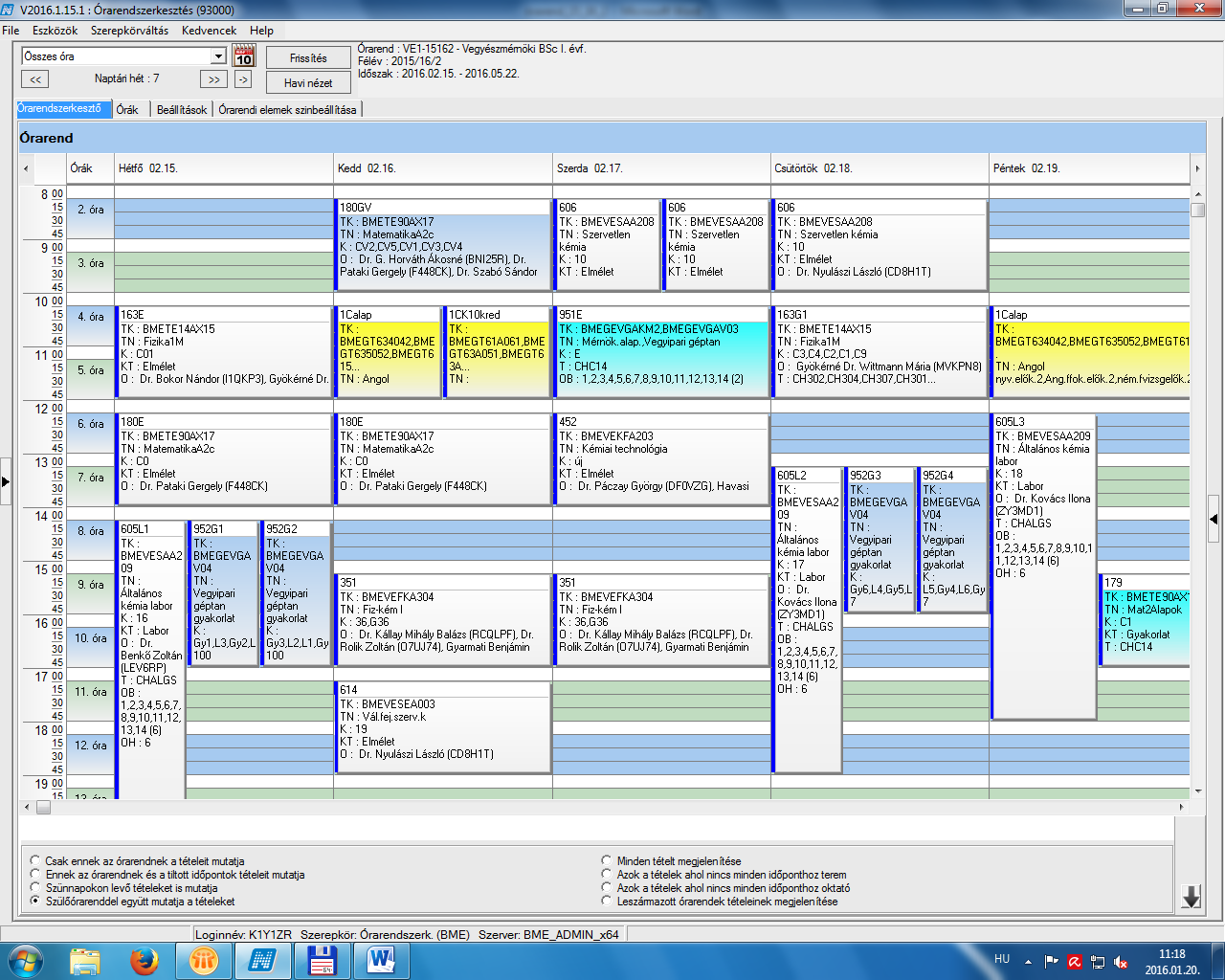 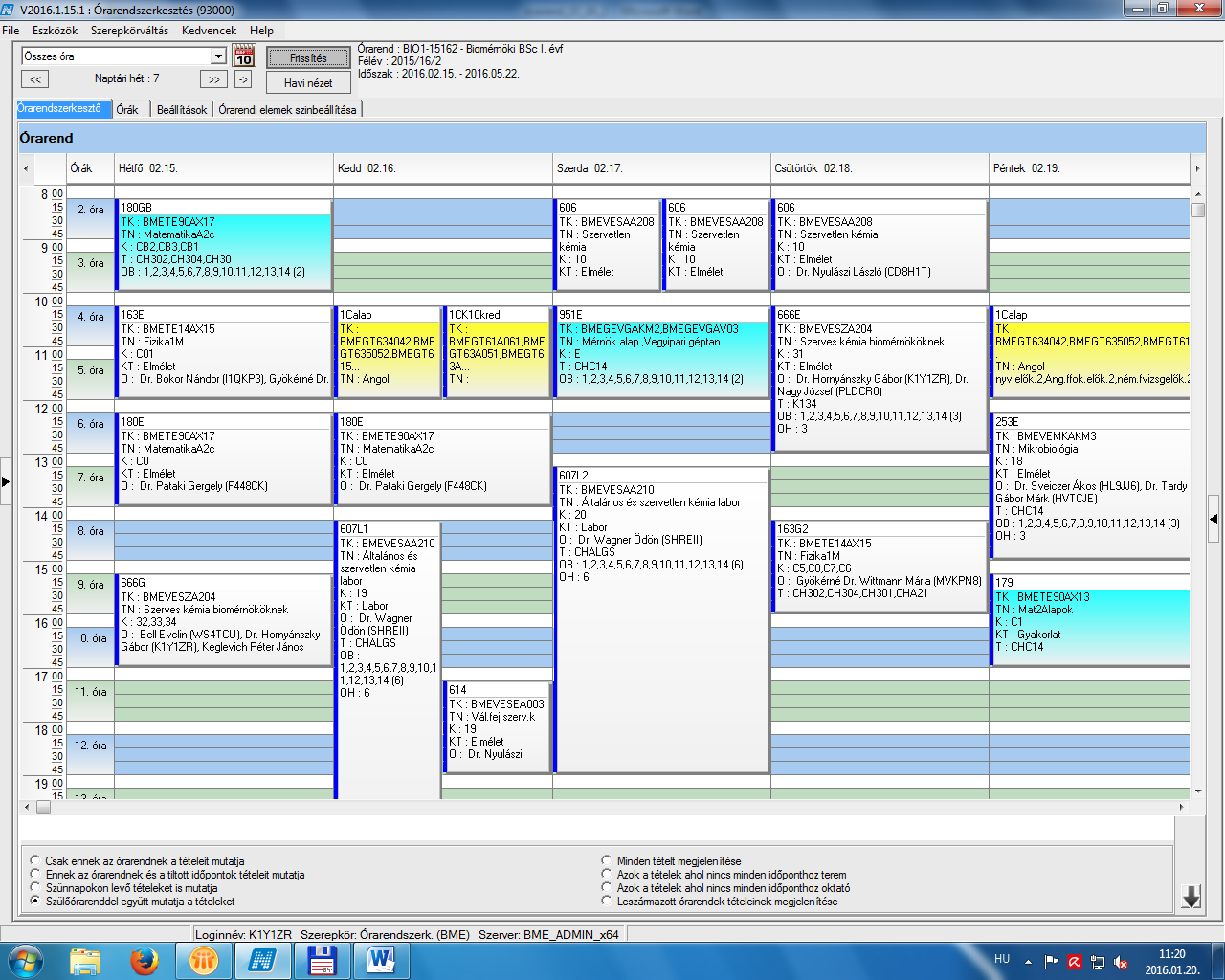 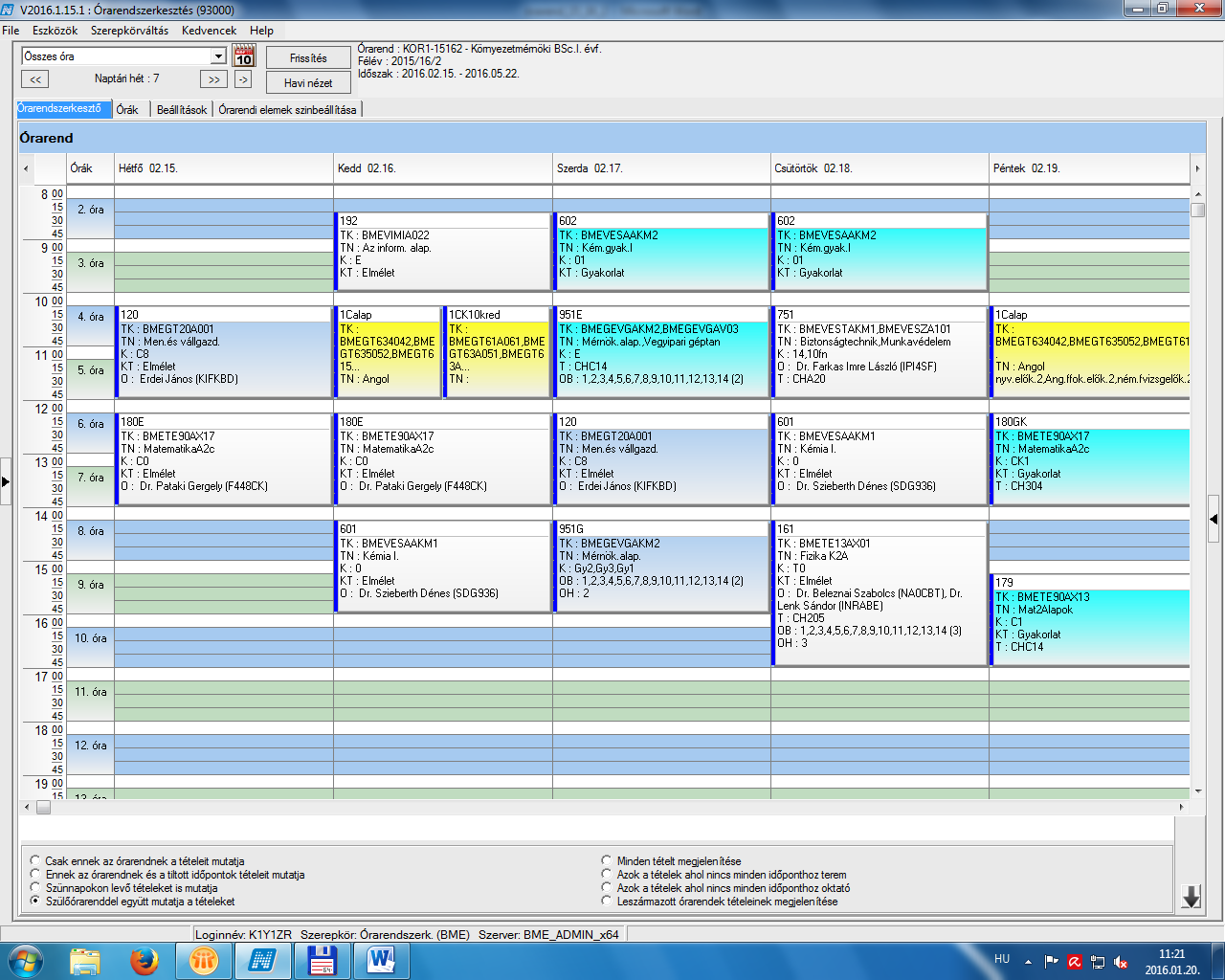 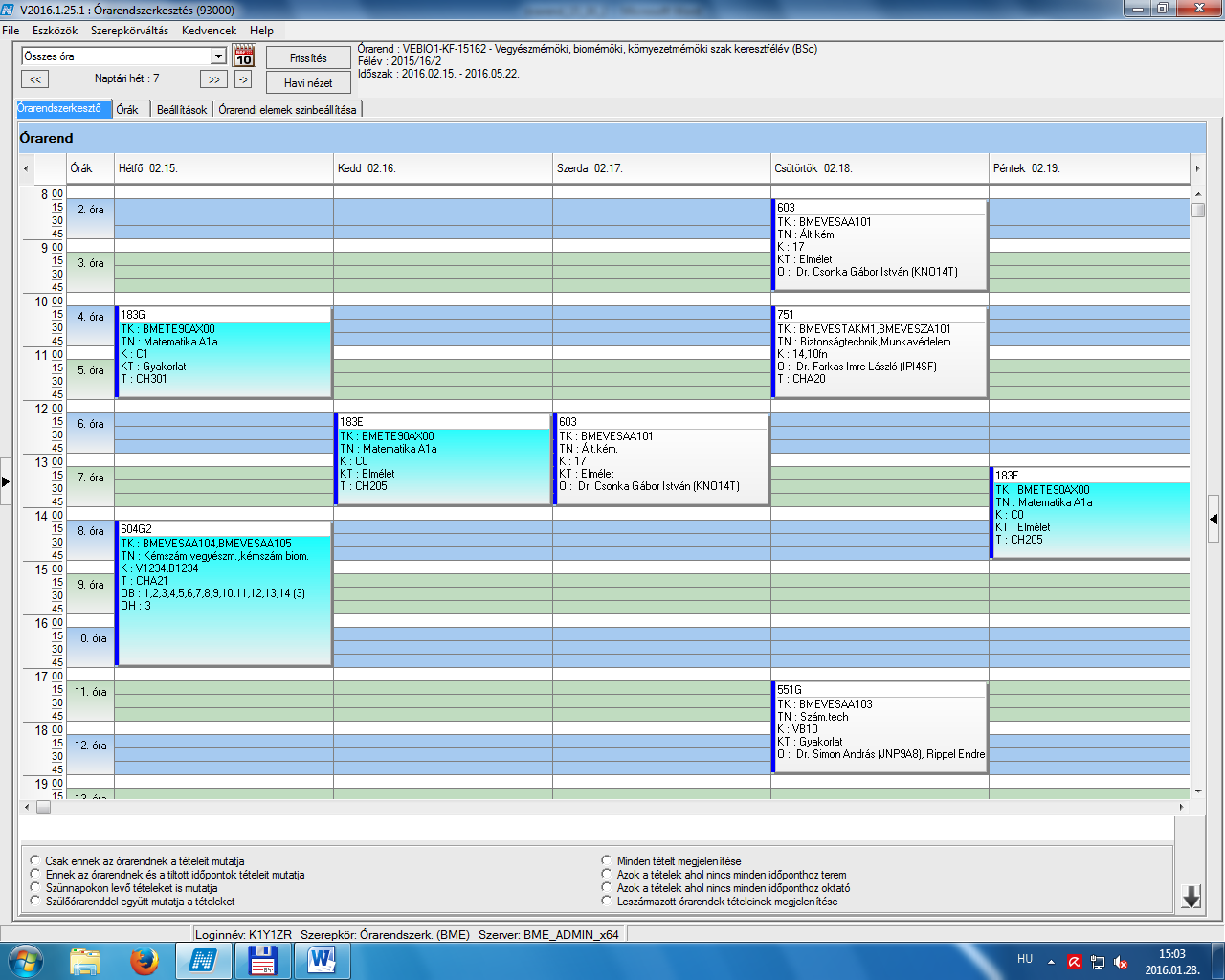 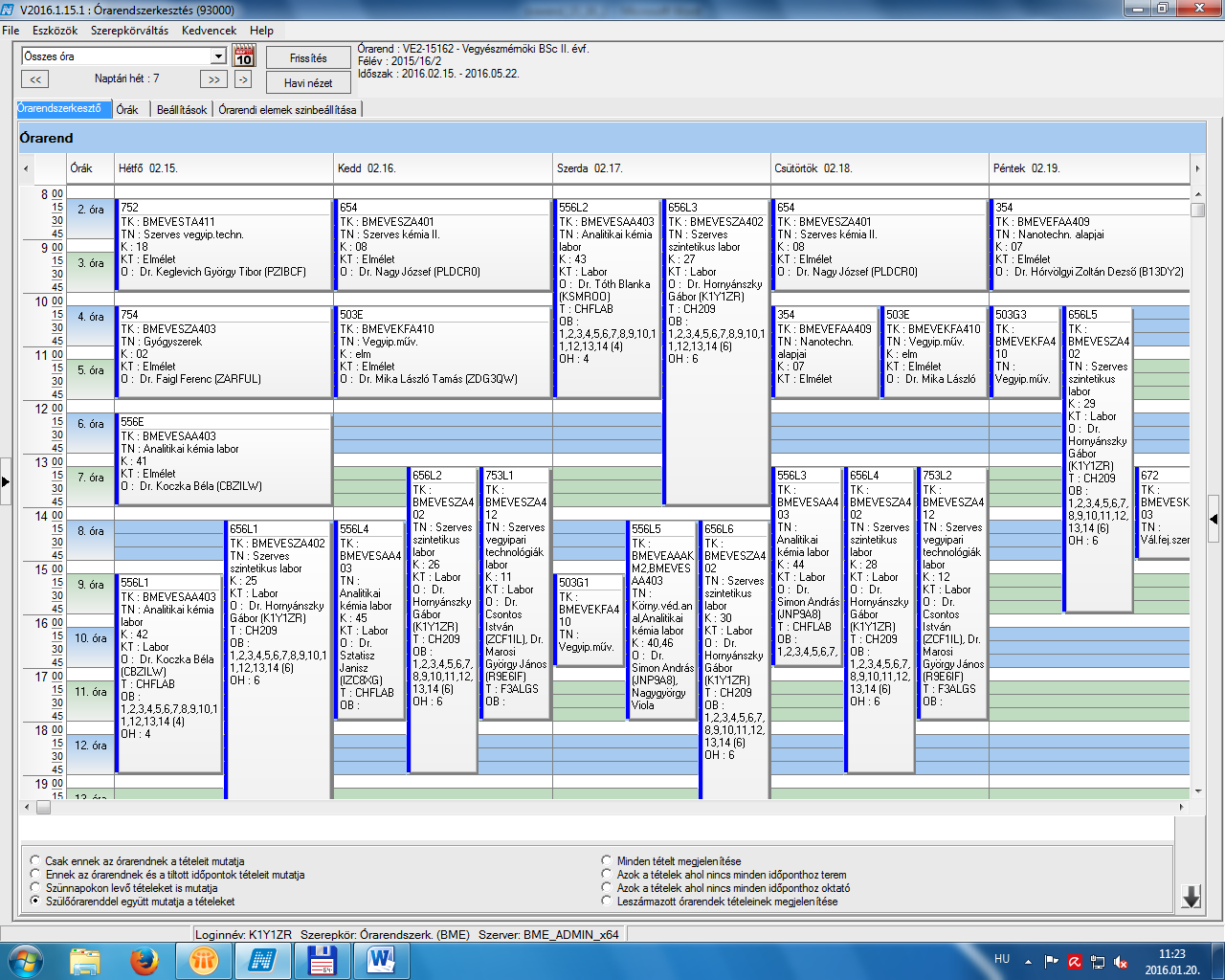 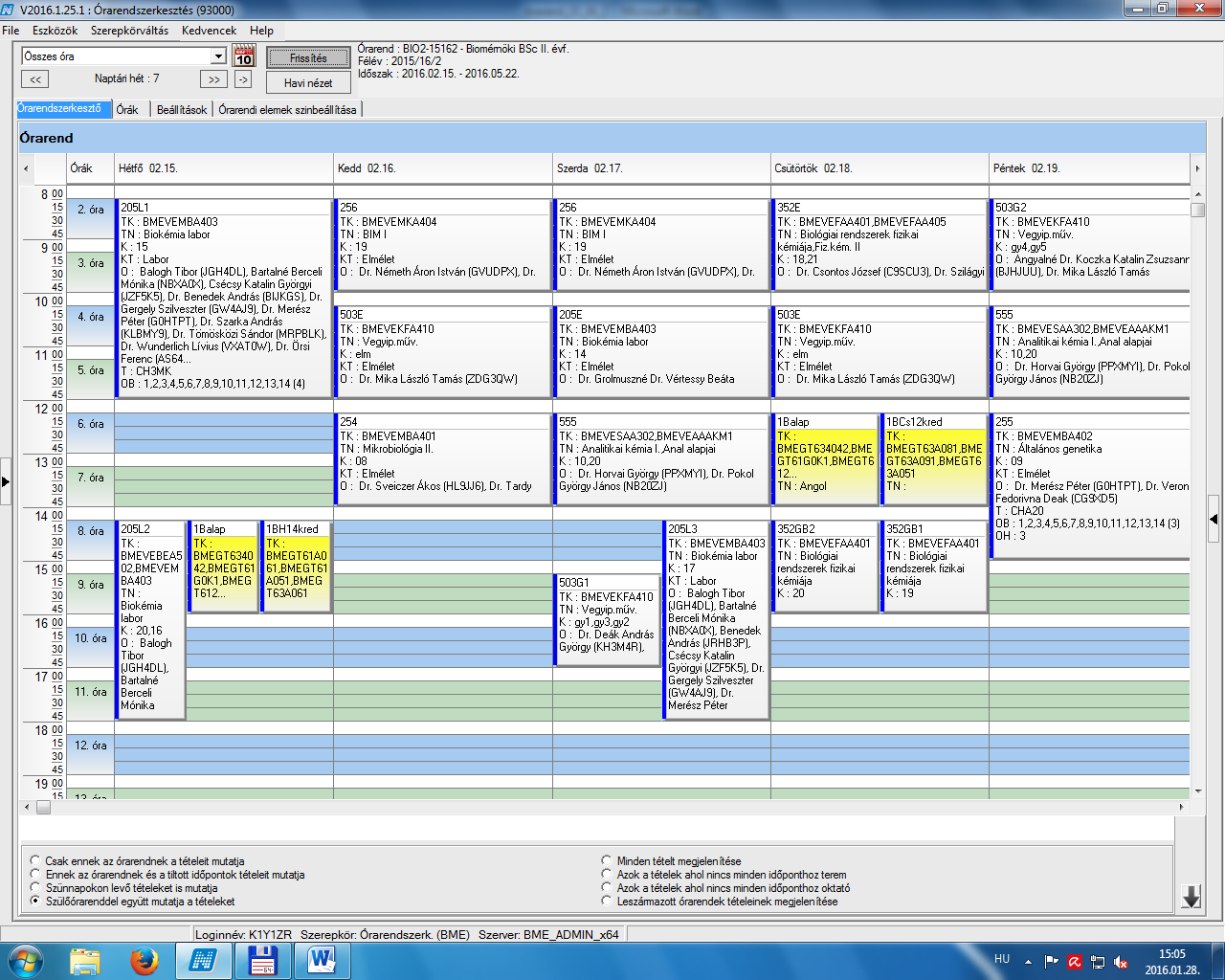 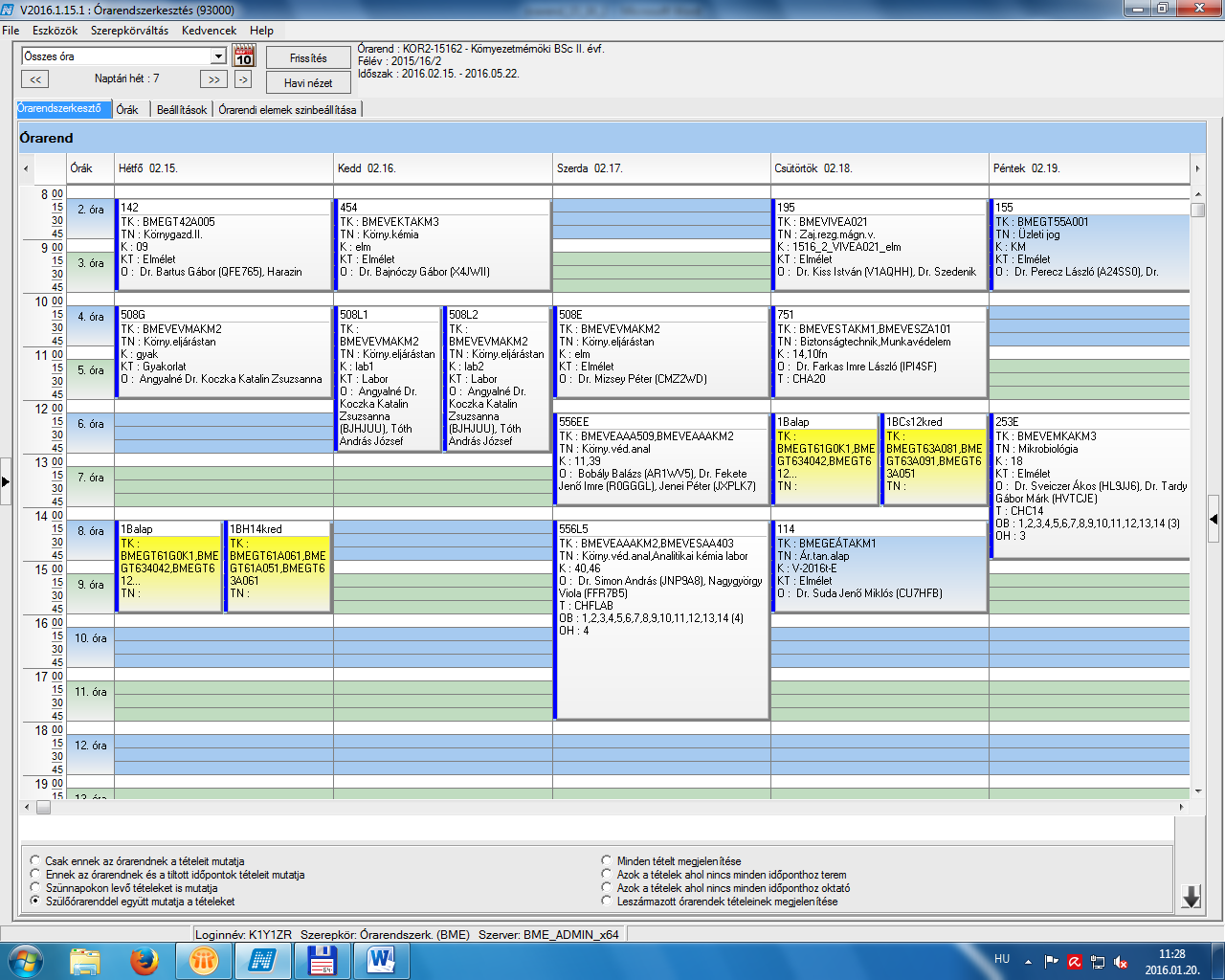 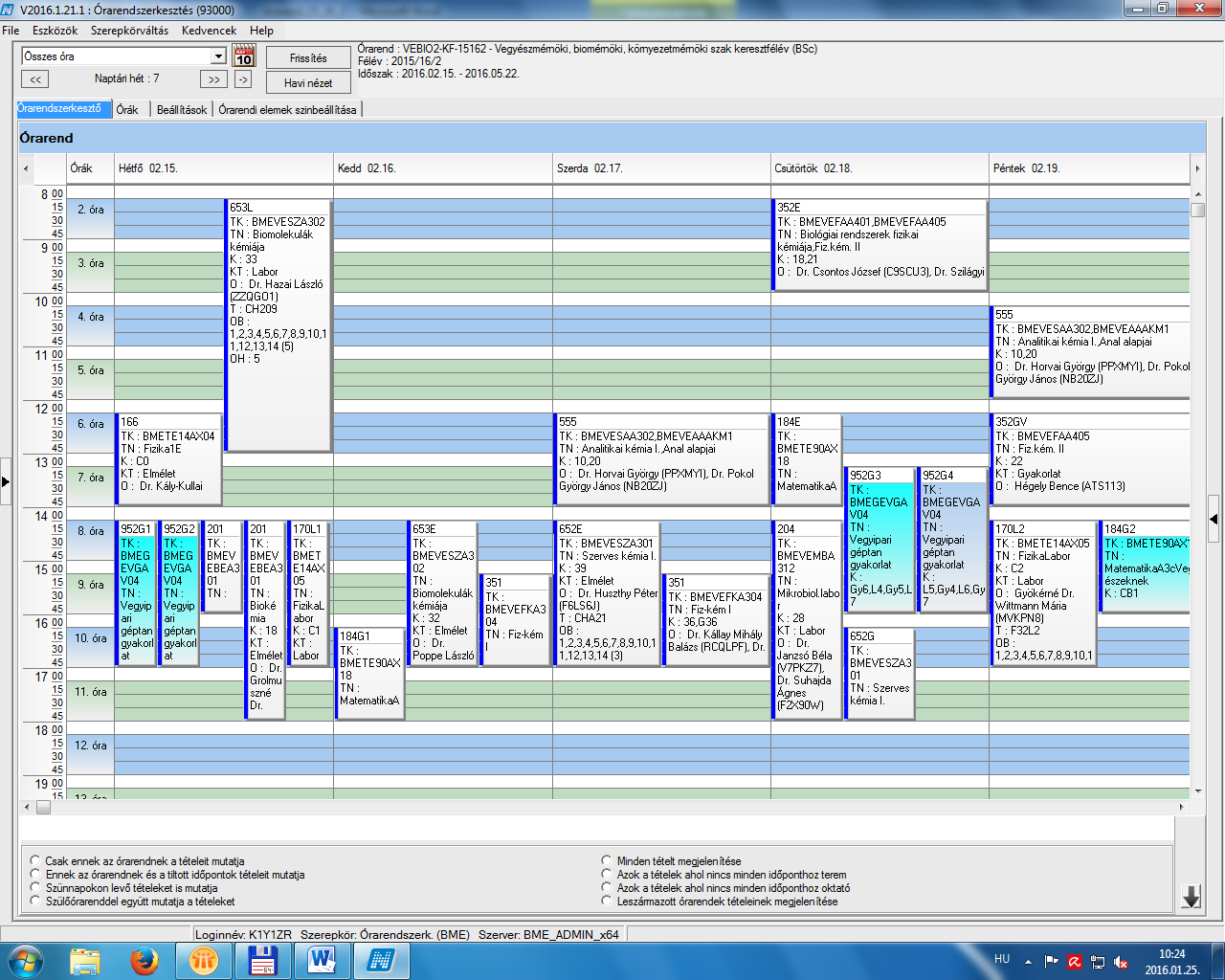 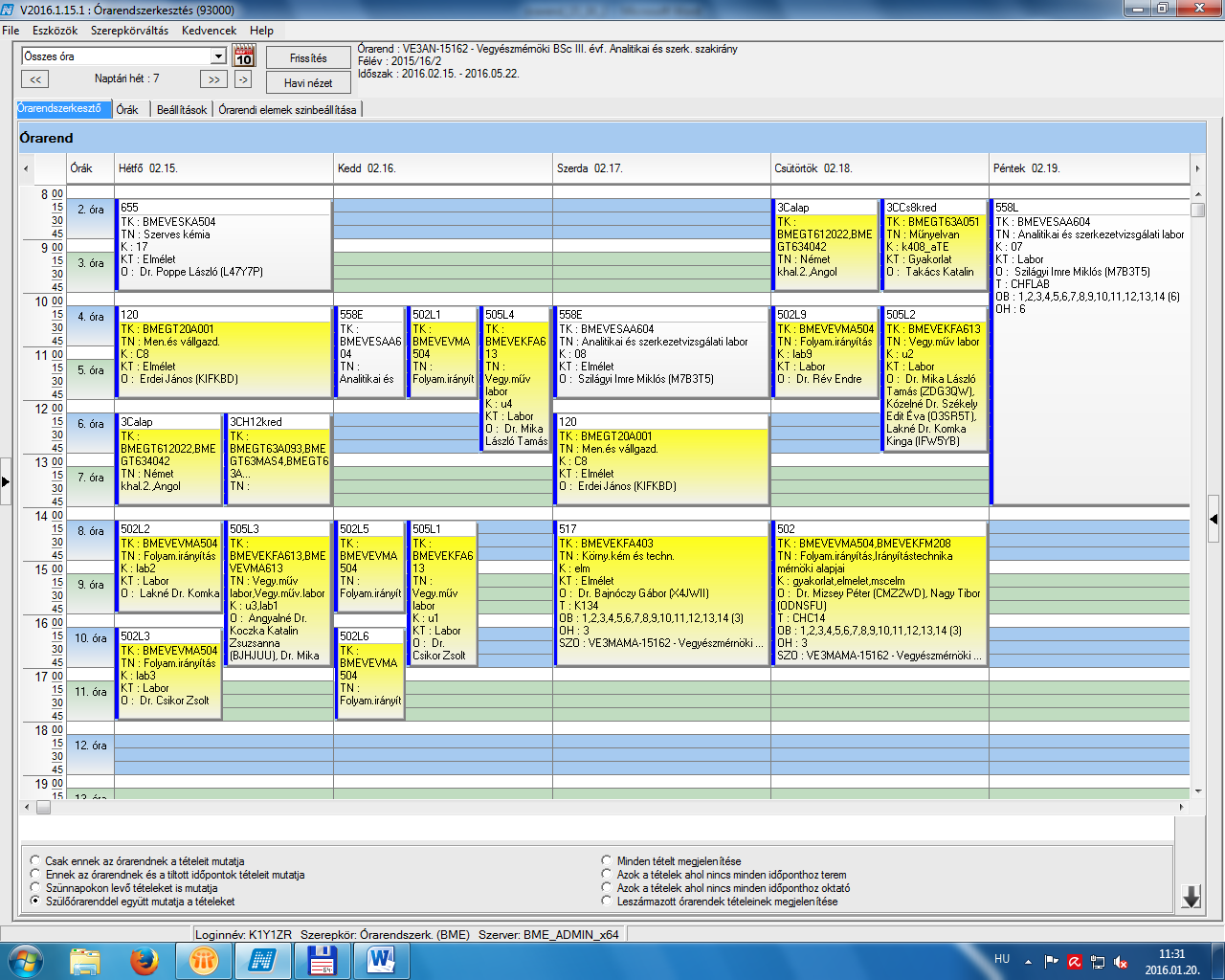 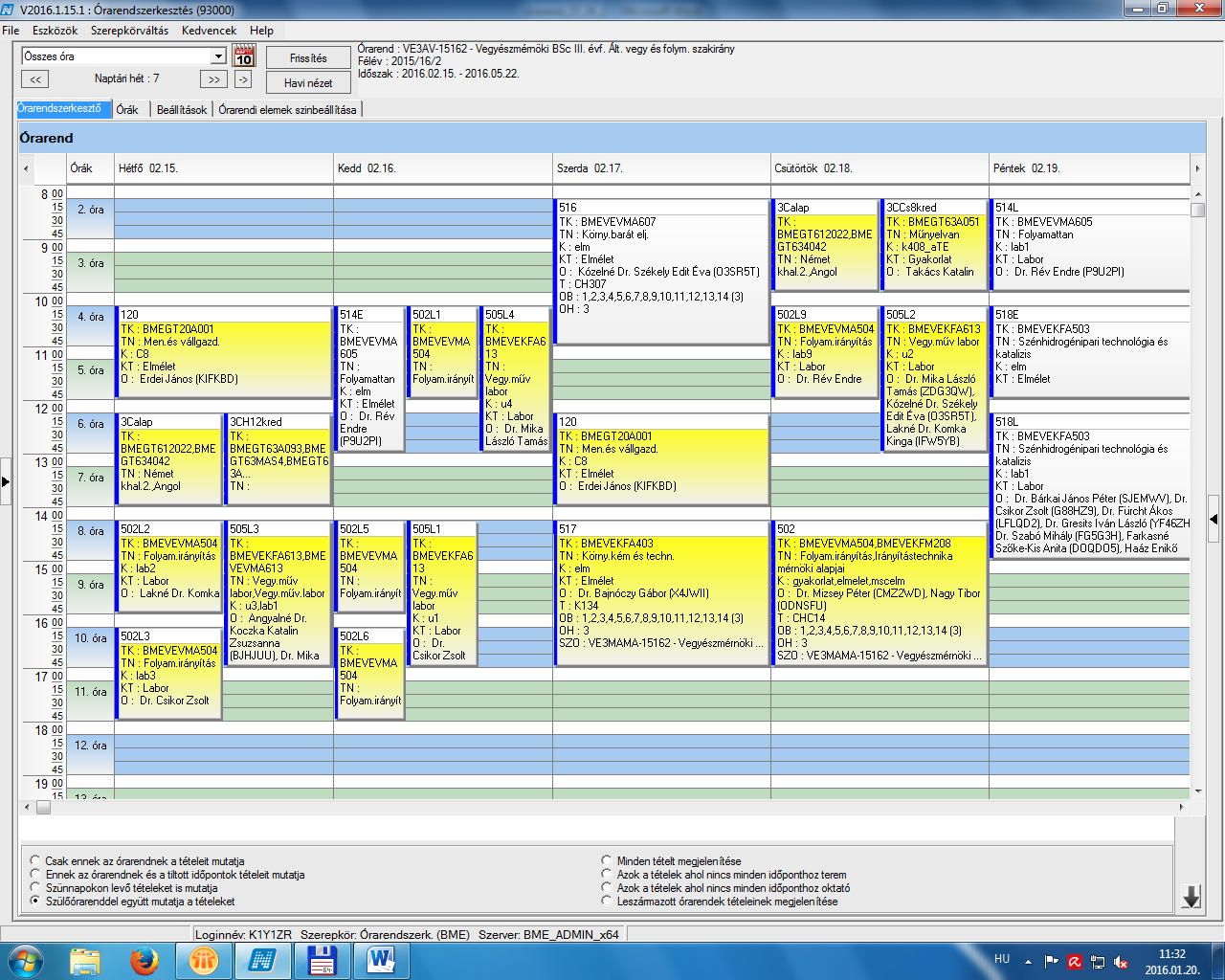 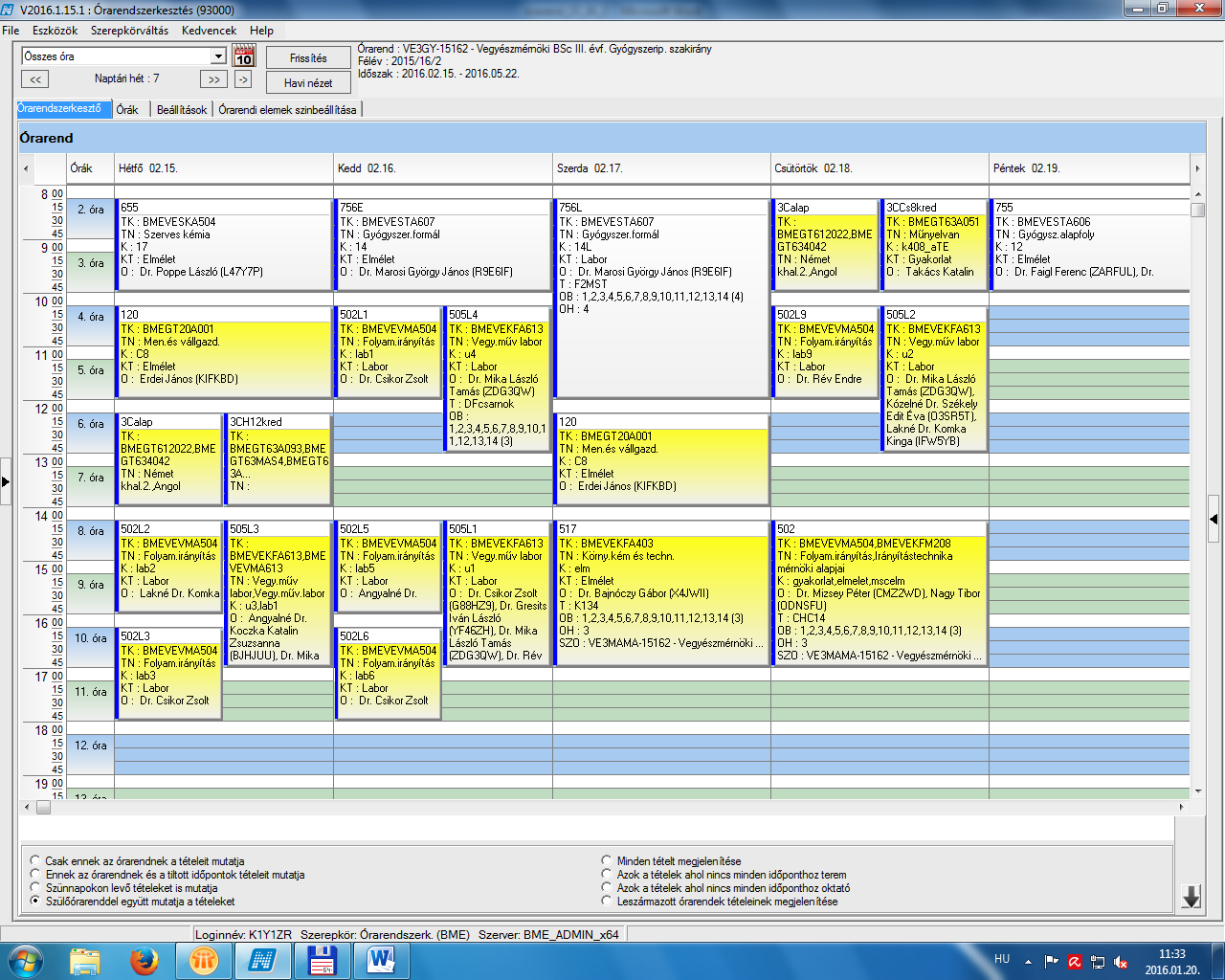 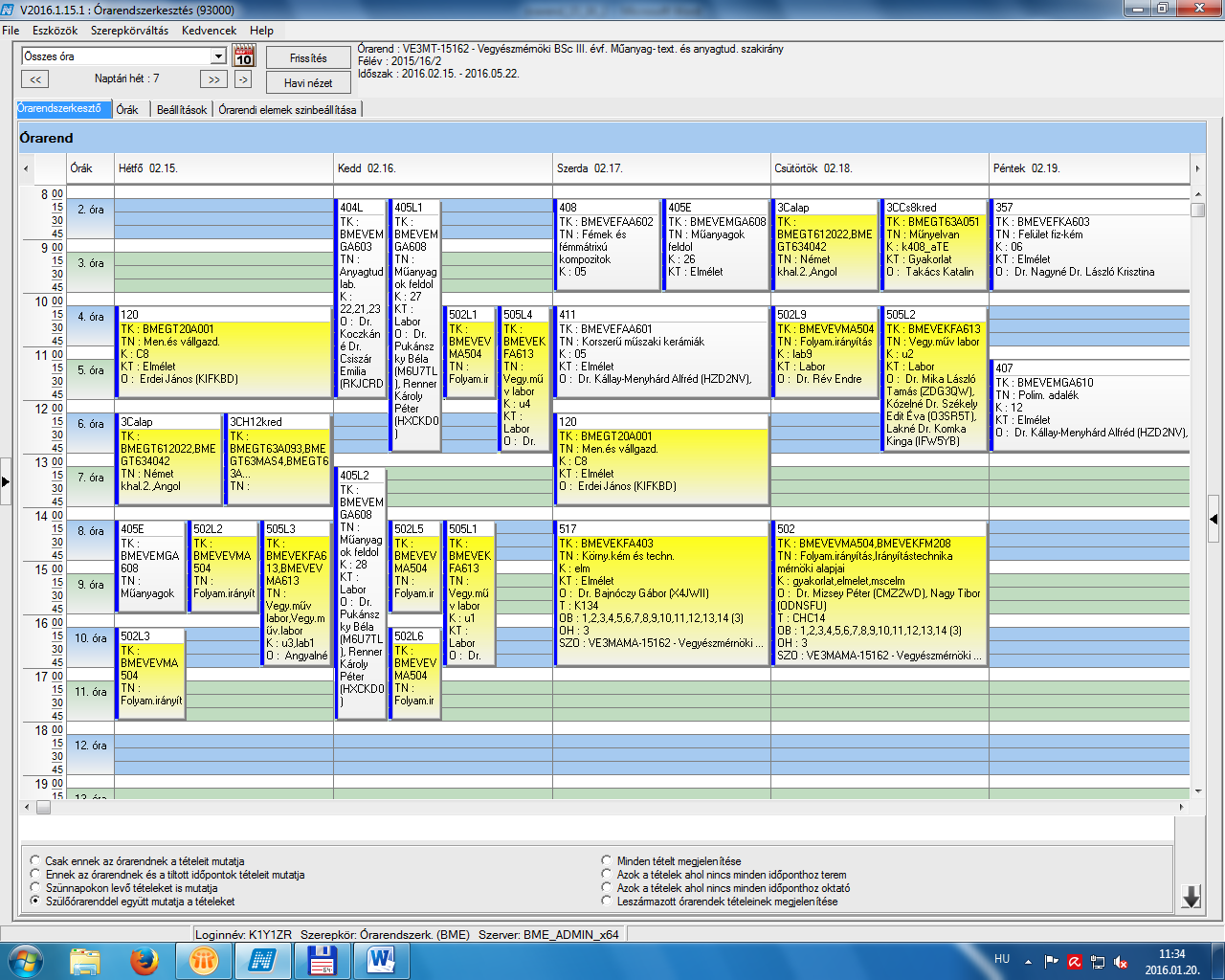 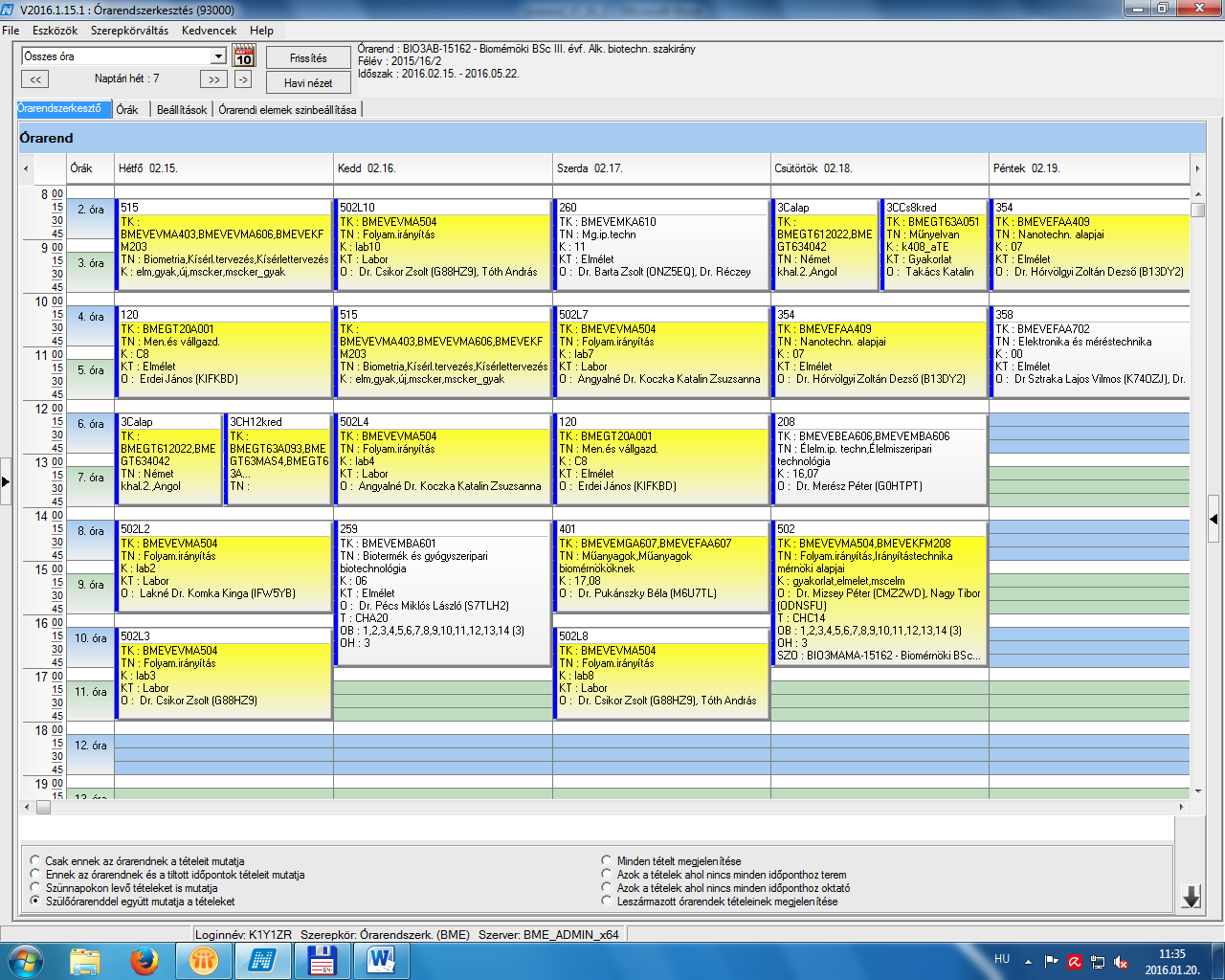 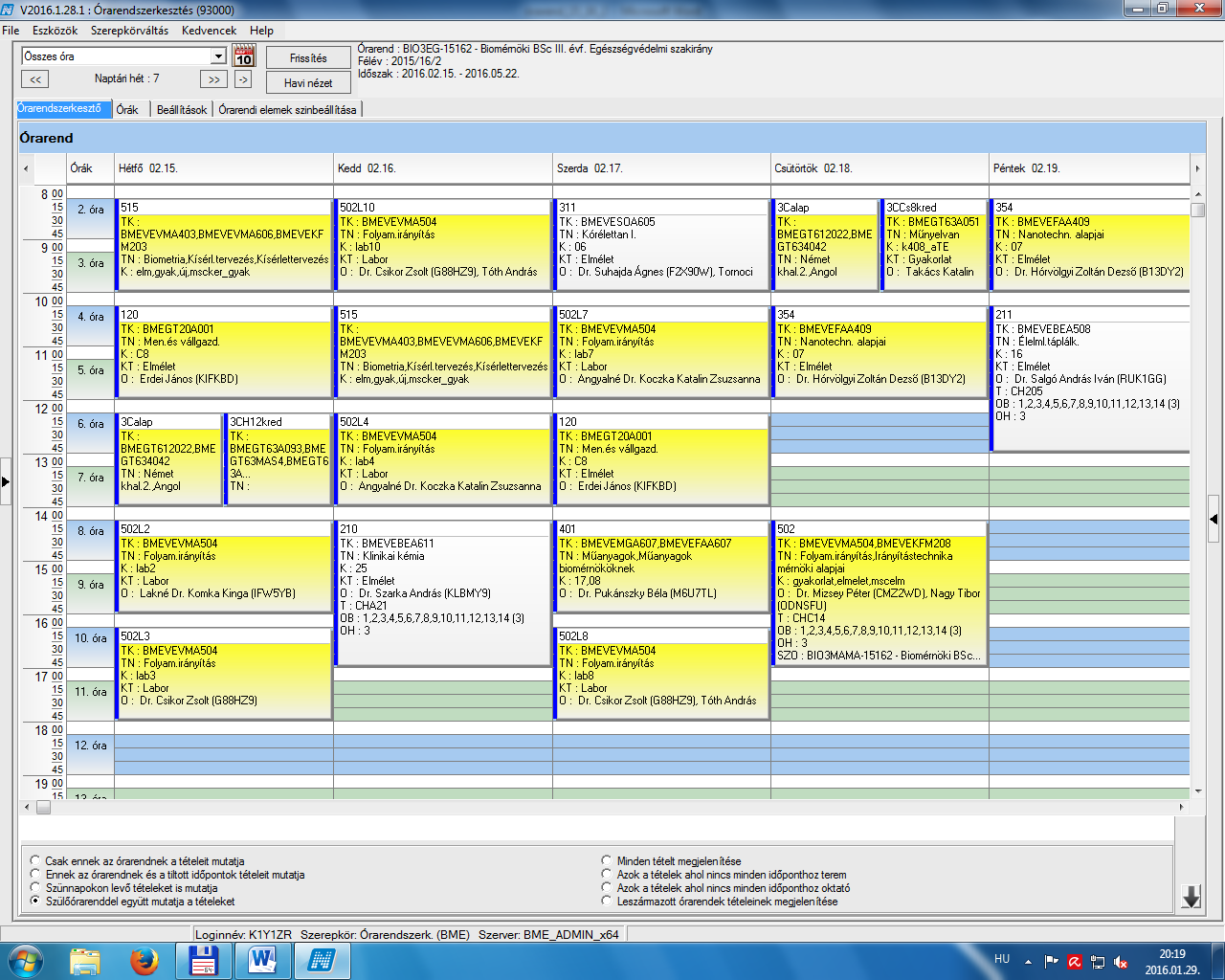 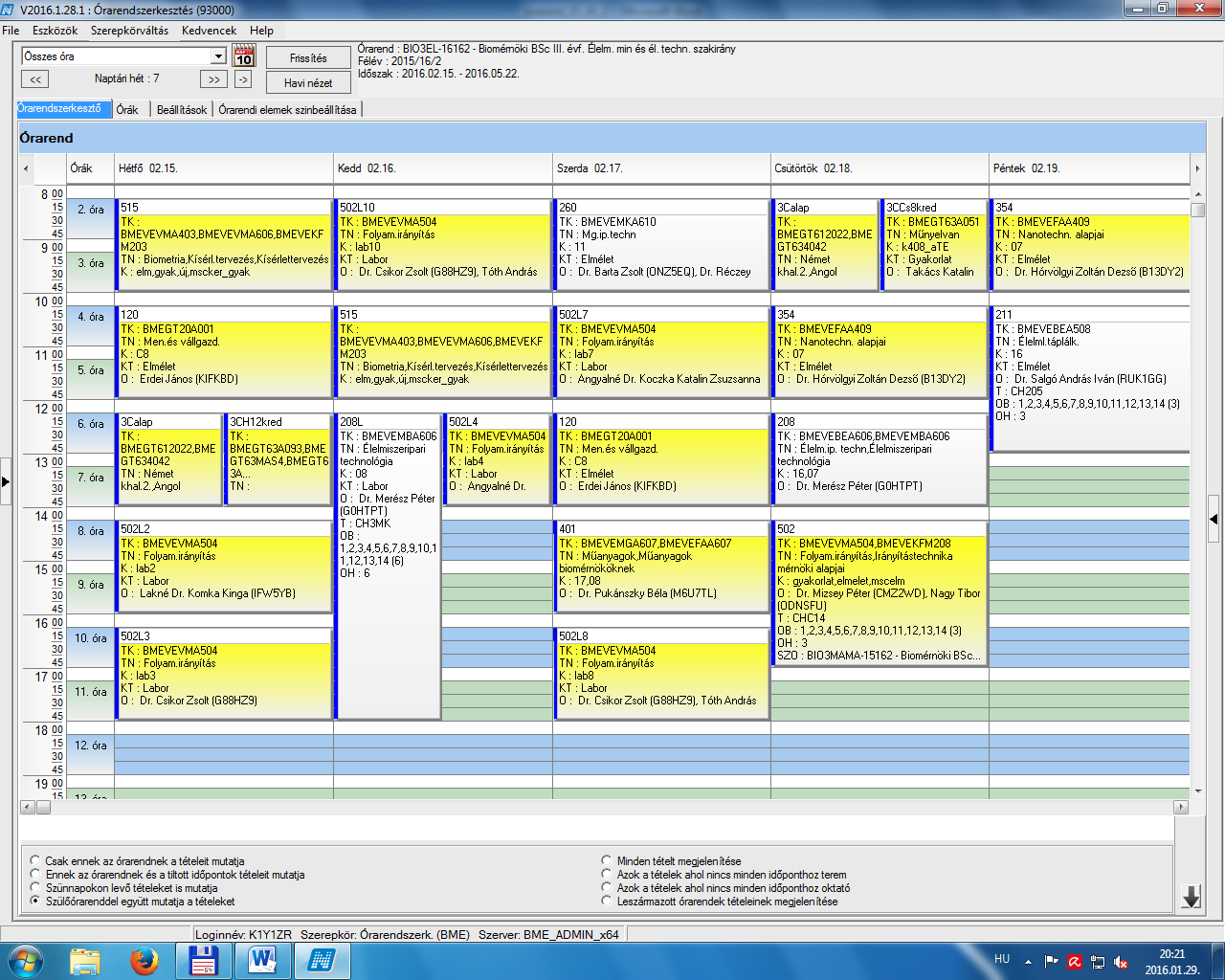 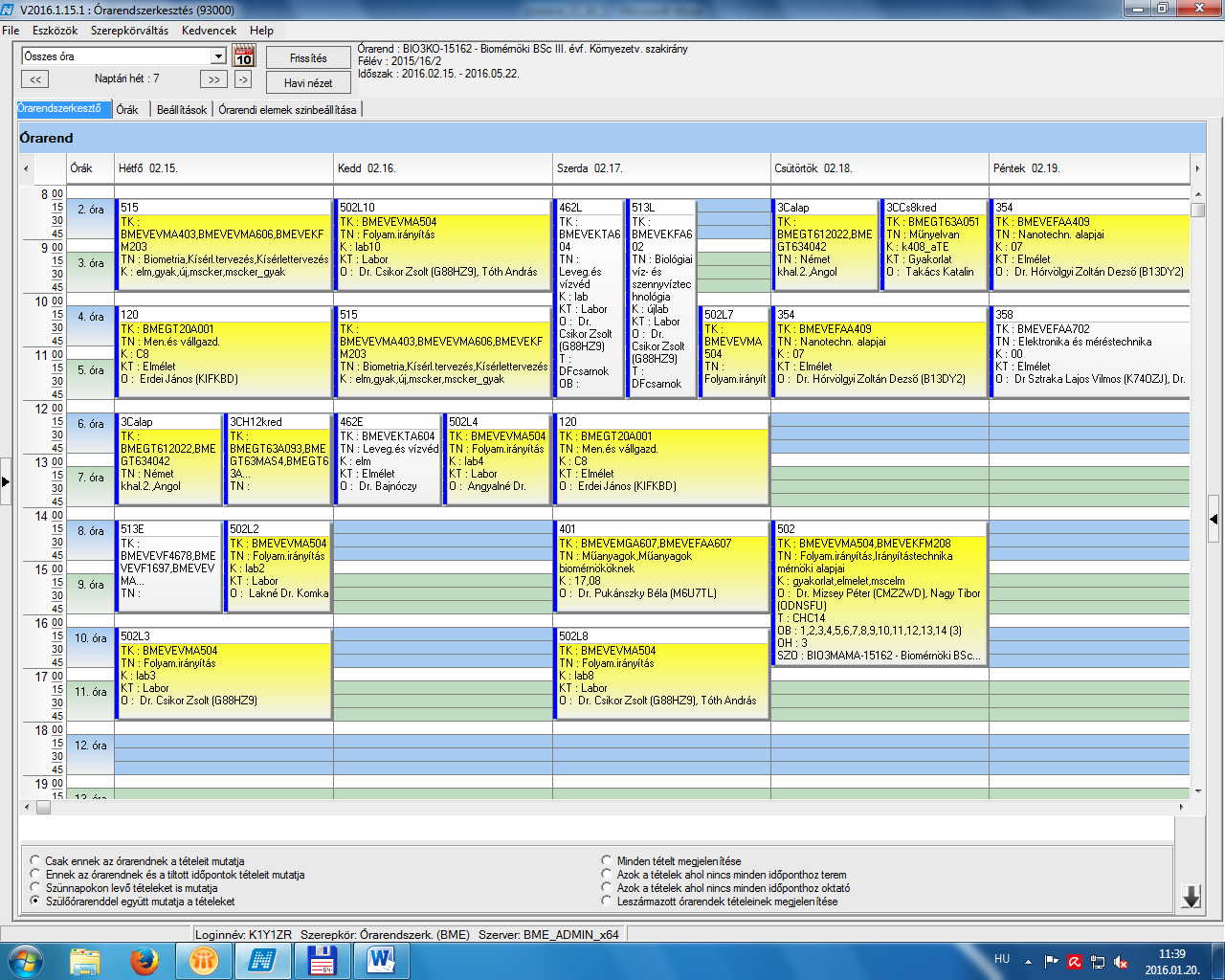 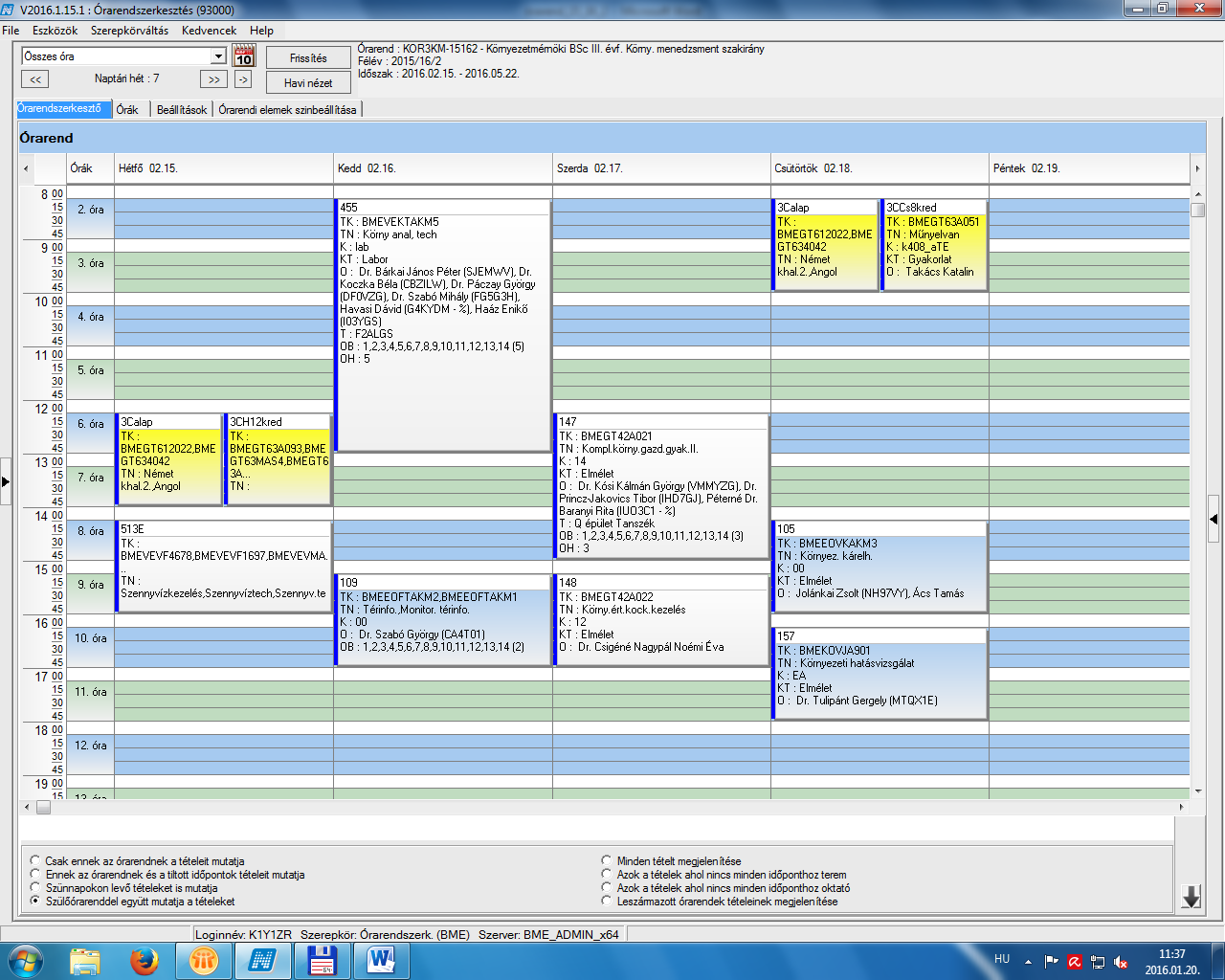 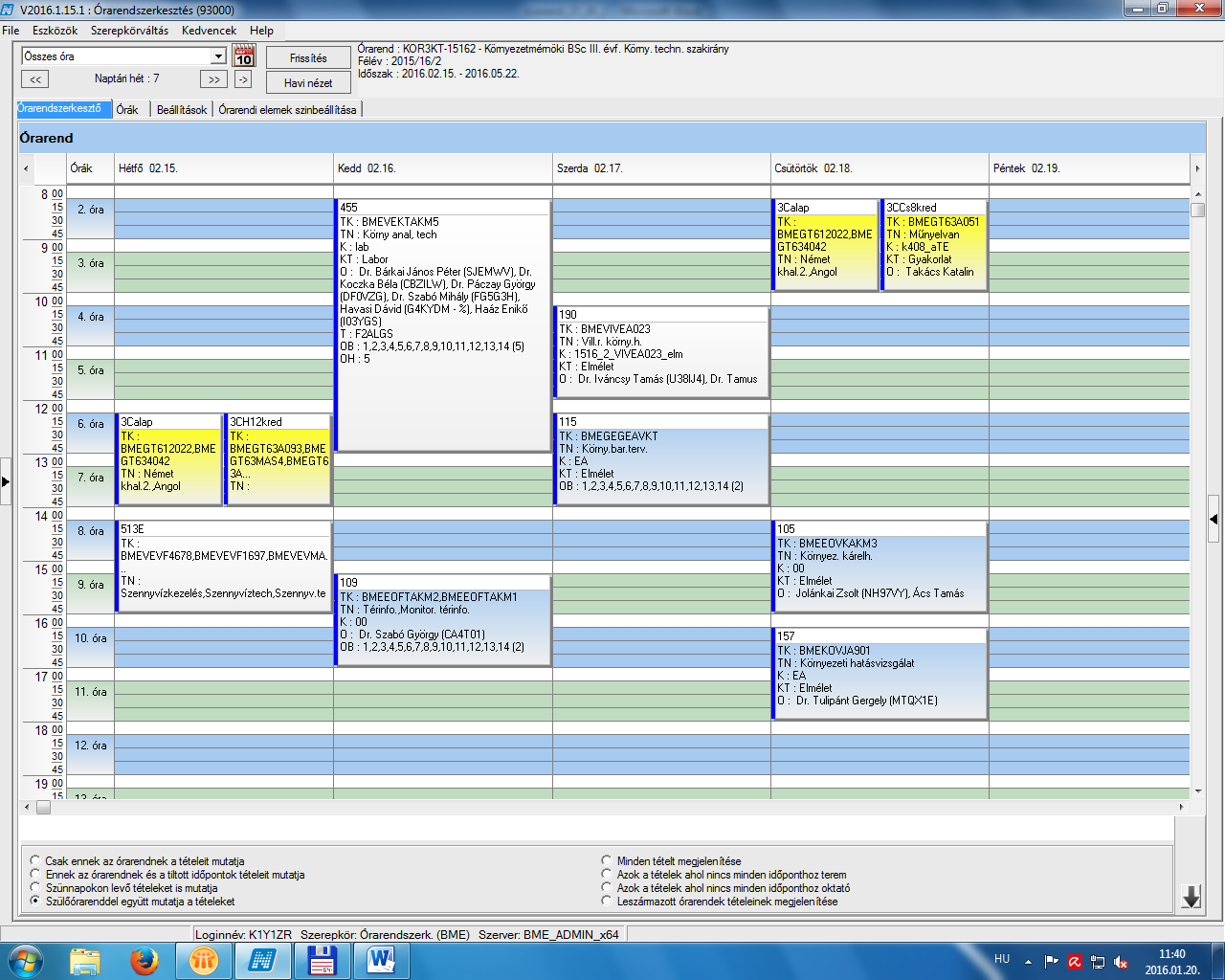 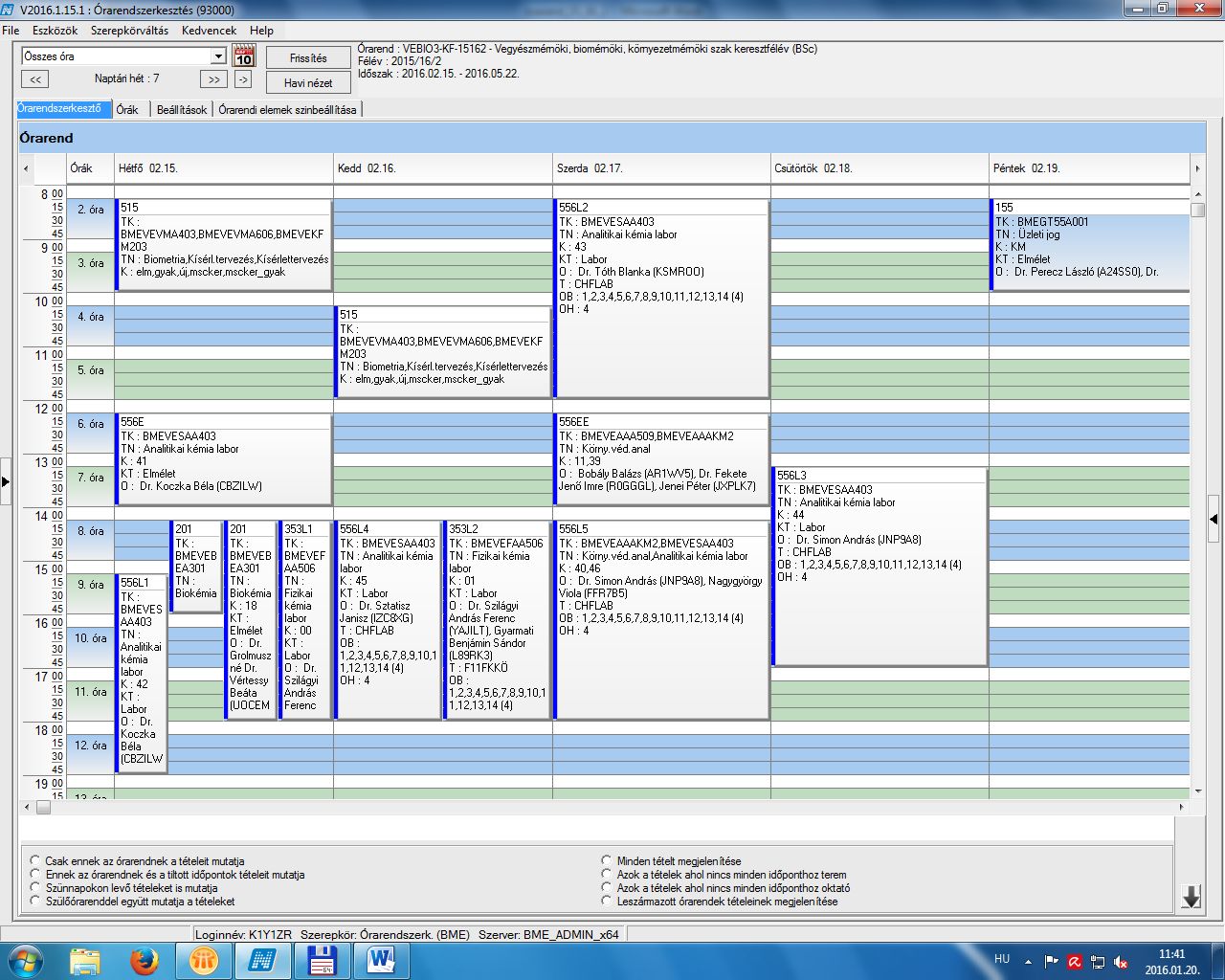 Az önálló feladatot annál a tanszéknél kell felvenni, ahol a munkavégzés folyik.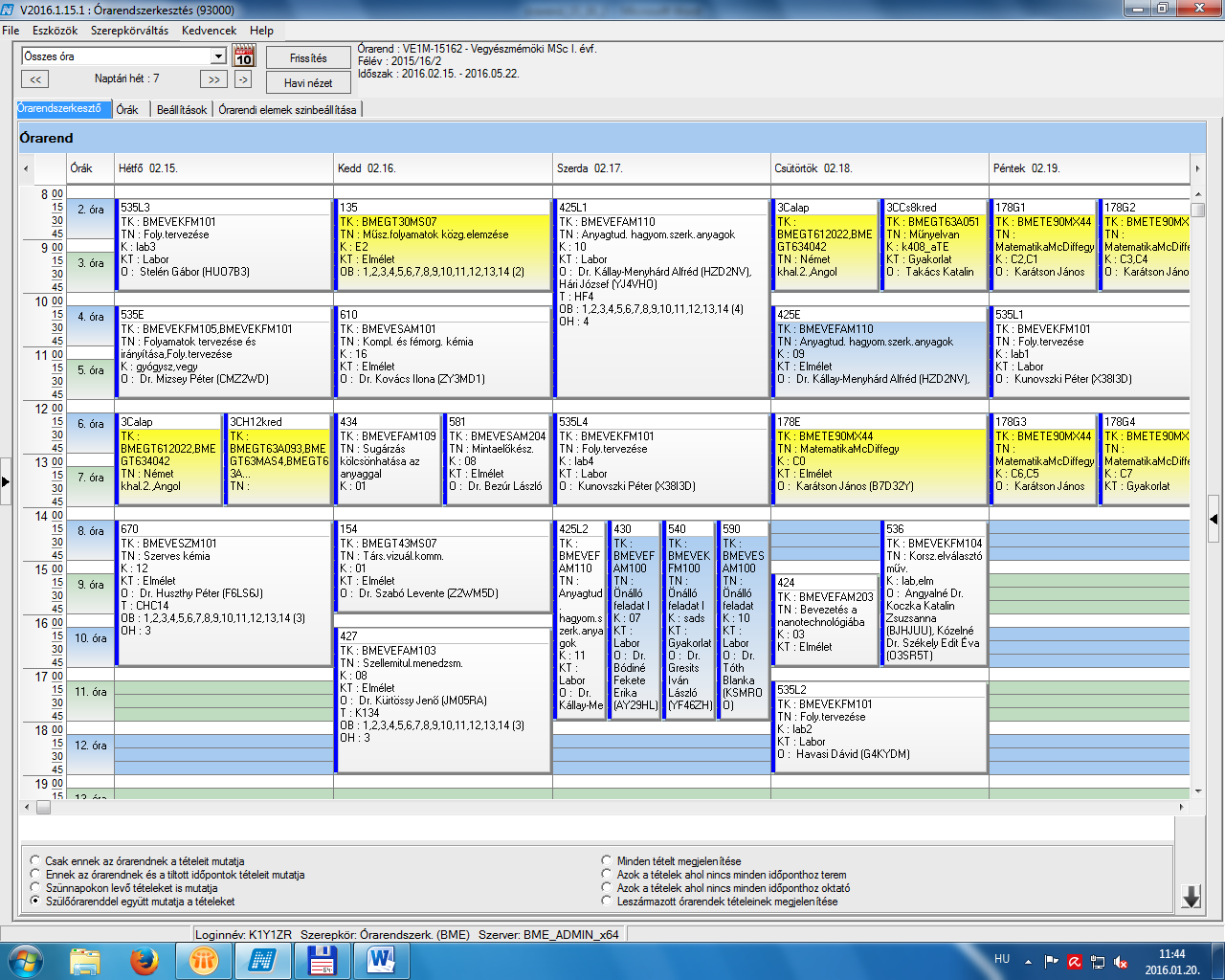 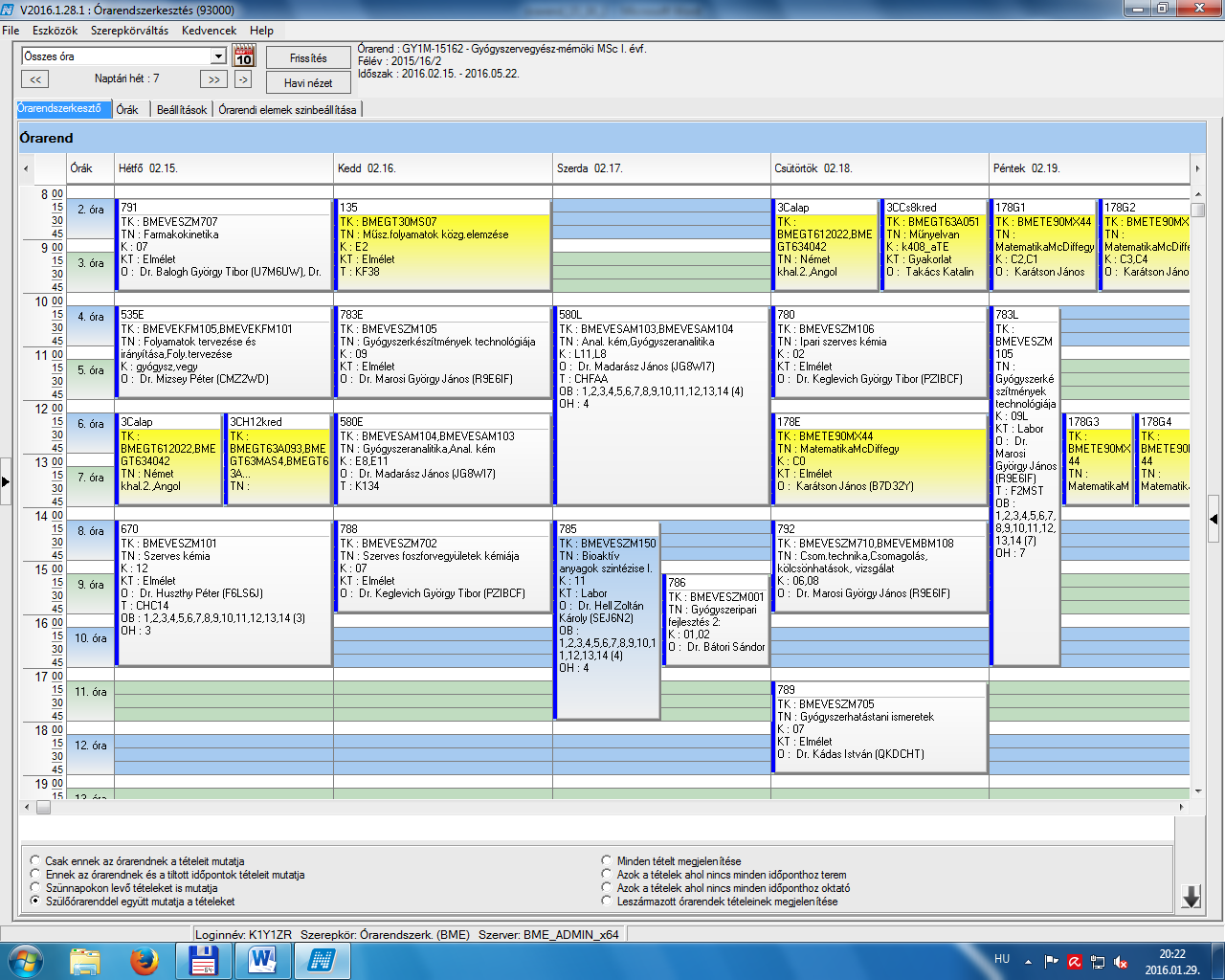 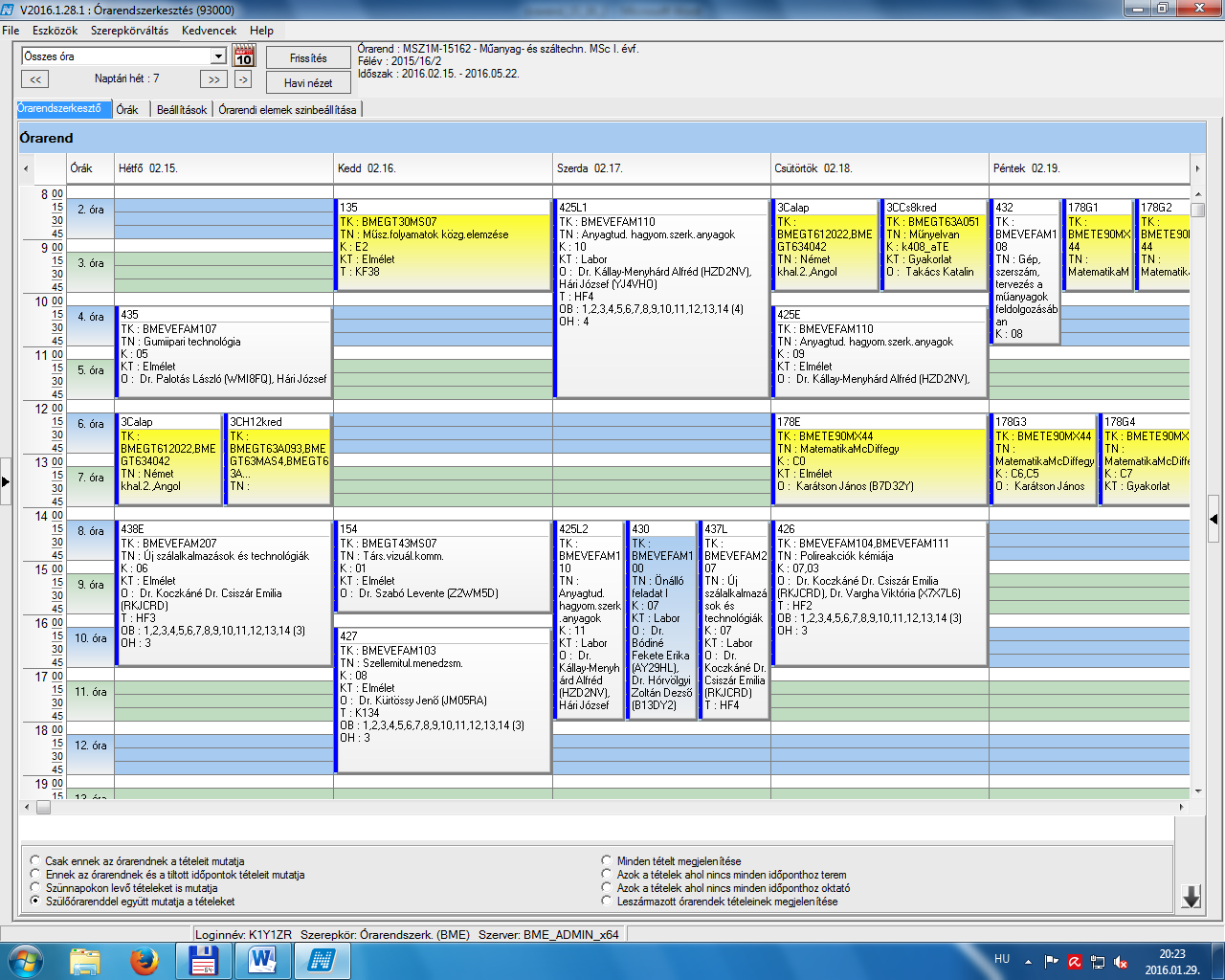 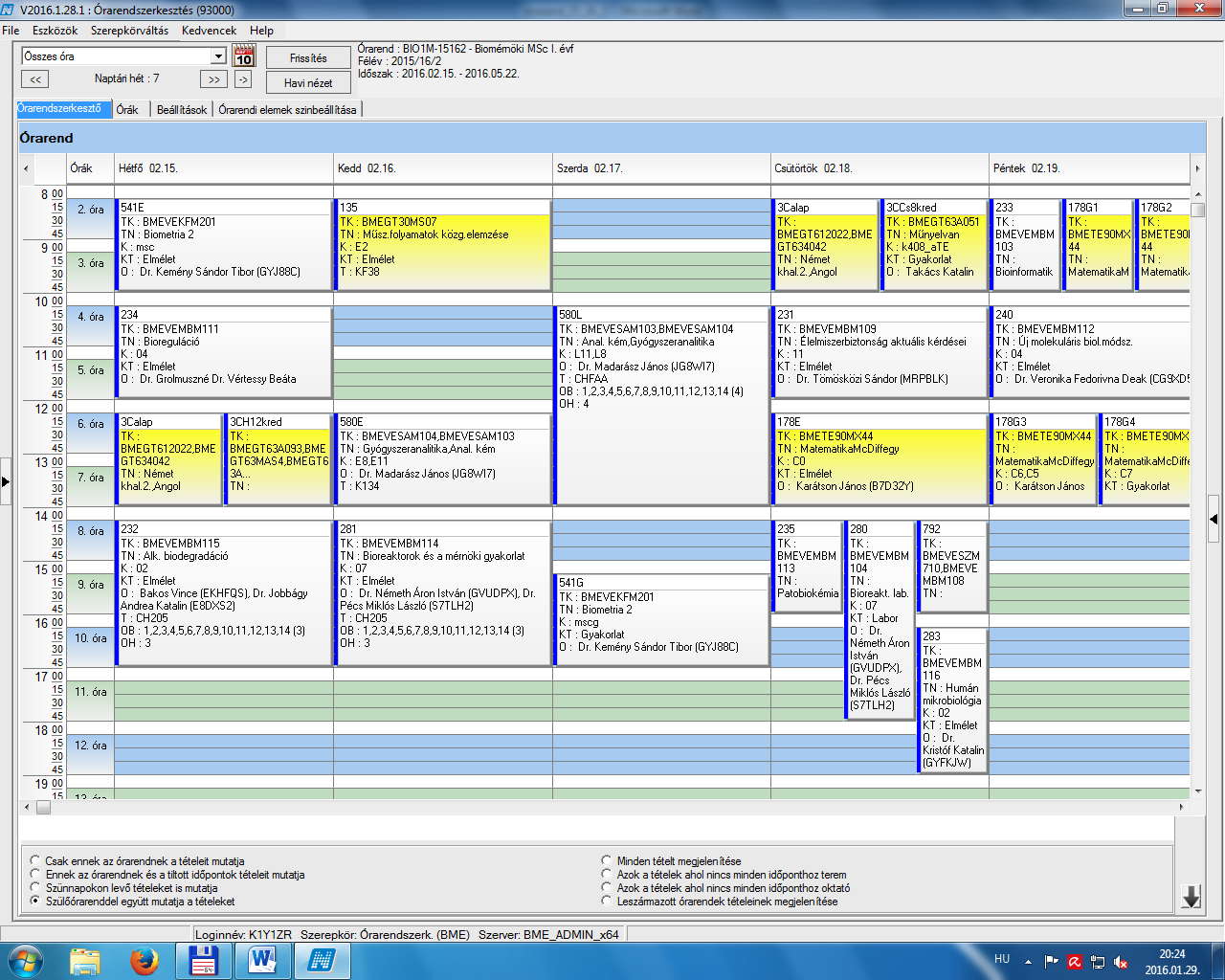 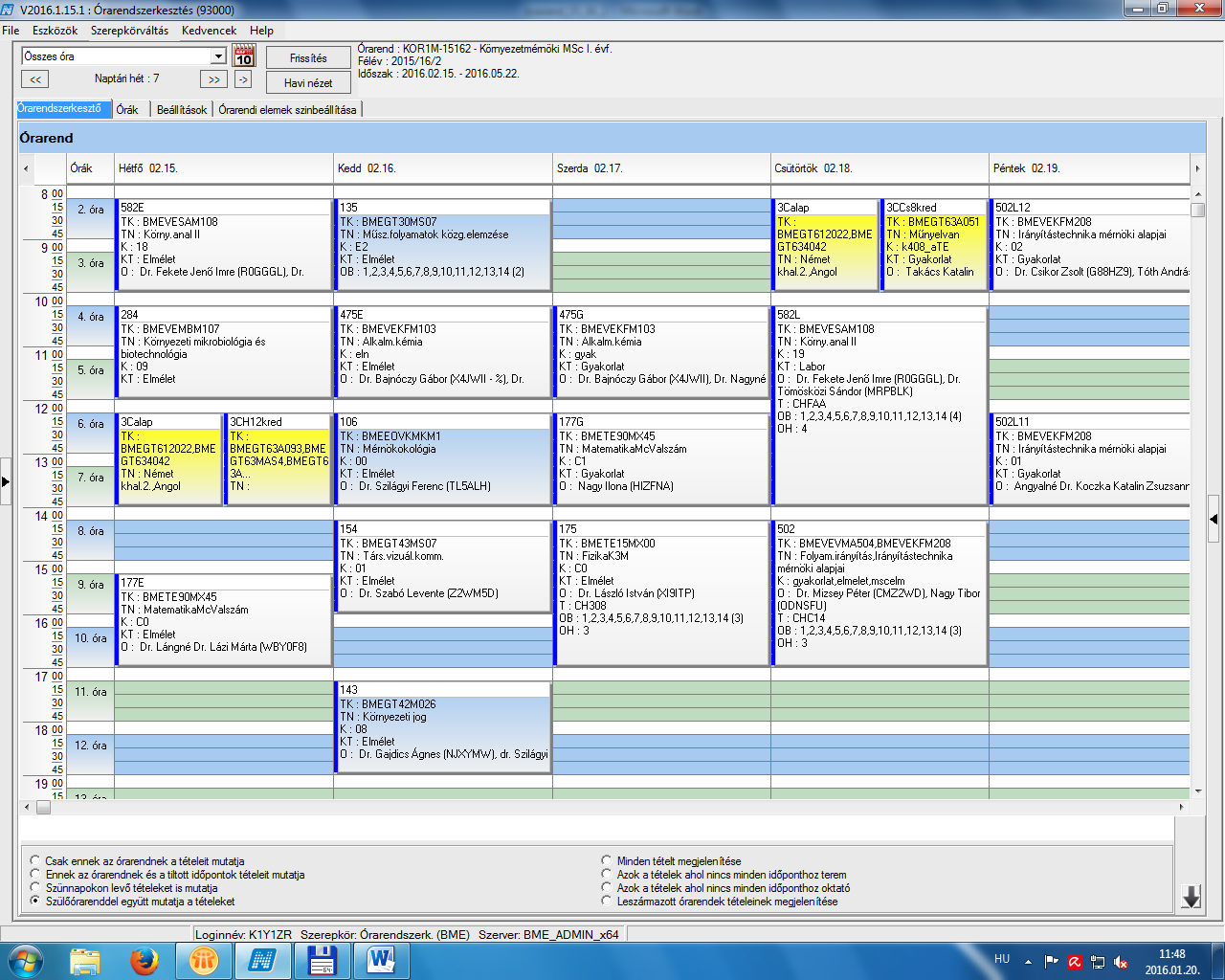 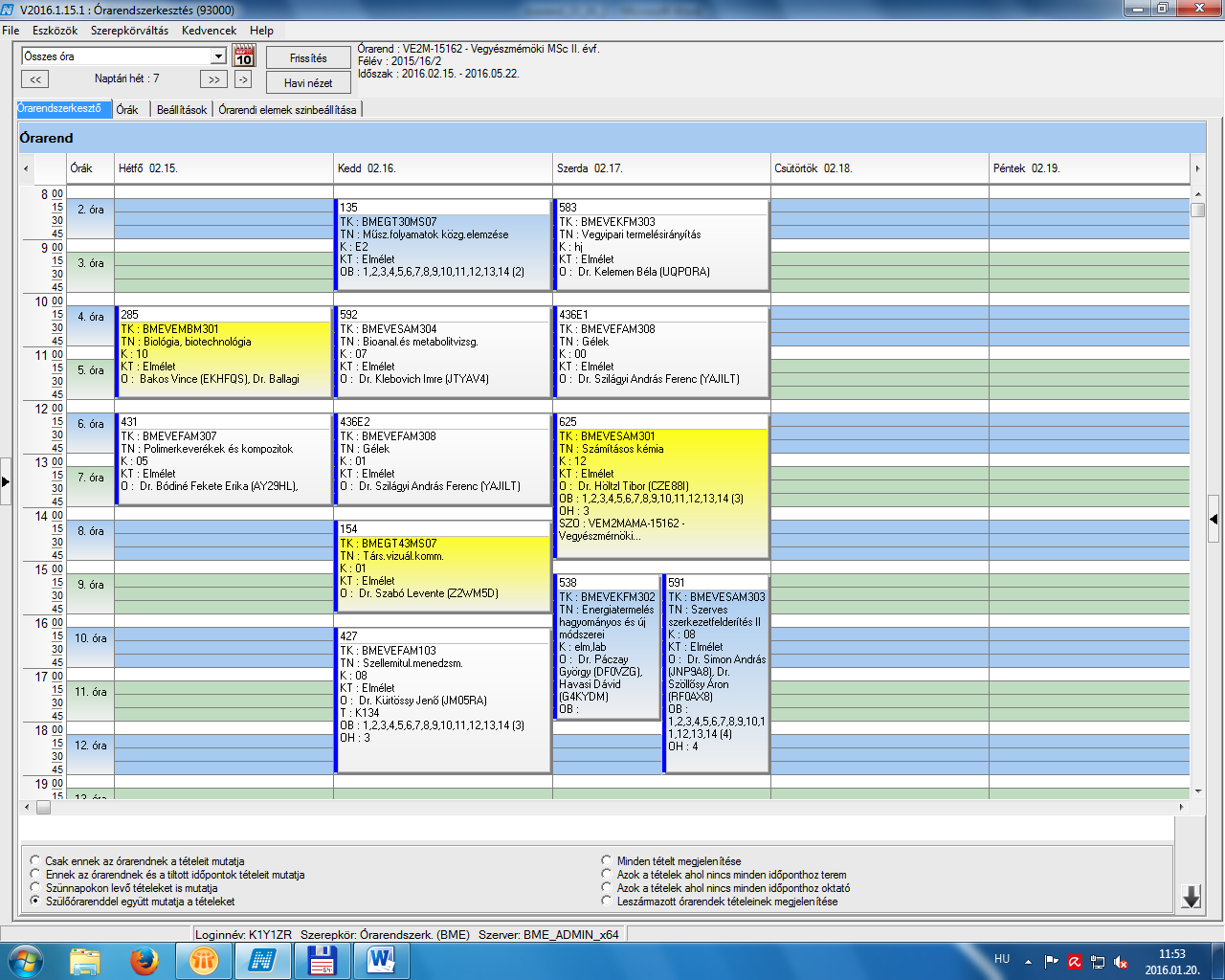 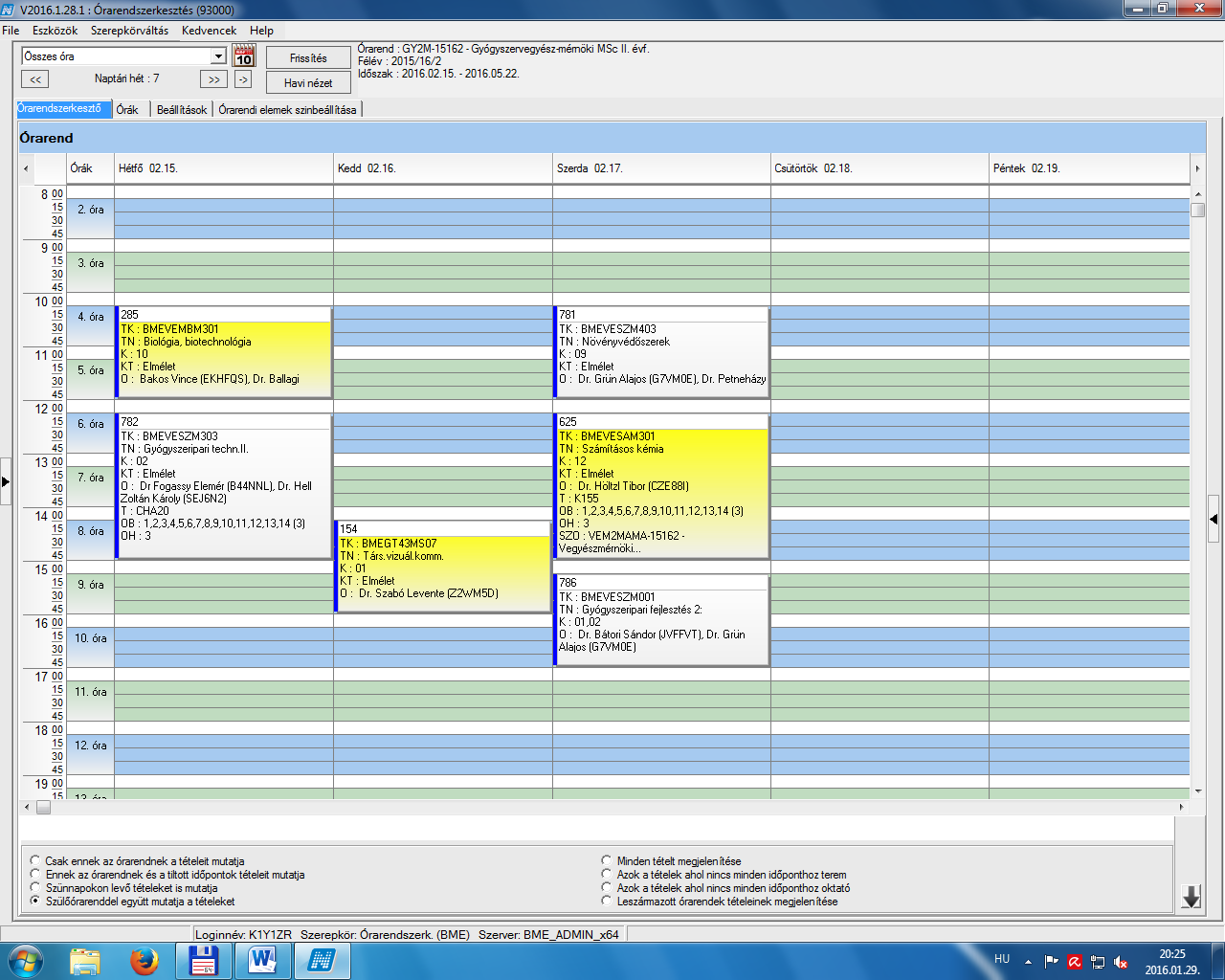 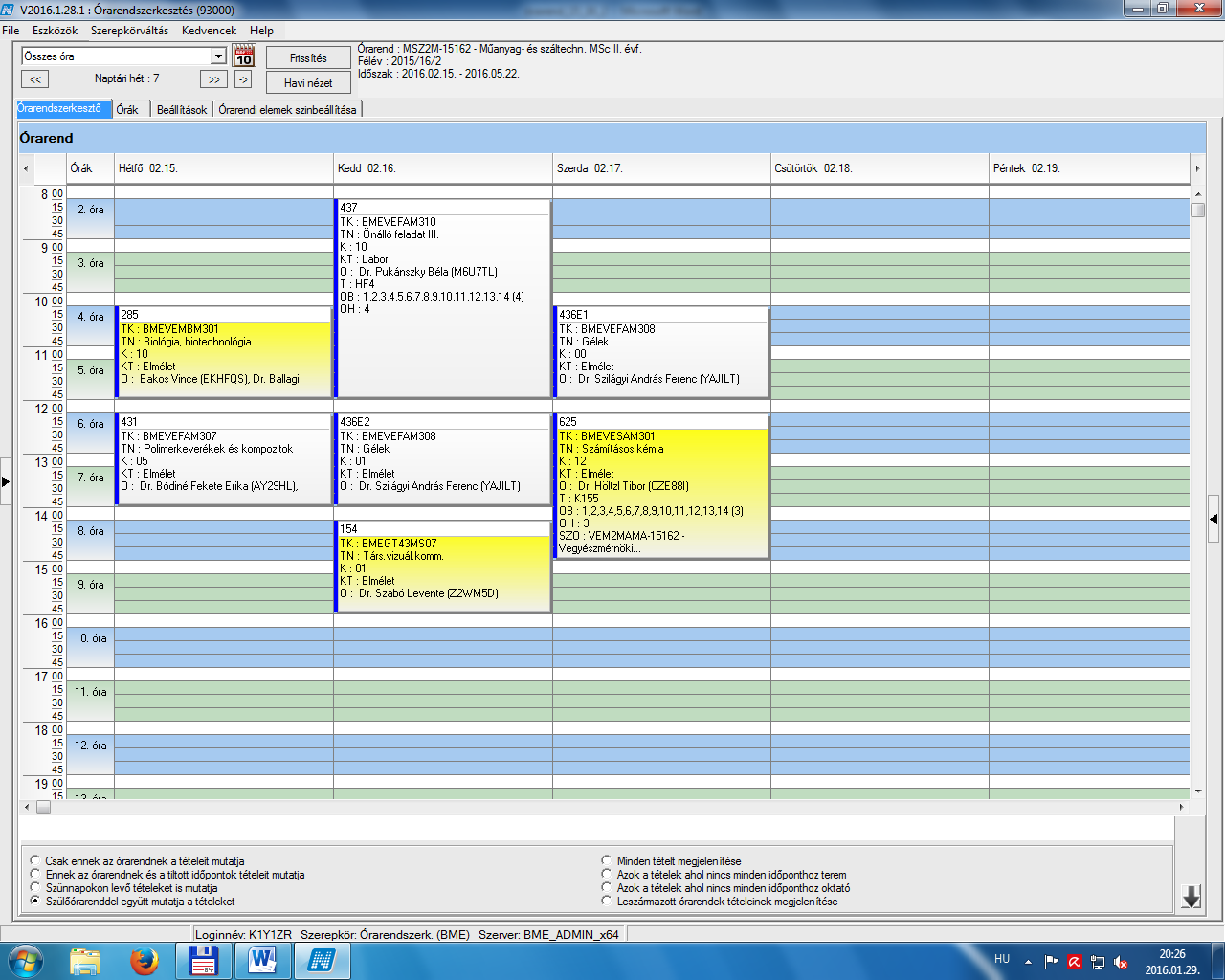 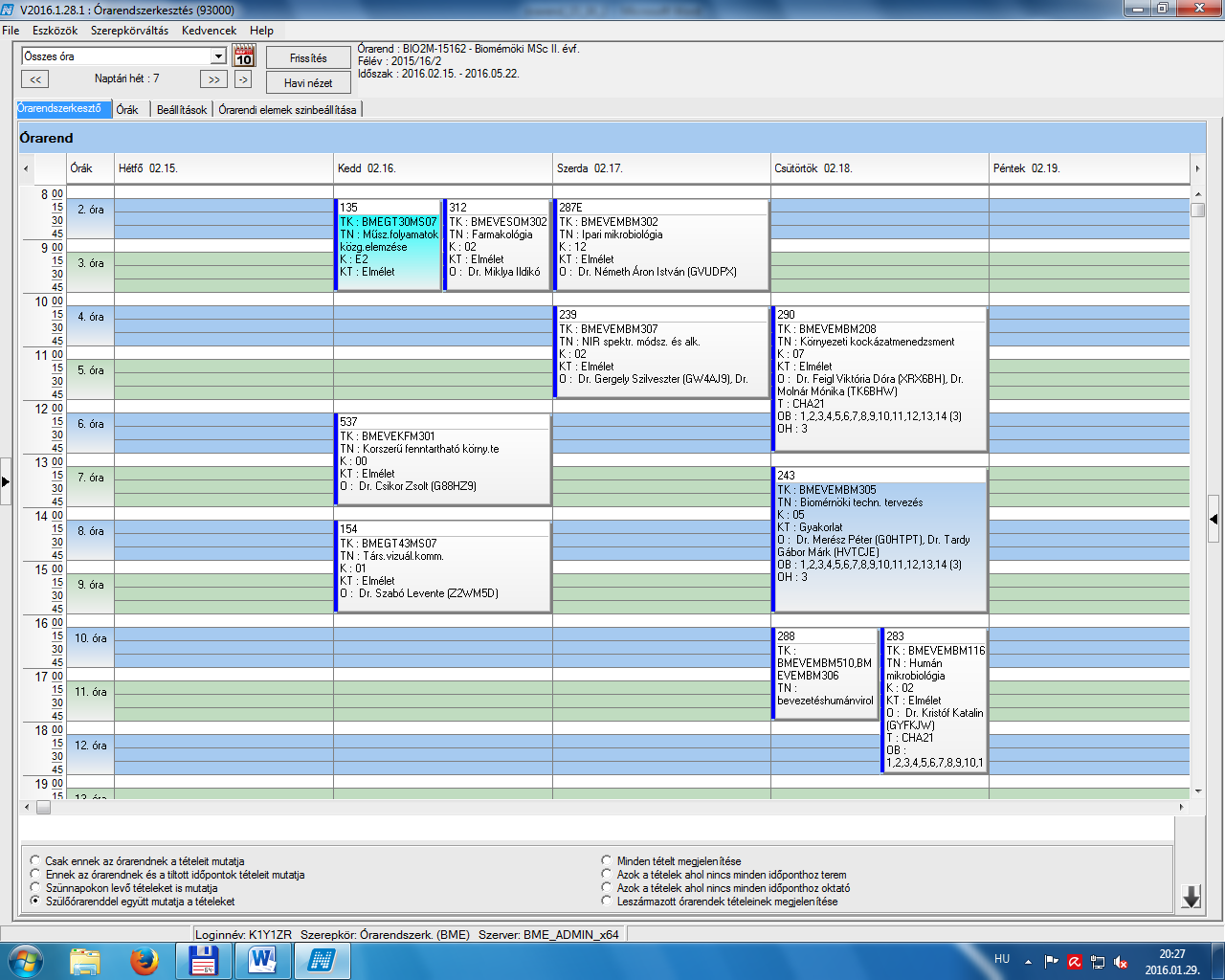 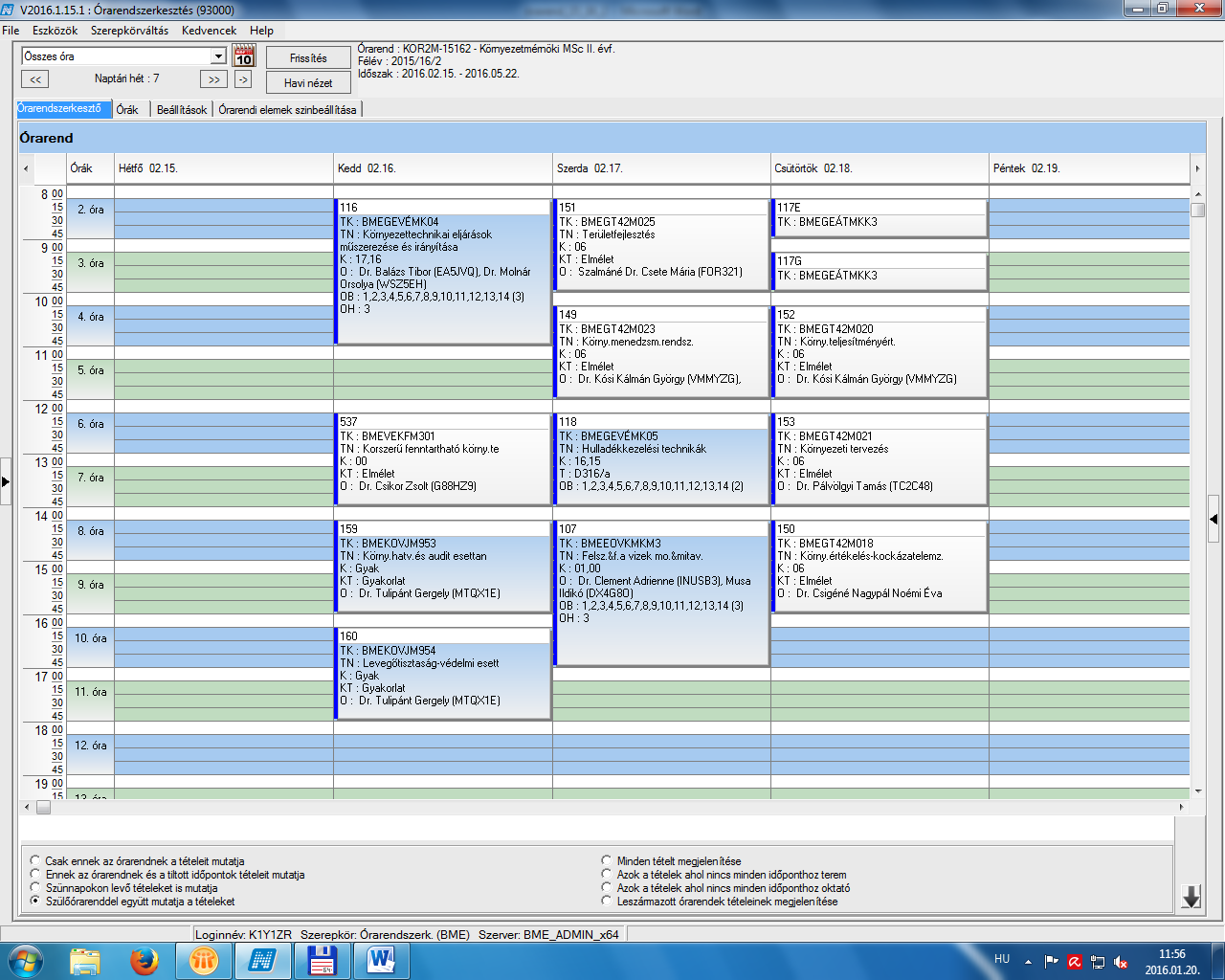 Páratlan hetek						Páros hetek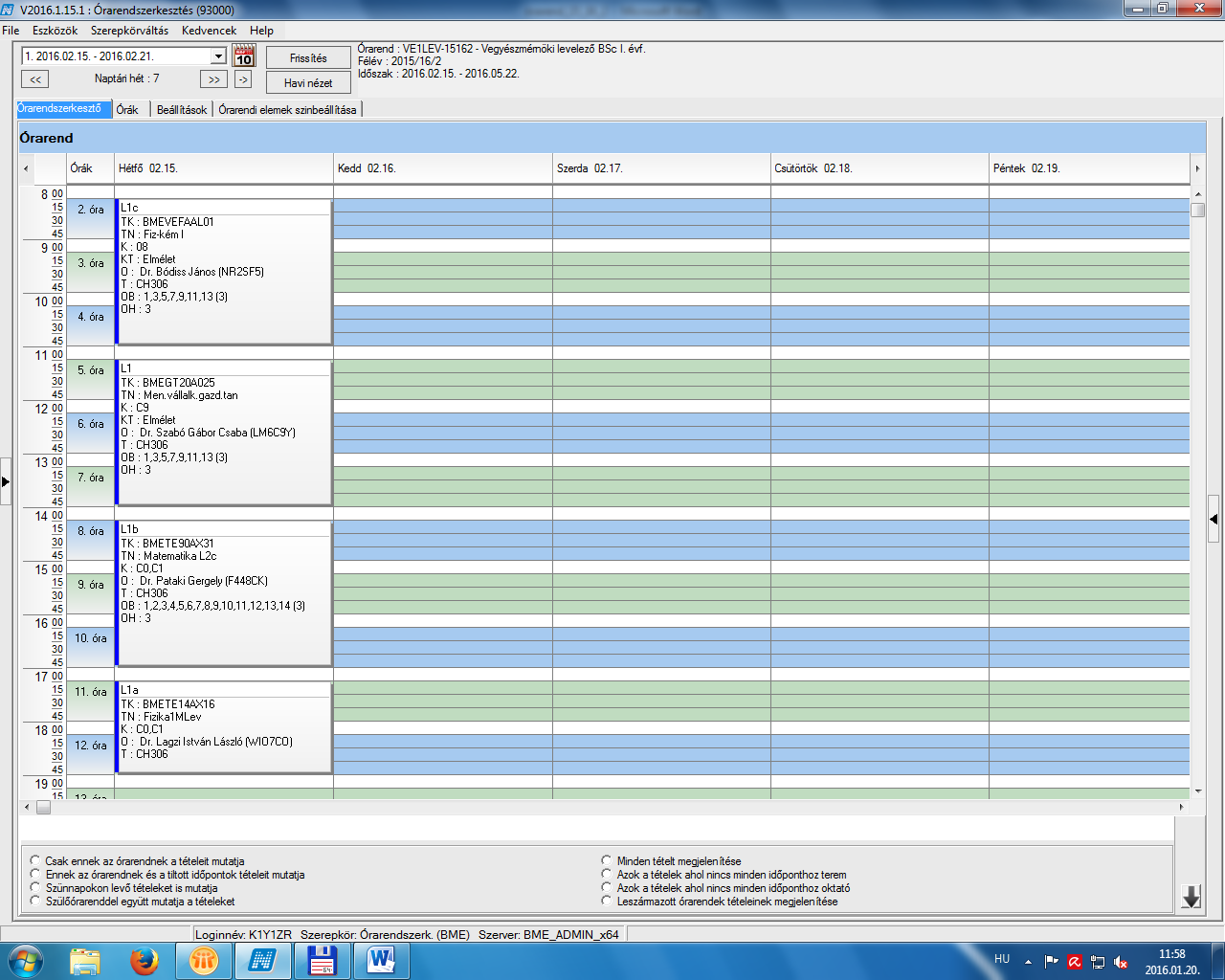 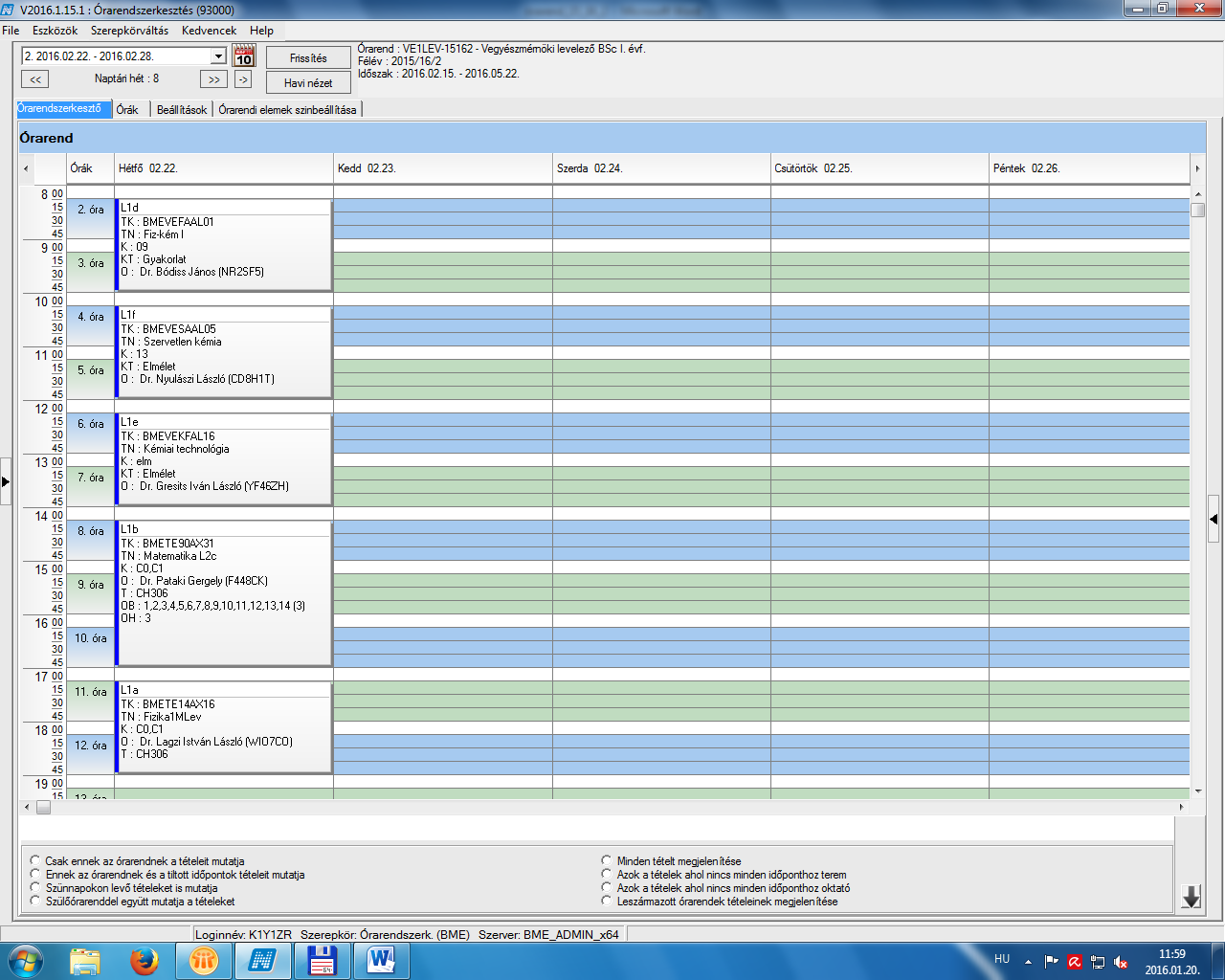 Az előadások időpontja:		február 15. – május 23.Páratlan hetek:		02.15, 02.29, 03.05, 04.11, 04.25, 05.09. 05.23Páros hetek:			02.22, 03.07, 03.21, 04.04, 04.18, 05.02.A gyakorlatok időbeosztása:	Általános kémia labor		május 30- június 6. (9-16 óra)A vizsgadőszak kezdete:		május 24. (kedd)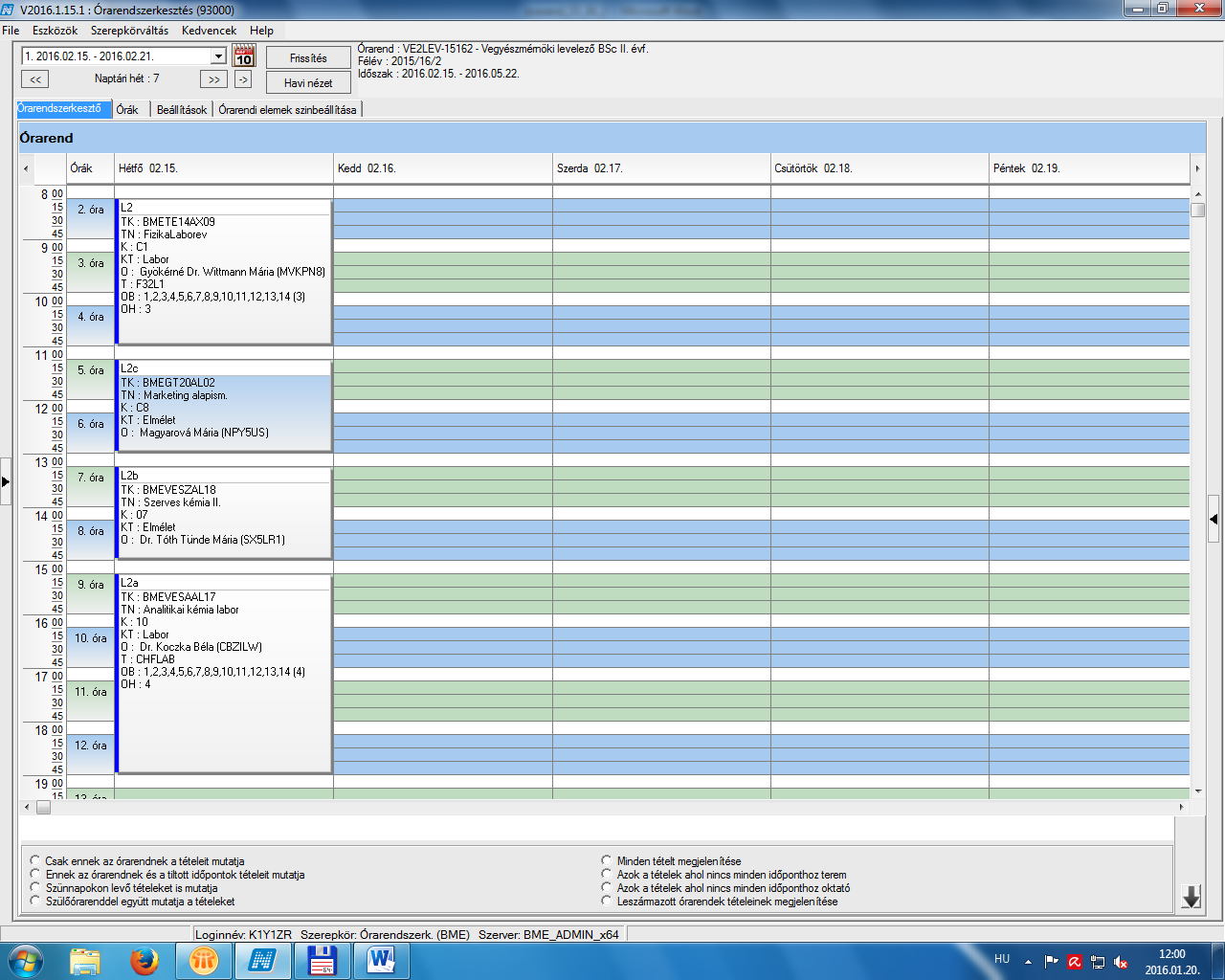 Az előadások időpontja:		február 15. – május 23.A gyakorlatok időbeosztása:	Szerves szintetikus labor	június 6-10. (9-18 óra)A vizsgaidőszak kezdete: 		május 24. (kedd)Páratlan hetek							Páros hetek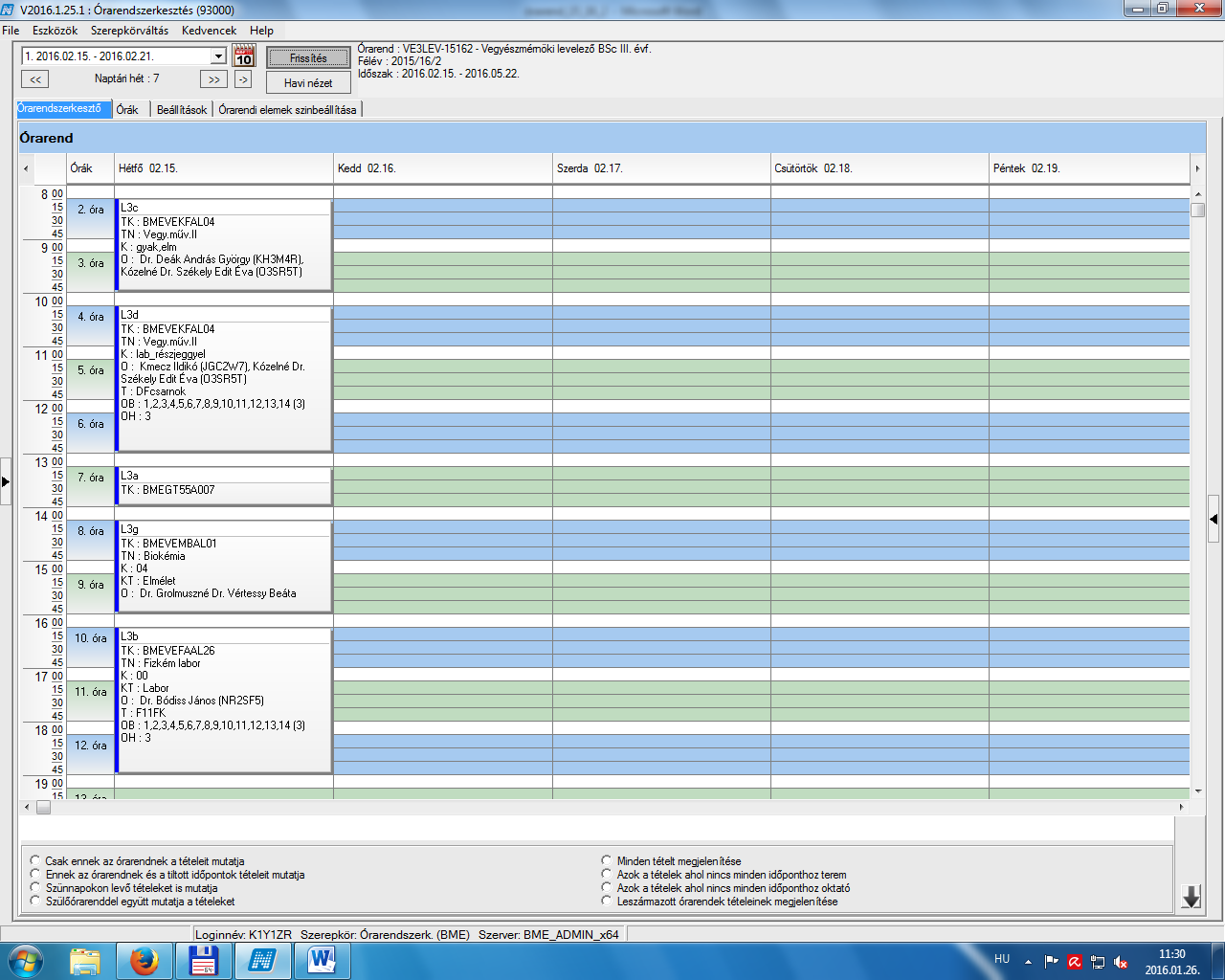 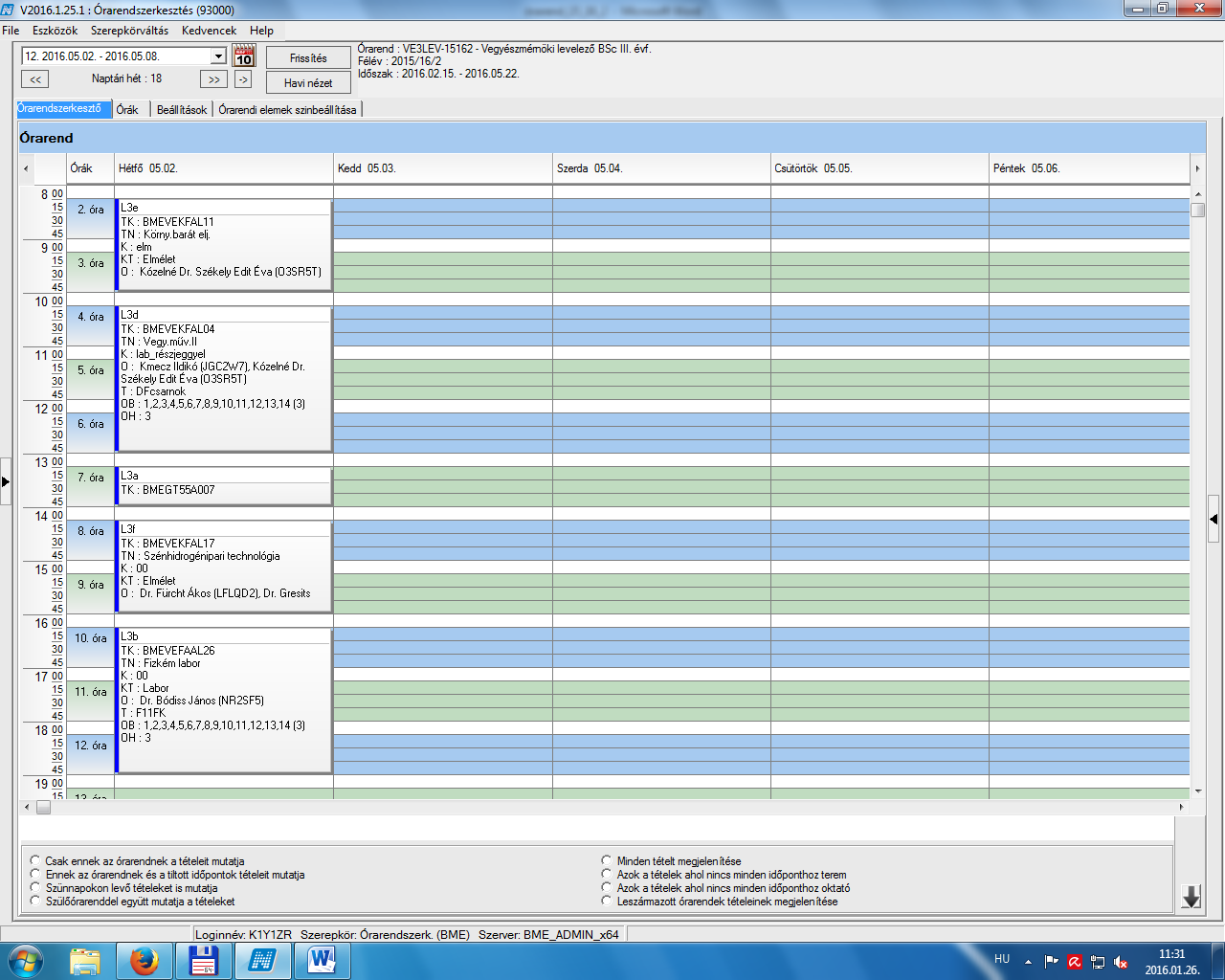 Az előadások időpontja:		február 15. – május 23.Páratlan hetek:		02.15, 02.29, 03.05, 04.11, 04.25, 05.09. 05.23Páros hetek:			02.22, 03.07, 03.21, 04.04, 04.18, 05.02.A Biokémia előadás a félév első felében, a Szénhidrogénipari technológia előadás a félév második felében leszA Vegyipari műveletek órák az 1-8. hétig, a Környezetbarát eljárások előadás a 9-15. hétig lesznek.A gyakorlatok időbeosztása:	Szénhidrogénipari technológia labor: május 30-31. (9-16 óra)A vizsgaidőszak kezdete:		május 24. (kedd)KódTárgykódTárgynévOktatókKkódKTKEGLÓrarendi információk1351BMEVEFKA304Fizikai kémia IDr. Rolik Zoltán, Gyarmati Benjámin SándorG36GyakV5310K:15:15-17:00(CHC14); SZE:15:15-17:00(CHC14); 1351BMEVEFKA304Fizikai kémia IDr. Rolik Zoltán, Gyarmati Benjámin Sándor, Dr. Kállay Mihály Balázs36ElmV5310K:15:15-17:00(CHC14); SZE:15:15-17:00(CHC14); 1452BMEVEKFA203Kémiai technológiaHavasi Dávid, Dr. Páczay GyörgyújElmF3200SZE:12:15-14:00(K134); 1606BMEVESAA208Szervetlen kémia Dr. Nyulászi László10ElmF3300SZE:08:15-10:00(CHC14); SZE:08:15-10:00(CHC14); CS:08:15-10:00(CHC14); 1614BMEVESEA003Válogatott fejezetek a szervetlen kémiábólDr. Nyulászi László19ElmV2200K:17:15-19:00(CH304); 1163EBMETE14AX15Fizika 1 - MechanikaDr. Bokor Nándor, Gyökérné Dr. Wittmann MáriaC01ElmV4220H:10:15-12:00(F29); 1163G1BMETE14AX15Fizika 1 - MechanikaGyökérné Dr. Wittmann MáriaC1GyakV4220CS:10:15-12:00(CH304); 1163G1BMETE14AX15Fizika 1 - MechanikaGyökérné Dr. Wittmann MáriaC2GyakV4220CS:10:15-12:00(CH307); 1163G1BMETE14AX15Fizika 1 - MechanikaGyökérné Dr. Wittmann MáriaC3GyakV4220CS:10:15-12:00(CH301); 1163G1BMETE14AX15Fizika 1 - MechanikaGyökérné Dr. Wittmann MáriaC4GyakV4220CS:10:15-12:00(CH302); 1163G1BMETE14AX15Fizika 1 - MechanikaGyökérné Dr. Wittmann MáriaC9GyakV4220CS:10:15-12:00(CH308); 1179BMETE90AX13Matematika 2 - AlapismeretekC1GyakA0020P:15:15-17:00(CHC14); 1180EBMETE90AX17Matematika A2cDr. Pataki GergelyC0ElmV6420H:12:15-14:00(CHC14); K:12:15-14:00(CHC14); 1180GVBMETE90AX17Matematika A2cDr. Pataki GergelyCV1GyakV6420K:08:15-10:00(CH307); 1180GVBMETE90AX17Matematika A2cNagy IlonaCV2GyakV6420K:08:15-10:00(CH301); 1180GVBMETE90AX17Matematika A2cDr. Szabó SándorCV3GyakV6420K:08:15-10:00(CH302); 1180GVBMETE90AX17Matematika A2cDr. G. Horváth ÁkosnéCV4GyakV6420K:08:15-10:00(CH304); 1180GVBMETE90AX17Matematika A2cCV5GyakV6420K:08:15-10:00 (CHA21); 1605L1BMEVESAA209Általános kémia laborDr. Benkő Zoltán, Dr. Kovács Ilona16LabF5006H:14:15-20:00(CHALGS); 1605L2BMEVESAA209Általános kémia laborDr. Kovács Ilona17LabF5006CS:13:15-19:00(CHALGS); 1605L3BMEVESAA209Általános kémia laborDr. Kovács Ilona18LabF5006P:12:15-18:00(CHALGS); 1951EBMEGEVGAV03Vegyipari géptanEElmV2200SZE:10:15-12:00(CHC14); 1952G1BMEGEVGAV04Vegyipari géptan gyakorlatDr. Lukenics Jánosné, Hajgató GergelyGy1GyakF3012H:14:15-17:00(D327); 1952G1BMEGEVGAV04Vegyipari géptan gyakorlatDr. Angyal István, Hajgató GergelyGy2GyakF3012H:14:15-17:00 (R514); 1952G1BMEGEVGAV04Vegyipari géptan gyakorlatL100LabF3012H:14:15-17:00(L-HIDROLAB); 1952G1BMEGEVGAV04Vegyipari géptan gyakorlatBibó András, Hajgató GergelyL3LabF3012H:14:15-17:00(L-HIDROLAB); 1952G2BMEGEVGAV04Vegyipari géptan gyakorlatGráf Mihály, Hajgató GergelyGy100GyakF3012H:14:15-17:00 (R514); 1952G2BMEGEVGAV04Vegyipari géptan gyakorlatDr. Lukenics Jánosné, Hajgató GergelyGy3GyakF3012H:14:15-17:00(D327); 1952G2BMEGEVGAV04Vegyipari géptan gyakorlatBibó András, Hajgató GergelyL1LabF3012H:14:15-17:00(L-HIDROLAB); 1952G2BMEGEVGAV04Vegyipari géptan gyakorlatDr. Angyal István, Hajgató GergelyL2LabF3012H:14:15-17:00(L-HIDROLAB); 1952G3BMEGEVGAV04Vegyipari géptan gyakorlatBibó András, Hajgató GergelyGy5GyakF3012CS:13:15-16:00 (R508); 1952G3BMEGEVGAV04Vegyipari géptan gyakorlatHajgató Gergely, Till SáraGy6GyakF3012CS:13:15-16:00(D327); 1952G3BMEGEVGAV04Vegyipari géptan gyakorlatHajgató GergelyL4LabF3012CS:13:15-16:00(L-HIDROLAB); 1952G3BMEGEVGAV04Vegyipari géptan gyakorlatDr. Angyal István, Hajgató GergelyL7LabF3012CS:13:15-16:00(L-HIDROLAB); 1952G4BMEGEVGAV04Vegyipari géptan gyakorlatHajgató GergelyGy4GyakF3012CS:13:15-16:00; 1952G4BMEGEVGAV04Vegyipari géptan gyakorlatDr. Angyal István, Hajgató GergelyGy7GyakF3012CS:13:15-16:00(D327); 1952G4BMEGEVGAV04Vegyipari géptan gyakorlatBibó András, Hajgató GergelyL5LabF3012CS:13:15-16:00(L-HIDROLAB); 1952G4BMEGEVGAV04Vegyipari géptan gyakorlatHajgató Gergely, Till SáraL6LabF3012CS:13:15-16:00(L-HIDROLAB); 1BMEGT70BS2ATestnevelés BSc - 2/AGyakA0020P:08:15-10:00; 1BMEGT70BS2BTestnevelés BSc - 2/BGyakA0020P:08:15-10:00; 1Idegen nyelvGyakF0040K 10:15-12:00P 10:15-12:00KódTárgykódTárgynévOktatókKkódKTKEGLÓrarendi információk2606BMEVESAA208Szervetlen kémia Dr. Nyulászi László10ElmF3300SZE:08:15-10:00(CHC14); SZE:08:15-10:00(CHC14); CS:08:15-10:00(CHC14); 2614BMEVESEA003Válogatott fejezetek a szervetlen kémiábólDr. Nyulászi László19ElmV2200K:17:15-19:00(CH304); 2163EBMETE14AX15Fizika 1 - MechanikaDr. Bokor Nándor, Gyökérné Dr. Wittmann MáriaC01ElmV4220H:10:15-12:00(F29); 2163G2BMETE14AX15Fizika 1 - MechanikaGyökérné Dr. Wittmann MáriaC5GyakV4220CS:14:15-16:00(CH302); 2163G2BMETE14AX15Fizika 1 - MechanikaGyökérné Dr. Wittmann MáriaC6GyakV4220CS:14:15-16:00(CH304); 2163G2BMETE14AX15Fizika 1 - MechanikaGyökérné Dr. Wittmann MáriaC7GyakV4220CS:14:15-16:00(CHA21); 2163G2BMETE14AX15Fizika 1 - MechanikaGyökérné Dr. Wittmann MáriaC8GyakV4220CS:14:15-16:00(CH301); 2179BMETE90AX13Matematika 2 - AlapismeretekC1GyakA0020P:15:15-17:00(CHC14); 2180EBMETE90AX17Matematika A2cDr. Pataki GergelyC0ElmV6420H:12:15-14:00(CHC14); K:12:15-14:00(CHC14); 2180GBBMETE90AX17Matematika A2cCB1GyakV6420H:08:15-10:00(CH304); 2180GBBMETE90AX17Matematika A2cCB2GyakV6420H:08:15-10:00(CH301); 2180GBBMETE90AX17Matematika A2cCB3GyakV6420H:08:15-10:00(CH302); 2253EBMEVEMKAKM3MikrobiológiaDr. Sveiczer Ákos, Dr. Tardy Gábor Márk18ElmF3200P:12:15-15:00(CHC14); 2607L1BMEVESAA210Általános és szervetlen kémia laborDr. Wagner Ödön19LabF5006K:14:15-20:00(CHALGS); 2607L2BMEVESAA210Általános és szervetlen kémia laborDr. Wagner Ödön20LabF5006SZE:13:15-19:00(CHALGS); 2666EBMEVESZA204Szerves kémia biomérnököknekDr. Hornyánszky Gábor, Dr. Nagy József31ElmV6320CS:10:15-13:00(K134); 2666GBMEVESZA204Szerves kémia biomérnököknekDr. Hornyánszky Gábor32GyakV6320H:15:15-17:00(CH301); 2666GBMEVESZA204Szerves kémia biomérnököknekKeglevich Péter János33GyakV6320H:15:15-17:00(CH304); 2666GBMEVESZA204Szerves kémia biomérnököknekBell Evelin34GyakV6320H:15:15-17:00(CH307); 2951EBMEGEVGAV03Vegyipari géptanEElmV2200SZE:10:15-12:00(CHC14); 2BMEGT70BS2ATestnevelés BSc - 2/AGyakA0020P:08:15-10:00; 2BMEGT70BS2BTestnevelés BSc - 2/BGyakA0020P:08:15-10:00; 2Idegen nyelvGyakF0040K 10:15-12:00P 10:15-12:00KódTárgykódTárgynévOktatókKkódKTKEGLÓrarendi információk3120BMEGT20A001Menedzsment és vállalkozásgazdaságtanErdei JánosC8ElmF4400H:10:15-12:00(CHFMAX); SZE:12:15-14:00(CHFMAX); 3161BMETE13AX01Fizika K2ADr. Beleznai Szabolcs, Dr. Lenk SándorT0ElmV4300CS:14:15-17:00(CH205); 3192BMEVIMIA022Az informatika alapjaiDr. Szegi AndrásEElmF3200K:08:30-10:00(CHA20); 3601BMEVESAAKM1Kémia I.Dr. Szieberth Dénes0ElmV4310K:14:15-16:00(CH308); CS:12:15-14:00(CH308); 3602BMEVESAAKM2Kémia gyakorlat I.1GyakF3020SZE:08:30-10:00(CH205); CS:08:30-10:00(CH205); 3751BMEVESTAKM1BiztonságtechnikaDr. Farkas Imre László14ElmF2200CS:10:15-12:00(CHA20); 3179BMETE90AX13Matematika 2 - AlapismeretekC1GyakA0020P:15:15-17:00(CHC14); 3180EBMETE90AX17Matematika A2cDr. Pataki GergelyC0ElmV6420H:12:15-14:00(CHC14); K:12:15-14:00(CHC14); 3180GKBMETE90AX17Matematika A2cCK1GyakV6420P:12:15-14:00(CH304); 3951EBMEGEVGAKM2Mérnöki alapok I.EElmV2200SZE:10:15-12:00(CHC14); 3951GBMEGEVGAKM2Mérnöki alapok I.Gy1GyakSZE:14:15-16:00(KF81); 3951GBMEGEVGAKM2Mérnöki alapok I.Gy2GyakSZE:14:15-16:00(KF81); 3951GBMEGEVGAKM2Mérnöki alapok I.Gy3GyakSZE:14:15-16:00(KF81); 3BMEGT70BS2ATestnevelés BSc - 2/AGyakA0020P:08:15-10:00; 3BMEGT70BS2BTestnevelés BSc - 2/BGyakA0020P:08:15-10:00; 3Idegen nyelvGyakF0040K 10:15-12:00P 10:15-12:00KódTárgykódTárgynévOktatókKkódKTKEGLÓrarendi információk4603BMEVESAA101Általános kémiaDr. Csonka Gábor István17ElmV5400SZE:12:15-14:00(CHA20); CS:08:15-10:00(CHA20); 4751BMEVESZA101Biztonságtechnika és munkavédelemDr. Farkas Imre László10fnElmF2200CS:10:15-12:00(CHA20); 4183EBMETE90AX00Matematika A1a - AnalízisC0ElmV6420K:12:15-14:00(CH205); P:13:15-15:00(CH205); 4183GBMETE90AX00Matematika A1a - AnalízisC1GyakV6420H:10:15-12:00(CH301); 4551GBMEVESAA103SzámítástechnikaDr. Simon András, Rippel EndreVB10GyakF2020CS:17:15-19:00(CHFGEP); 4604G2BMEVESAA104Általános kémia gyakorlat vegyészmérnököknekV1234GyakF4030H:14:15-17:00(CHA21); 4604G2BMEVESAA105Általános kémia gyakorlat biomérnököknekB1234GyakF4030H:14:15-17:00(CHA21); 4BMEVEMBA102SejtbiológiaDr. Sveiczer Ákos, Dr. Feigl Viktória Dóra11VkV43004BMETE14AX00Fizika K1AGyökérné Dr. Wittmann MáriaC0VkV4301KódTárgykódTárgynévOktatókKkódKTKEGLÓrarendi információk5354BMEVEFAA409A nanotechnológia kolloidkém. alapjaiDr. Hórvölgyi Zoltán Dezső7ElmF3300CS:10:15-12:00(CHC14); P:08:15-10:00(CHC14); 5654BMEVESZA401Szerves kémia II.Dr. Nagy József8ElmV4300K:08:15-10:00(CHC14); CS:08:15-10:00(CHC14); 5752BMEVESTA411Szerves vegyipari technológiákDr. Keglevich György Tibor18ElmV3200H:08:15-10:00(CHC14); 5754BMEVESZA403GyógyszerekDr. Faigl Ferenc2ElmV3200H:10:15-12:00(CHC14); 5503EBMEVEKFA410Vegyipari műveletek IDr. Mika László TamáselmElmF6320K:10:15-12:00(CHC14); CS:10:15-12:00(CHC14); 5503G1BMEVEKFA410Vegyipari műveletek IDr. Mika László Tamásgy1GyakF6320SZE:15:15-17:00(CH301); 5503G1BMEVEKFA410Vegyipari műveletek IDr. Mika László Tamás, Kózelné Dr. Székely Edit Évagy2GyakF6320SZE:15:15-17:00(CH302); 5503G1BMEVEKFA410Vegyipari műveletek IDr. Mika László Tamás, Dr. Deák András Györgygy3GyakF6320SZE:15:15-17:00(CH304); 5503G2BMEVEKFA410Vegyipari műveletek IDr. Mika László Tamás, Kmecz Ildikógy4GyakF6320P:08:15-10:00(CHA21); 5503G2BMEVEKFA410Vegyipari műveletek IDr. Mika László Tamás, Angyalné Dr. Koczka Katalin Zsuzsannagy5GyakF6320P:08:15-10:00(CH304); 5503G3BMEVEKFA410Vegyipari műveletek IDr. Mika László Tamás, Lakné Dr. Komka Kingagy6GyakF6320P:10:15-12:00(CHA21); 5503G3BMEVEKFA410Vegyipari műveletek IDr. Mika László Tamás, Angyalné Dr. Koczka Katalin Zsuzsannagy7GyakF6320P:10:15-12:00(CH304); 5556EBMEVESAA403Analitikai kémia laborDr. Koczka Béla41ElmF4104H:12:15-14:00(K134); 5556L1BMEVESAA403Analitikai kémia laborDr. Koczka Béla42LabF4104H:15:15-19:00(CHFLAB); 5556L2BMEVESAA403Analitikai kémia laborDr. Tóth Blanka43LabF4104SZE:08:15-12:00(CHFLAB); 5556L3BMEVESAA403Analitikai kémia laborDr. Simon András44LabF4104CS:13:15-17:00(CHFLAB); 5556L4BMEVESAA403Analitikai kémia laborDr. Sztatisz Janisz45LabF4104K:14:15-18:00(CHFLAB); 5556L5BMEVESAA403Analitikai kémia laborNagygyörgy Viola46LabF4104SZE:14:15-18:00(CHFLAB); 5656L1BMEVESZA402Szerves szintetikus laborDr. Hornyánszky Gábor25LabF4005H:14:15-20:00(CH209); 5656L2BMEVESZA402Szerves szintetikus laborDr. Hornyánszky Gábor26LabF4005K:13:15-19:00(CH209); 5656L3BMEVESZA402Szerves szintetikus laborDr. Hornyánszky Gábor27LabF4005SZE:08:15-14:00(CH209); 5656L4BMEVESZA402Szerves szintetikus laborDr. Hornyánszky Gábor28LabF4005CS:13:15-19:00(CH209); 5656L5BMEVESZA402Szerves szintetikus laborDr. Hornyánszky Gábor29LabF4005P:10:15-16:00(CH209); 5656L6BMEVESZA402Szerves szintetikus laborDr. Hornyánszky Gábor30LabF4005SZE:14:15-20:00(CH209); 5672BMEVESKA003Válogatott fejezetek szerves kémia II-bőlDr. Nagy József15ElmV2200P:13:15-15:00(CH208A); 5753L1BMEVESZA412Szerves vegyipari technológiák laborDr. Csontos István, Dr. Marosi György János11LabF3004K:13:15-18:00(F3ALGS); 5753L2BMEVESZA412Szerves vegyipari technológiák laborDr. Csontos István, Dr. Marosi György János12LabF3004CS:13:15-18:00(F3ALGS); 5Idegen nyelvGyakF0040H 15:15-17:00CS 12:15-14:00KódTárgykódTárgynévOktatókKkódKTKEGLÓrarendi információk6254BMEVEMBA401Mikrobiológia II.Dr. Sveiczer Ákos, Dr. Tardy Gábor Márk8ElmV3200K:12:15-14:00(K155); 6255BMEVEMBA402Általános genetikaDr. Veronika Fedorivna Deak, Dr. Merész Péter9ElmV3300P:12:15-15:00(CHA20); 6256BMEVEMKA404Biomérnöki műveletek és folyamatokDr. Németh Áron István, Dr. Pécs Miklós László19ElmV5400K:08:15-10:00(K134); SZE:08:15-10:00(K134); 6555BMEVESAA302Analitikai kémia I.Dr. Horvai György, Dr. Pokol György János10ElmF5400SZE:12:15-14:00(CHC14); P:10:15-12:00(CHC14); 6205EBMEVEMBA403Biokémia laborDr. Szarka András, Dr. Grolmuszné Dr. Vértessy Beáta, Dr. Wunderlich Lívius14ElmF5113SZE:10:15-12:00(K134); 6205L1BMEVEMBA403Biokémia laborDr. Wunderlich Lívius, Dr. Gergely Szilveszter, Dr. Merész Péter, Dr. Örsi Ferenc, Dr. Szarka András, Dr. Tömösközi Sándor, Balogh Tibor, Bartalné Berceli Mónika, Csécsy Katalin Györgyi, Dr. Benedek András, Hajas Lívia, Izsó Eszter, Magos Zoltán, Nyíri Kinga, Scheer Ildikó Zsófia, Szendi Szilvia, Tomasskovics Bálint, Török Kitti, Vásárhelyi Viktor Sándor15LabF5113H:08:15-12:00(CH3MK); 6205L2BMEVEMBA403Biokémia laborDr. Wunderlich Lívius, Dr. Gergely Szilveszter, Dr. Merész Péter, Dr. Örsi Ferenc, Dr. Szarka András, Dr. Tömösközi Sándor, Balogh Tibor, Bartalné Berceli Mónika, Csécsy Katalin Györgyi, Dr. Benedek András, Hajas Lívia, Izsó Eszter, Magos Zoltán, Nyíri Kinga, Scheer Ildikó Zsófia, Szendi Szilvia, Török Kitti, Vásárhelyi Viktor Sándor16LabF5113H:14:15-18:00(CH3MK); 6205L3BMEVEMBA403Biokémia laborDr. Wunderlich Lívius, Balogh Tibor, Bartalné Berceli Mónika, Benedek András, Csécsy Katalin Györgyi, Dr. Gergely Szilveszter, Dr. Merész Péter, Dr. Örsi Ferenc, Dr. Szarka András, Dr. Tömösközi Sándor, Hajas Lívia, Izsó Eszter, Magos Zoltán, Nyíri Kinga, Scheer Ildikó Zsófia, Szendi Szilvia, Török Kitti, Vásárhelyi Viktor Sándor17LabF5113SZE:14:15-18:00(CH3MK); 6352EBMEVEFAA401Biológiai rendszerek fizikai kémiájaDr. Szilágyi András Ferenc, Nagy Péter, Samu Gyula18ElmV4210CS:08:15-10:00(K134); 6352GB1BMEVEFAA401Biológiai rendszerek fizikai kémiájaSamu Gyula19GyakV4210CS:14:15-16:00(CHA20); 6352GB2BMEVEFAA401Biológiai rendszerek fizikai kémiájaNagy Péter20GyakV4210CS:14:15-16:00(CHA20); 6503EBMEVEKFA410Vegyipari műveletek IDr. Mika László TamáselmElmF6320K:10:15-12:00(CHC14); CS:10:15-12:00(CHC14); 6503G1BMEVEKFA410Vegyipari műveletek IDr. Mika László Tamásgy1GyakF6320SZE:15:15-17:00(CH301); 6503G1BMEVEKFA410Vegyipari műveletek IDr. Mika László Tamás, Kózelné Dr. Székely Edit Évagy2GyakF6320SZE:15:15-17:00(CH302); 6503G1BMEVEKFA410Vegyipari műveletek IDr. Mika László Tamás, Dr. Deák András Györgygy3GyakF6320SZE:15:15-17:00(CH304); 6503G2BMEVEKFA410Vegyipari műveletek IDr. Mika László Tamás, Kmecz Ildikógy4GyakF6320P:08:15-10:00(CHA21); 6503G2BMEVEKFA410Vegyipari műveletek IDr. Mika László Tamás, Angyalné Dr. Koczka Katalin Zsuzsannagy5GyakF6320P:08:15-10:00(CH304); 6503G3BMEVEKFA410Vegyipari műveletek IDr. Mika László Tamás, Lakné Dr. Komka Kingagy6GyakF6320P:10:15-12:00(CHA21); 6503G3BMEVEKFA410Vegyipari műveletek IDr. Mika László Tamás, Angyalné Dr. Koczka Katalin Zsuzsannagy7GyakF6320P:10:15-12:00(CH304); 6Idegen nyelvGyakF0040H 15:15-17:00CS 12:15-14:00KódTárgykódTárgynévOktatókKkódKTKEGLÓrarendi információk7114BMEGEÁTAKM1Az áramlástan alapjaiDr. Suda Jenő MiklósV-2016t-EElmV3200CS:14:15-16:00(K150); 7142BMEGT42A005Környezetgazdaságtan II.Dr. Bartus Gábor, Harazin Piroska9ElmV2200H:08:15-10:00(CH308); 7155BMEGT55A001Üzleti jogDr. Perecz László, Dr. Pázmándi KingaKMElmF2200P:08:15-10:00(E1A); 7195BMEVIVEA021Zaj-rezgés és elektromos mágneses védelemDr. Kiss István, Dr. Szedenik Norbert1516_2_VIVEA021_elmElmV3200CS:08:15-10:00(CH308); 7454BMEVEKTAKM3Környezeti kémiaDr. Bajnóczy GáborelmElmV3200K:08:15-10:00(CH205); 7751BMEVESTAKM1BiztonságtechnikaDr. Farkas Imre László14ElmF2200CS:10:15-12:00(CHA20); 7253EBMEVEMKAKM3MikrobiológiaDr. Sveiczer Ákos, Dr. Tardy Gábor Márk18ElmF3200P:12:15-15:00(CHC14); 7508EBMEVEVMAKM2Környezeti eljárástan IDr. Mizsey PéterelmElmF5203SZE:10:15-12:00(CH308); 7508GBMEVEVMAKM2Környezeti eljárástan IAngyalné Dr. Koczka Katalin ZsuzsannagyakGyakF5203H:10:15-12:00(CH308); 7508L1BMEVEVMAKM2Környezeti eljárástan IAngyalné Dr. Koczka Katalin Zsuzsanna, Tóth András Józseflab1LabF5203K:10:15-13:00(DFcsarnok); 7508L2BMEVEVMAKM2Környezeti eljárástan IAngyalné Dr. Koczka Katalin Zsuzsanna, Tóth András Józseflab2LabF5203K:10:15-13:00(DFcsarnok); 7556EEBMEVEAAAKM2Környezetvédelmi analitikaDr. Fekete Jenő Imre, Bobály Balázs, Jenei Péter39ElmF7204SZE:12:15-14:00(CHA21); 7556L5BMEVEAAAKM2Környezetvédelmi analitikaDr. Simon András40LabF7204SZE:14:15-18:00(CHFLAB); 7Idegen nyelvGyakF0040H 15:15-17:00CS 12:15-14:00KódTárgykódTárgynévOktatókKkódKTKEGLÓrarendi információk8166BMETE14AX04Fizika 1 ElektrodinamikaDr. Kály-Kullai KristófC0ElmV2200H:12:15-14:00(F29); 8201BMEVEBEA301BiokémiaDr. Szarka András, Dr. Wunderlich Lívius, Dr. Grolmuszné Dr. Vértessy Beáta18ElmV4300H:14:15-18:00(K134); H:14:15-16:00(K134); 8204BMEVEMBA312Mikrobiológia laborDr. Suhajda Ágnes, Dr. Janzsó Béla28LabF4004CS:14:15-18:00(CH2MK); 8351BMEVEFKA304Fizikai kémia IDr. Rolik Zoltán, Gyarmati Benjámin SándorG36GyakV5310K:15:15-17:00(CHC14); SZE:15:15-17:00(CHC14); 8351BMEVEFKA304Fizikai kémia IDr. Rolik Zoltán, Gyarmati Benjámin Sándor, Dr. Kállay Mihály Balázs36ElmV5310K:15:15-17:00(CHC14); SZE:15:15-17:00(CHC14); 8555BMEVESAA302Analitikai kémia I.Dr. Horvai György, Dr. Pokol György János10ElmF5400SZE:12:15-14:00(CHC14); P:10:15-12:00(CHC14); 8555BMEVEAAAKM1Analitikai kémia alapjaiDr. Horvai György, Dr. Pokol György János20ElmF4310SZE:12:15-14:00(CHC14); P:10:15-12:00(CHC14); 8170L1BMETE14AX05Fizika laboratóriumi gyakorlatok -Gyökérné Dr. Wittmann MáriaC1LabF2003H:14:15-17:00(F32L1); 8170L2BMETE14AX05Fizika laboratóriumi gyakorlatok -Gyökérné Dr. Wittmann MáriaC2LabF2003P:14:15-17:00(F32L2); 8184EBMETE90AX18Matematika A3c vegyész- és biomérnököknekDr. Lángné Dr. Lázi MártaC0ElmV4220CS:12:15-14:00(CHA20); 8184G1BMETE90AX18Matematika A3c vegyész- és biomérnököknekFarkas Lóránt ErnőCV1GyakV4220K:16:15-18:00(CH307); 8184G2BMETE90AX18Matematika A3c vegyész- és biomérnököknekxCB1GyakV4220P:14:15-16:00(CH307); 8352EBMEVEFAA405Fizikai kémia IIDr. Szilágyi András Ferenc, Dr. Csontos József, Hégely Bence21ElmV4210CS:08:15-10:00(K134); 8352GVBMEVEFAA405Fizikai kémia IIHégely Bence22GyakV4210P:12:15-14:00(CH308); 8652EBMEVESZA301Szerves kémia I.Dr. Huszthy Péter39ElmV5320SZE:14:15-17:00(CHA21); 8652GBMEVESZA301Szerves kémia I.Dr. Móczár Ildikó Lenke40GyakV5320CS:16:15-18:00(CH301); 8653EBMEVESZA302Biomolekulák kémiájaDr. Poppe László32ElmF7205K:14:15-17:00(CH305); 8653LBMEVESZA302Biomolekulák kémiájaDr. Hazai László33LabF7205H:08:15-13:00(CH209); 8952G1BMEGEVGAV04Vegyipari géptan gyakorlatDr. Lukenics Jánosné, Hajgató GergelyGy1GyakF3012H:14:15-17:00(D327); 8952G1BMEGEVGAV04Vegyipari géptan gyakorlatDr. Angyal István, Hajgató GergelyGy2GyakF3012H:14:15-17:00(R514); 8952G1BMEGEVGAV04Vegyipari géptan gyakorlatL100LabF3012H:14:15-17:00(L-HIDROLAB); 8952G1BMEGEVGAV04Vegyipari géptan gyakorlatBibó András, Hajgató GergelyL3LabF3012H:14:15-17:00(L-HIDROLAB); 8952G2BMEGEVGAV04Vegyipari géptan gyakorlatGráf Mihály, Hajgató GergelyGy100GyakF3012H:14:15-17:00(R514); 8952G2BMEGEVGAV04Vegyipari géptan gyakorlatDr. Lukenics Jánosné, Hajgató GergelyGy3GyakF3012H:14:15-17:00(D327); 8952G2BMEGEVGAV04Vegyipari géptan gyakorlatBibó András, Hajgató GergelyL1LabF3012H:14:15-17:00(L-HIDROLAB); 8952G2BMEGEVGAV04Vegyipari géptan gyakorlatDr. Angyal István, Hajgató GergelyL2LabF3012H:14:15-17:00(L-HIDROLAB); 8952G3BMEGEVGAV04Vegyipari géptan gyakorlatBibó András, Hajgató GergelyGy5GyakF3012CS:13:15-16:00(R508); 8952G3BMEGEVGAV04Vegyipari géptan gyakorlatHajgató Gergely, Till SáraGy6GyakF3012CS:13:15-16:00(D327); 8952G3BMEGEVGAV04Vegyipari géptan gyakorlatHajgató GergelyL4LabF3012CS:13:15-16:00(L-HIDROLAB); 8952G3BMEGEVGAV04Vegyipari géptan gyakorlatDr. Angyal István, Hajgató GergelyL7LabF3012CS:13:15-16:00(L-HIDROLAB); 8952G4BMEGEVGAV04Vegyipari géptan gyakorlatHajgató GergelyGy4GyakF3012CS:13:15-16:00; 8952G4BMEGEVGAV04Vegyipari géptan gyakorlatDr. Angyal István, Hajgató GergelyGy7GyakF3012CS:13:15-16:00(D327); 8952G4BMEGEVGAV04Vegyipari géptan gyakorlatBibó András, Hajgató GergelyL5LabF3012CS:13:15-16:00(L-HIDROLAB); 8952G4BMEGEVGAV04Vegyipari géptan gyakorlatHajgató Gergely, Till SáraL6LabF3012CS:13:15-16:00(L-HIDROLAB); 8BMETE90AX18Matematika A3c vegyész- és biomérnököknekDr. Lángné Dr. Lázi MártaC00VkV42208BMEVEFAA306Műanyagok vegyészmérnököknekDr. Pukánszky Béla18VkF52028BMEVEFAA405Fizikai kémia IIDr. Szilágyi András Ferenc24VkV42108BMEVEFKA304Fizikai kémia IDr. Kállay Mihály Balázs39VkV53108BMEGEVÉAK03Levegőtisztaság-védelem18VkV32008BMETE90AX15Matematika A3 környezetmérnököknekKarátson JánosC0ElmV22008BMEVEKTAKM2Kémiai technológiaDr. Pátzay GyörgypotVkV3200KódTárgykódTárgynévOktatókKkódKTKEGLÓrarendi információk9120BMEGT20A001Menedzsment és vállalkozásgazdaságtanErdei JánosC8ElmF4400H:10:15-12:00(CHFMAX); SZE:12:15-14:00(CHFMAX); 9502BMEVEVMA504FolyamatirányításDr. Mizsey Péter, Nagy TiborelmeletElmF5211CS:14:15-17:00(CHC14); 9502BMEVEVMA504FolyamatirányításNagy TiborgyakorlatGyakF5211CS:14:15-17:00(CHC14); 9517BMEVEKFA403Környezetkémia és technológiaDr. Bajnóczy GáborelmElmV4300SZE:14:15-17:00(K134); 9655BMEVESKA504Szerves kémia IIIDr. Poppe László17ElmV2200H:08:15-10:00(CH205); 9502L1BMEVEVMA504FolyamatirányításDr. Csikor Zsolt, Tóth András Józseflab1LabF5211K:10:15-12:00(DFcsarnok); 9502L10BMEVEVMA504FolyamatirányításDr. Csikor Zsolt, Tóth András Józseflab10LabF5211K:08:15-10:00(DFcsarnok); 9502L2BMEVEVMA504FolyamatirányításLakné Dr. Komka Kingalab2LabF5211H:14:15-16:00(DFcsarnok); 9502L3BMEVEVMA504FolyamatirányításDr. Csikor Zsoltlab3LabF5211H:16:15-18:00(DFcsarnok); 9502L4BMEVEVMA504FolyamatirányításLakné Dr. Komka Kinga, Angyalné Dr. Koczka Katalin Zsuzsannalab4LabF5211K:12:15-14:00(DFcsarnok); 9502L5BMEVEVMA504FolyamatirányításAngyalné Dr. Koczka Katalin Zsuzsanna, Lakné Dr. Komka Kinga, Tóth András Józseflab5LabF5211K:14:15-16:00(DFcsarnok); 9502L6BMEVEVMA504FolyamatirányításDr. Csikor Zsolt, Tóth András Józseflab6LabF5211K:16:15-18:00(DFcsarnok); 9502L7BMEVEVMA504FolyamatirányításAngyalné Dr. Koczka Katalin Zsuzsanna, Tóth András Józseflab7LabF5211SZE:10:15-12:00(DFcsarnok); 9502L8BMEVEVMA504FolyamatirányításDr. Csikor Zsolt, Tóth András Józseflab8LabF5211SZE:16:15-18:00(DFcsarnok); 9502L9BMEVEVMA504FolyamatirányításDr. Rév Endre, Tóth András Józseflab9LabF5211CS:10:15-12:00(DFcsarnok); 9505L1BMEVEKFA613Vegyipari műveletek laborDr. Rév Endre, Dr. Csikor Zsolt, Dr. Gresits Iván László, Valentinyi  Nóra, Dr. Mika László Tamásu1LabF3004K:14:15-17:00(DFcsarnok); 9505L2BMEVEKFA613Vegyipari műveletek laborLakné Dr. Komka Kinga, Kózelné Dr. Székely Edit Éva, Dr. Mika László Tamásu2LabF3004CS:10:15-13:00(DFcsarnok); 9505L3BMEVEKFA613Vegyipari műveletek laborDr. Mika László Tamás, Kmecz Ildikó, Angyalné Dr. Koczka Katalin Zsuzsanna, Tukacs József Márk, Valentinyi  Nórau3LabF3004H:14:15-17:00(DFcsarnok); 9505L4BMEVEKFA613Vegyipari műveletek laborDr. Mika László Tamásu4LabF3004K:10:15-13:00(DFcsarnok); 9558EBMEVESAA604Analitikai és szerkezetvizsgálati laborSzilágyi Imre Miklós8ElmF5104K:10:15-12:00(CH301); SZE:10:15-12:00(CH301); 9558LBMEVESAA604Analitikai és szerkezetvizsgálati laborSzilágyi Imre Miklós7LabF5104P:08:15-14:00(CHFLAB); 9Idegen nyelvGyakF0040H 12:15-14:00CS 08:15-10:00KódTárgykódTárgynévOktatókKkódKTKEGLÓrarendi információk10120BMEGT20A001Menedzsment és vállalkozásgazdaságtanErdei JánosC8ElmF4400H:10:15-12:00(CHFMAX); SZE:12:15-14:00(CHFMAX)10502BMEVEVMA504FolyamatirányításDr. Mizsey Péter, Nagy TiborelmeletElmF5211CS:14:15-17:00(CHC14); 10502BMEVEVMA504FolyamatirányításNagy TiborgyakorlatGyakF5211CS:14:15-17:00(CHC14); 10516BMEVEVMA607Környezetbarát eljárásokKózelné Dr. Székely Edit ÉvaelmElmV4300SZE:08:15-11:00(CH307); 10517BMEVEKFA403Környezetkémia és technológiaDr. Bajnóczy GáborelmElmV4300SZE:14:15-17:00(K134); 10502L1BMEVEVMA504FolyamatirányításDr. Csikor Zsolt, Tóth András Józseflab1LabF5211K:10:15-12:00(DFcsarnok); 10502L10BMEVEVMA504FolyamatirányításDr. Csikor Zsolt, Tóth András Józseflab10LabF5211K:08:15-10:00(DFcsarnok); 10502L2BMEVEVMA504FolyamatirányításLakné Dr. Komka Kingalab2LabF5211H:14:15-16:00(DFcsarnok); 10502L3BMEVEVMA504FolyamatirányításDr. Csikor Zsoltlab3LabF5211H:16:15-18:00(DFcsarnok); 10502L4BMEVEVMA504FolyamatirányításLakné Dr. Komka Kinga, Angyalné Dr. Koczka Katalin Zsuzsannalab4LabF5211K:12:15-14:00(DFcsarnok); 10502L5BMEVEVMA504FolyamatirányításAngyalné Dr. Koczka Katalin Zsuzsanna, Lakné Dr. Komka Kinga, Tóth András Józseflab5LabF5211K:14:15-16:00(DFcsarnok); 10502L6BMEVEVMA504FolyamatirányításDr. Csikor Zsolt, Tóth András Józseflab6LabF5211K:16:15-18:00(DFcsarnok); 10502L7BMEVEVMA504FolyamatirányításAngyalné Dr. Koczka Katalin Zsuzsanna, Tóth András Józseflab7LabF5211SZE:10:15-12:00(DFcsarnok); 10502L8BMEVEVMA504FolyamatirányításDr. Csikor Zsolt, Tóth András Józseflab8LabF5211SZE:16:15-18:00(DFcsarnok); 10502L9BMEVEVMA504FolyamatirányításDr. Rév Endre, Tóth András Józseflab9LabF5211CS:10:15-12:00(DFcsarnok); 10505L1BMEVEKFA613Vegyipari műveletek laborDr. Rév Endre, Dr. Csikor Zsolt, Dr. Gresits Iván László, Valentinyi  Nóra, Dr. Mika László Tamásu1LabF3004K:14:15-17:00(DFcsarnok); 10505L2BMEVEKFA613Vegyipari műveletek laborLakné Dr. Komka Kinga, Kózelné Dr. Székely Edit Éva, Dr. Mika László Tamásu2LabF3004CS:10:15-13:00(DFcsarnok); 10505L3BMEVEKFA613Vegyipari műveletek laborDr. Mika László Tamás, Kmecz Ildikó, Angyalné Dr. Koczka Katalin Zsuzsanna, Tukacs József Márk, Valentinyi  Nórau3LabF3004H:14:15-17:00(DFcsarnok); 10505L4BMEVEKFA613Vegyipari műveletek laborDr. Mika László Tamásu4LabF3004K:10:15-13:00(DFcsarnok); 10514EBMEVEVMA605FolyamattanDr. Rév EndreelmElmV5302K:10:15-13:00(CH304); 10514LBMEVEVMA605FolyamattanDr. Rév Endrelab1LabV5302P:08:15-10:00(F211); 10518EBMEVEKFA503Szénhidrogénipari technológia és katalizisDr. Gresits Iván László, Dr. Fürcht ÁkoselmElmF5203P:10:15-12:00(CH302); 10518LBMEVEKFA503Szénhidrogénipari technológia és katalizisDr. Gresits Iván László, Dr. Bárkai János Péter, Dr. Csikor Zsolt, Dr. Fürcht Ákos, Dr. Szabó Mihály, Farkasné Szőke-Kis Anita, Haáz Enikő, Tóth András József, Tukacs József Márklab1LabF5203P:12:15-15:00(DFcsarnok); 10Idegen nyelvGyakF0040H 12:15-14:00CS 08:15-10:00KódTárgykódTárgynévOktatókKkódKTKEGLÓrarendi információk11120BMEGT20A001Menedzsment és vállalkozásgazdaságtanErdei JánosC8ElmF4400H:10:15-12:00(CHFMAX); SZE:12:15-14:00(CHFMAX)11502BMEVEVMA504FolyamatirányításDr. Mizsey Péter, Nagy TiborelmeletElmF5211CS:14:15-17:00(CHC14); 11502BMEVEVMA504FolyamatirányításNagy TiborgyakorlatGyakF5211CS:14:15-17:00(CHC14); 11517BMEVEKFA403Környezetkémia és technológiaDr. Bajnóczy GáborelmElmV4300SZE:14:15-17:00(K134); 11655BMEVESKA504Szerves kémia IIIDr. Poppe László17ElmV2200H:08:15-10:00(CH205); 11755BMEVESTA606Gyógyszerkémiai alapfolyamatokDr. Faigl Ferenc, Dr. Mátravölgyi Béla12ElmV2200P:08:15-10:00(CH308); 11502L1BMEVEVMA504FolyamatirányításDr. Csikor Zsolt, Tóth András Józseflab1LabF5211K:10:15-12:00(DFcsarnok); 11502L10BMEVEVMA504FolyamatirányításDr. Csikor Zsolt, Tóth András Józseflab10LabF5211K:08:15-10:00(DFcsarnok); 11502L2BMEVEVMA504FolyamatirányításLakné Dr. Komka Kingalab2LabF5211H:14:15-16:00(DFcsarnok); 11502L3BMEVEVMA504FolyamatirányításDr. Csikor Zsoltlab3LabF5211H:16:15-18:00(DFcsarnok); 11502L4BMEVEVMA504FolyamatirányításLakné Dr. Komka Kinga, Angyalné Dr. Koczka Katalin Zsuzsannalab4LabF5211K:12:15-14:00(DFcsarnok); 11502L5BMEVEVMA504FolyamatirányításAngyalné Dr. Koczka Katalin Zsuzsanna, Lakné Dr. Komka Kinga, Tóth András Józseflab5LabF5211K:14:15-16:00(DFcsarnok); 11502L6BMEVEVMA504FolyamatirányításDr. Csikor Zsolt, Tóth András Józseflab6LabF5211K:16:15-18:00(DFcsarnok); 11502L7BMEVEVMA504FolyamatirányításAngyalné Dr. Koczka Katalin Zsuzsanna, Tóth András Józseflab7LabF5211SZE:10:15-12:00(DFcsarnok); 11502L8BMEVEVMA504FolyamatirányításDr. Csikor Zsolt, Tóth András Józseflab8LabF5211SZE:16:15-18:00(DFcsarnok); 11502L9BMEVEVMA504FolyamatirányításDr. Rév Endre, Tóth András Józseflab9LabF5211CS:10:15-12:00(DFcsarnok); 11505L1BMEVEKFA613Vegyipari műveletek laborDr. Rév Endre, Dr. Csikor Zsolt, Dr. Gresits Iván László, Valentinyi  Nóra, Dr. Mika László Tamásu1LabF3004K:14:15-17:00(DFcsarnok); 11505L2BMEVEKFA613Vegyipari műveletek laborLakné Dr. Komka Kinga, Kózelné Dr. Székely Edit Éva, Dr. Mika László Tamásu2LabF3004CS:10:15-13:00(DFcsarnok); 11505L3BMEVEKFA613Vegyipari műveletek laborDr. Mika László Tamás, Kmecz Ildikó, Angyalné Dr. Koczka Katalin Zsuzsanna, Tukacs József Márk, Valentinyi  Nórau3LabF3004H:14:15-17:00(DFcsarnok); 11505L4BMEVEKFA613Vegyipari műveletek laborDr. Mika László Tamásu4LabF3004K:10:15-13:00(DFcsarnok); 11756EBMEVESTA607Gyógyszerkészítmények formálásaDr. Marosi György János14ElmV3201K:08:15-10:00(CH308); 11756LBMEVESTA607Gyógyszerkészítmények formálásaDr. Marosi György János14LLabV3201SZE:08:15-12:00(F2MST); 11Idegen nyelvGyakF0040H 12:15-14:00CS 08:15-10:00KódTárgykódTárgynévOktatókKkódKTKEGLÓrarendi információk12120BMEGT20A001Menedzsment és vállalkozásgazdaságtanErdei JánosC8ElmF4400H:10:15-12:00(CHFMAX); SZE:12:15-14:00(CHFMAX)12357BMEVEFKA603Felületek fizikai kémiájaDr. Nagyné Dr. László Krisztina6ElmV3200P:08:15-10:00(CH307); 12407BMEVEMGA610Polimerek adalékanyagaiMóczó János Dr, Dr. Kállay-Menyhárd Alfréd12ElmV2200P:11:15-13:00(HF2); 12408BMEVEFAA602Fémek és fémmátrixú kompozitokDr. Májlinger Kornél, Hári József5ElmV2200SZE:08:15-10:00(HF2); 12411BMEVEFAA601Korszerű műszaki kerámiákDr. Kállay-Menyhárd Alfréd, Hári József5ElmV2200SZE:10:15-12:00(HF2); 12502BMEVEVMA504FolyamatirányításDr. Mizsey Péter, Nagy TiborelmeletElmF5211CS:14:15-17:00(CHC14); 12502BMEVEVMA504FolyamatirányításNagy TiborgyakorlatGyakF5211CS:14:15-17:00(CHC14); 12517BMEVEKFA403Környezetkémia és technológiaDr. Bajnóczy GáborelmElmV4300SZE:14:15-17:00(K134); 12404LBMEVEMGA603Anyagtudományi laborDr. Koczkáné Dr. Csiszár Emilia21LabF3004K:08:15-12:00(HF4); 12404LBMEVEMGA603Anyagtudományi laborDr. Koczkáné Dr. Csiszár Emilia22LabF3004K:08:15-12:00(HF4); 12404LBMEVEMGA603Anyagtudományi laborDr. Koczkáné Dr. Csiszár Emilia23LabF3004K:08:15-12:00(HF4); 12405EBMEVEMGA608Műanyagok feldolgozásaDr. Pukánszky Béla, Renner Károly Péter26ElmV7405H:14:15-16:00(HF2); SZE:08:15-10:00(HF2); 12405L1BMEVEMGA608Műanyagok feldolgozásaDr. Pukánszky Béla, Renner Károly Péter27LabV7405K:08:15-13:00(HF4); 12405L2BMEVEMGA608Műanyagok feldolgozásaDr. Pukánszky Béla, Renner Károly Péter28LabV7405K:13:15-18:00(HF4); 12502L1BMEVEVMA504FolyamatirányításDr. Csikor Zsolt, Tóth András Józseflab1LabF5211K:10:15-12:00(DFcsarnok); 12502L10BMEVEVMA504FolyamatirányításDr. Csikor Zsolt, Tóth András Józseflab10LabF5211K:08:15-10:00(DFcsarnok); 12502L2BMEVEVMA504FolyamatirányításLakné Dr. Komka Kingalab2LabF5211H:14:15-16:00(DFcsarnok); 12502L3BMEVEVMA504FolyamatirányításDr. Csikor Zsoltlab3LabF5211H:16:15-18:00(DFcsarnok); 12502L4BMEVEVMA504FolyamatirányításLakné Dr. Komka Kinga, Angyalné Dr. Koczka Katalin Zsuzsannalab4LabF5211K:12:15-14:00(DFcsarnok); 12502L5BMEVEVMA504FolyamatirányításAngyalné Dr. Koczka Katalin Zsuzsanna, Lakné Dr. Komka Kinga, Tóth András Józseflab5LabF5211K:14:15-16:00(DFcsarnok); 12502L6BMEVEVMA504FolyamatirányításDr. Csikor Zsolt, Tóth András Józseflab6LabF5211K:16:15-18:00(DFcsarnok); 12502L7BMEVEVMA504FolyamatirányításAngyalné Dr. Koczka Katalin Zsuzsanna, Tóth András Józseflab7LabF5211SZE:10:15-12:00(DFcsarnok); 12502L8BMEVEVMA504FolyamatirányításDr. Csikor Zsolt, Tóth András Józseflab8LabF5211SZE:16:15-18:00(DFcsarnok); 12502L9BMEVEVMA504FolyamatirányításDr. Rév Endre, Tóth András Józseflab9LabF5211CS:10:15-12:00(DFcsarnok); 12505L1BMEVEKFA613Vegyipari műveletek laborDr. Rév Endre, Dr. Csikor Zsolt, Dr. Gresits Iván László, Valentinyi  Nóra, Dr. Mika László Tamásu1LabF3004K:14:15-17:00(DFcsarnok); 12505L2BMEVEKFA613Vegyipari műveletek laborLakné Dr. Komka Kinga, Kózelné Dr. Székely Edit Éva, Dr. Mika László Tamásu2LabF3004CS:10:15-13:00(DFcsarnok); 12505L3BMEVEKFA613Vegyipari műveletek laborDr. Mika László Tamás, Kmecz Ildikó, Angyalné Dr. Koczka Katalin Zsuzsanna, Tukacs József Márk, Valentinyi  Nórau3LabF3004H:14:15-17:00(DFcsarnok); 12505L4BMEVEKFA613Vegyipari műveletek laborDr. Mika László Tamásu4LabF3004K:10:15-13:00(DFcsarnok); 12Idegen nyelvGyakF0040H 12:15-14:00CS 08:15-10:00KódTárgykódTárgynévOktatókKkódKTKEGLÓrarendi információk13120BMEGT20A001Menedzsment és vállalkozásgazdaságtanErdei JánosC8ElmF4400H:10:15-12:00(CHFMAX); SZE:12:15-14:00(CHFMAX)13208BMEVEBEA606Élelmiszeripari technológiaDr. Merész Péter16ElmV2200CS:12:15-14:00(CH205); 13259BMEVEMBA601Biotermék és gyógyszeripari biotechnológiaDr. Pécs Miklós László6ElmV4300K:14:15-17:00(CHA20); 13260BMEVEMKA610Mezőgazdasági iparok technológiájaDr. Barta Zsolt, Dr. Réczey Istvánné Dr.11ElmV2200SZE:08:15-10:00(CHA20); 13354BMEVEFAA409A nanotechnológia kolloidkém. alapjaiDr. Hórvölgyi Zoltán Dezső7ElmF3300CS:10:15-12:00(CHC14); P:08:15-10:00(CHC14); 13358BMEVEFAA702Elektronika és méréstechnikaDr. Bódiss János, Dr Sztraka Lajos Vilmos0ElmF2200P:10:15-12:00(CH308); 13401BMEVEFAA607Műanyagok biomérnököknekDr. Pukánszky Béla8ElmF2200SZE:14:15-16:00(CHA20); 13502BMEVEVMA504FolyamatirányításDr. Mizsey Péter, Nagy TiborelmeletElmF5211CS:14:15-17:00(CHC14); 13502BMEVEVMA504FolyamatirányításNagy TiborgyakorlatGyakF5211CS:14:15-17:00(CHC14); 13515BMEVEVMA606Kísérletek tervezése és értékeléseLakné Dr. Komka KingagyakGyakF3210H:08:15-10:00(K134); K:10:15-12:00(K134); 13515BMEVEVMA606Kísérletek tervezése és értékeléseLakné Dr. Komka KingaújElmF3210H:08:15-10:00(K134); K:10:15-12:00(K134); 13502L1BMEVEVMA504FolyamatirányításDr. Csikor Zsolt, Tóth András Józseflab1LabF5211K:10:15-12:00(DFcsarnok); 13502L10BMEVEVMA504FolyamatirányításDr. Csikor Zsolt, Tóth András Józseflab10LabF5211K:08:15-10:00(DFcsarnok); 13502L2BMEVEVMA504FolyamatirányításLakné Dr. Komka Kingalab2LabF5211H:14:15-16:00(DFcsarnok); 13502L3BMEVEVMA504FolyamatirányításDr. Csikor Zsoltlab3LabF5211H:16:15-18:00(DFcsarnok); 13502L4BMEVEVMA504FolyamatirányításLakné Dr. Komka Kinga, Angyalné Dr. Koczka Katalin Zsuzsannalab4LabF5211K:12:15-14:00(DFcsarnok); 13502L5BMEVEVMA504FolyamatirányításAngyalné Dr. Koczka Katalin Zsuzsanna, Lakné Dr. Komka Kinga, Tóth András Józseflab5LabF5211K:14:15-16:00(DFcsarnok); 13502L6BMEVEVMA504FolyamatirányításDr. Csikor Zsolt, Tóth András Józseflab6LabF5211K:16:15-18:00(DFcsarnok); 13502L7BMEVEVMA504FolyamatirányításAngyalné Dr. Koczka Katalin Zsuzsanna, Tóth András Józseflab7LabF5211SZE:10:15-12:00(DFcsarnok); 13502L8BMEVEVMA504FolyamatirányításDr. Csikor Zsolt, Tóth András Józseflab8LabF5211SZE:16:15-18:00(DFcsarnok); 13502L9BMEVEVMA504FolyamatirányításDr. Rév Endre, Tóth András Józseflab9LabF5211CS:10:15-12:00(DFcsarnok); 13Idegen nyelvGyakF0040H 12:15-14:00CS 08:15-10:00KódTárgykódTárgynévOktatókKkódKTKEGLÓrarendi információk14120BMEGT20A001Menedzsment és vállalkozásgazdaságtanErdei JánosC8ElmF4400H:10:15-12:00(CHFMAX); SZE:12:15-14:00(CHFMAX)14210BMEVEBEA611Klinikai kémiaDr. Szarka András25ElmV5301K:14:15-17:00(CHA21); 14211BMEVEBEA508Élelmiszerkémia és táplálkozástanDr. Salgó András Iván16ElmV4300P:10:15-13:00(CH205); 14311BMEVESOA605Kórélettan I.Tornoci László, Dr. Suhajda Ágnes6ElmV2200SZE:08:15-10:00(SOTE); 14354BMEVEFAA409A nanotechnológia kolloidkém. alapjaiDr. Hórvölgyi Zoltán Dezső7ElmF3300CS:10:15-12:00(CHC14); P:08:15-10:00(CHC14); 14401BMEVEFAA607Műanyagok biomérnököknekDr. Pukánszky Béla8ElmF2200SZE:14:15-16:00(CHA20); 14502BMEVEVMA504FolyamatirányításDr. Mizsey Péter, Nagy TiborelmeletElmF5211CS:14:15-17:00(CHC14); 14502BMEVEVMA504FolyamatirányításNagy TiborgyakorlatGyakF5211CS:14:15-17:00(CHC14); 14515BMEVEVMA606Kísérletek tervezése és értékeléseLakné Dr. Komka KingagyakGyakF3210H:08:15-10:00(K134); K:10:15-12:00(K134); 14515BMEVEVMA606Kísérletek tervezése és értékeléseLakné Dr. Komka KingaújElmF3210H:08:15-10:00(K134); K:10:15-12:00(K134); 14502L1BMEVEVMA504FolyamatirányításDr. Csikor Zsolt, Tóth András Józseflab1LabF5211K:10:15-12:00(DFcsarnok); 14502L10BMEVEVMA504FolyamatirányításDr. Csikor Zsolt, Tóth András Józseflab10LabF5211K:08:15-10:00(DFcsarnok); 14502L2BMEVEVMA504FolyamatirányításLakné Dr. Komka Kingalab2LabF5211H:14:15-16:00(DFcsarnok); 14502L3BMEVEVMA504FolyamatirányításDr. Csikor Zsoltlab3LabF5211H:16:15-18:00(DFcsarnok); 14502L4BMEVEVMA504FolyamatirányításLakné Dr. Komka Kinga, Angyalné Dr. Koczka Katalin Zsuzsannalab4LabF5211K:12:15-14:00(DFcsarnok); 14502L5BMEVEVMA504FolyamatirányításAngyalné Dr. Koczka Katalin Zsuzsanna, Lakné Dr. Komka Kinga, Tóth András Józseflab5LabF5211K:14:15-16:00(DFcsarnok); 14502L6BMEVEVMA504FolyamatirányításDr. Csikor Zsolt, Tóth András Józseflab6LabF5211K:16:15-18:00(DFcsarnok); 14502L7BMEVEVMA504FolyamatirányításAngyalné Dr. Koczka Katalin Zsuzsanna, Tóth András Józseflab7LabF5211SZE:10:15-12:00(DFcsarnok); 14502L8BMEVEVMA504FolyamatirányításDr. Csikor Zsolt, Tóth András Józseflab8LabF5211SZE:16:15-18:00(DFcsarnok); 14502L9BMEVEVMA504FolyamatirányításDr. Rév Endre, Tóth András Józseflab9LabF5211CS:10:15-12:00(DFcsarnok); 14Idegen nyelvGyakF0040H 12:15-14:00CS 08:15-10:00KódTárgykódTárgynévOktatókKkódKTKEGLÓrarendi információk15120BMEGT20A001Menedzsment és vállalkozásgazdaságtanErdei JánosC8ElmF4400H:10:15-12:00(CHFMAX); SZE:12:15-14:00(CHFMAX)15208BMEVEMBA606Élelmiszeripari technológiaDr. Merész Péter7ElmV5202CS:12:15-14:00(CH205); 15211BMEVEBEA508Élelmiszerkémia és táplálkozástanDr. Salgó András Iván16ElmV4300P:10:15-13:00(CH205); 15260BMEVEMKA610Mezőgazdasági iparok technológiájaDr. Barta Zsolt, Dr. Réczey Istvánné Dr.11ElmV2200SZE:08:15-10:00(CHA20); 15354BMEVEFAA409A nanotechnológia kolloidkém. alapjaiDr. Hórvölgyi Zoltán Dezső7ElmF3300CS:10:15-12:00(CHC14); P:08:15-10:00(CHC14); 15401BMEVEFAA607Műanyagok biomérnököknekDr. Pukánszky Béla8ElmF2200SZE:14:15-16:00(CHA20); 15502BMEVEVMA504FolyamatirányításDr. Mizsey Péter, Nagy TiborelmeletElmF5211CS:14:15-17:00(CHC14); 15502BMEVEVMA504FolyamatirányításNagy TiborgyakorlatGyakF5211CS:14:15-17:00(CHC14); 15515BMEVEVMA606Kísérletek tervezése és értékeléseLakné Dr. Komka KingagyakGyakF3210H:08:15-10:00(K134); K:10:15-12:00(K134); 15515BMEVEVMA606Kísérletek tervezése és értékeléseLakné Dr. Komka KingaújElmF3210H:08:15-10:00(K134); K:10:15-12:00(K134); 15208LBMEVEMBA606Élelmiszeripari technológiaDr. Merész Péter8LabV5202K:12:15-18:00(CH3MK); 15502L1BMEVEVMA504FolyamatirányításDr. Csikor Zsolt, Tóth András Józseflab1LabF5211K:10:15-12:00(DFcsarnok); 15502L10BMEVEVMA504FolyamatirányításDr. Csikor Zsolt, Tóth András Józseflab10LabF5211K:08:15-10:00(DFcsarnok); 15502L2BMEVEVMA504FolyamatirányításLakné Dr. Komka Kingalab2LabF5211H:14:15-16:00(DFcsarnok); 15502L3BMEVEVMA504FolyamatirányításDr. Csikor Zsoltlab3LabF5211H:16:15-18:00(DFcsarnok); 15502L4BMEVEVMA504FolyamatirányításLakné Dr. Komka Kinga, Angyalné Dr. Koczka Katalin Zsuzsannalab4LabF5211K:12:15-14:00(DFcsarnok); 15502L5BMEVEVMA504FolyamatirányításAngyalné Dr. Koczka Katalin Zsuzsanna, Lakné Dr. Komka Kinga, Tóth András Józseflab5LabF5211K:14:15-16:00(DFcsarnok); 15502L6BMEVEVMA504FolyamatirányításDr. Csikor Zsolt, Tóth András Józseflab6LabF5211K:16:15-18:00(DFcsarnok); 15502L7BMEVEVMA504FolyamatirányításAngyalné Dr. Koczka Katalin Zsuzsanna, Tóth András Józseflab7LabF5211SZE:10:15-12:00(DFcsarnok); 15502L8BMEVEVMA504FolyamatirányításDr. Csikor Zsolt, Tóth András Józseflab8LabF5211SZE:16:15-18:00(DFcsarnok); 15502L9BMEVEVMA504FolyamatirányításDr. Rév Endre, Tóth András Józseflab9LabF5211CS:10:15-12:00(DFcsarnok); 15Idegen nyelvGyakF0040H 12:15-14:00CS 08:15-10:00KódTárgykódTárgynévOktatókKkódKTKEGLÓrarendi információk16120BMEGT20A001Menedzsment és vállalkozásgazdaságtanErdei JánosC8ElmF4400H:10:15-12:00(CHFMAX); SZE:12:15-14:00(CHFMAX)16354BMEVEFAA409A nanotechnológia kolloidkém. alapjaiDr. Hórvölgyi Zoltán Dezső7ElmF3300CS:10:15-12:00(CHC14); P:08:15-10:00(CHC14); 16358BMEVEFAA702Elektronika és méréstechnikaDr. Bódiss János, Dr Sztraka Lajos Vilmos0ElmF2200P:10:15-12:00(CH308); 16401BMEVEFAA607Műanyagok biomérnököknekDr. Pukánszky Béla8ElmF2200SZE:14:15-16:00(CHA20); 16502BMEVEVMA504FolyamatirányításDr. Mizsey Péter, Nagy TiborelmeletElmF5211CS:14:15-17:00(CHC14); 16502BMEVEVMA504FolyamatirányításNagy TiborgyakorlatGyakF5211CS:14:15-17:00(CHC14); 16515BMEVEVMA606Kísérletek tervezése és értékeléseLakné Dr. Komka KingagyakGyakF3210H:08:15-10:00(K134); K:10:15-12:00(K134); 16515BMEVEVMA606Kísérletek tervezése és értékeléseLakné Dr. Komka KingaújElmF3210H:08:15-10:00(K134); K:10:15-12:00(K134); 16462EBMEVEKTA604Levegő és vízvédelemDr. Bajnóczy Gábor, Valentinyi  NóraelmElmV4202K:12:15-14:00(F211); 16462LBMEVEKTA604Levegő és vízvédelemDr. Csikor ZsoltlabLabV4202SZE:08:15-12:00(DFcsarnok); 16502L1BMEVEVMA504FolyamatirányításDr. Csikor Zsolt, Tóth András Józseflab1LabF5211K:10:15-12:00(DFcsarnok); 16502L10BMEVEVMA504FolyamatirányításDr. Csikor Zsolt, Tóth András Józseflab10LabF5211K:08:15-10:00(DFcsarnok); 16502L2BMEVEVMA504FolyamatirányításLakné Dr. Komka Kingalab2LabF5211H:14:15-16:00(DFcsarnok); 16502L3BMEVEVMA504FolyamatirányításDr. Csikor Zsoltlab3LabF5211H:16:15-18:00(DFcsarnok); 16502L4BMEVEVMA504FolyamatirányításLakné Dr. Komka Kinga, Angyalné Dr. Koczka Katalin Zsuzsannalab4LabF5211K:12:15-14:00(DFcsarnok); 16502L5BMEVEVMA504FolyamatirányításAngyalné Dr. Koczka Katalin Zsuzsanna, Lakné Dr. Komka Kinga, Tóth András Józseflab5LabF5211K:14:15-16:00(DFcsarnok); 16502L6BMEVEVMA504FolyamatirányításDr. Csikor Zsolt, Tóth András Józseflab6LabF5211K:16:15-18:00(DFcsarnok); 16502L7BMEVEVMA504FolyamatirányításAngyalné Dr. Koczka Katalin Zsuzsanna, Tóth András Józseflab7LabF5211SZE:10:15-12:00(DFcsarnok); 16502L8BMEVEVMA504FolyamatirányításDr. Csikor Zsolt, Tóth András Józseflab8LabF5211SZE:16:15-18:00(DFcsarnok); 16502L9BMEVEVMA504FolyamatirányításDr. Rév Endre, Tóth András Józseflab9LabF5211CS:10:15-12:00(DFcsarnok); 16513EBMEVEKFA602Biológiai víz- és szennyvíztechnológiaDr. Csikor ZsoltújElmV3201H:14:15-16:00(CH308); 16513LBMEVEKFA602Biológiai víz- és szennyvíztechnológiaDr. Csikor ZsoltújlabLabV3201SZE:08:15-12:00(DFcsarnok); 16Idegen nyelvGyakF0040H 12:15-14:00CS 08:15-10:00KódTárgykódTárgynévOktatókKkódKTKEGLÓrarendi információk17105BMEEOVKAKM3Környezeti kárelhárításJolánkai Zsolt, Ács Tamás0ElmV2200CS:14:15-16:00(KF88); 17109BMEEOFTAKM2TérinformatikaDr. Szabó György0ElmF2020K:15:15-17:00(KF88); 17147BMEGT42A021Komplex környezetgazdálkodási gyakorlatok II.Péterné Dr. Baranyi Rita, Dr. Kósi Kálmán György, Dr. Princz-Jakovics Tibor14ElmF3030SZE:12:15-15:00(Q épület Tanszék); 17148BMEGT42A022Környezetértékelés és kockázatkezelésDr. Csigéné Nagypál Noémi Éva12ElmV3020SZE:15:15-17:00(Q épület Tanszék); 17157BMEKOVJA901Környezeti hatásvizsgálatDr. Tulipánt GergelyEAElmV3200CS:16:15-18:00(J207); 17455BMEVEKTAKM5Környezetvédelmi analitika és technológia laborHavasi Dávid, Dr. Koczka Béla, Dr. Páczay György, Dr. Bárkai János Péter, Dr. Szabó Mihály, Haáz EnikőlabLabF5005K:08:15-13:00(F2ALGS); 17513EBMEVEVMAKM4Szennyvíztisztítási technológiákDr. Csikor ZsoltfsdElmF3200H:14:15-16:00(CH308); 17Idegen nyelvGyakF0040H 12:15-14:00CS 08:15-10:00KódTárgykódTárgynévOktatókKkódKTKEGLÓrarendi információk18105BMEEOVKAKM3Környezeti kárelhárításJolánkai Zsolt, Ács Tamás0ElmV2200CS:14:15-16:00(KF88); 18109BMEEOFTAKM1Monitoring és térinformatikaDr. Szabó György0ElmF2020K:15:15-17:00 (KF88); 18115BMEGEGEAVKTKörnyezetbarát tervezésEAElmF3200SZE:12:15-14:00(E1A); 18157BMEKOVJA901Környezeti hatásvizsgálatDr. Tulipánt GergelyEAElmV3200CS:16:15-18:00(J207); 18190BMEVIVEA023Villamos rendszerek környezeti hatásaiDr. Iváncsy Tamás, Dr. Tamus Zoltán Ádám1516_2_VIVEA023_elmElmV3200SZE:10:15-12:00(V1404); 18455BMEVEKTAKM5Környezetvédelmi analitika és technológia laborHavasi Dávid, Dr. Koczka Béla, Dr. Páczay György, Dr. Bárkai János Péter, Dr. Szabó Mihály, Haáz EnikőlabLabF5005K:08:15-13:00(F2ALGS); 18513EBMEVEVMAKM4Szennyvíztisztítási technológiákDr. Csikor ZsoltfsdElmF3200H:14:15-16:00(CH308); 18Idegen nyelvGyakF0040H 12:15-14:00CS 08:15-10:00KódTárgykódTárgynévOktatókKkódKTKEGLÓrarendi információk19155BMEGT55A001Üzleti jogDr. Perecz László, Dr. Pázmándi KingaKMElmF2200P:08:15-10:00(E1A); 19201BMEVEBEA301BiokémiaDr. Szarka András, Dr. Wunderlich Lívius, Dr. Grolmuszné Dr. Vértessy Beáta18ElmV4300H:14:15-18:00(K134); H:14:15-16:00(K134); 19515BMEVEVMA606Kísérletek tervezése és értékeléseLakné Dr. Komka KingagyakGyakF3210H:08:15-10:00(K134); K:10:15-12:00(K134); 19515BMEVEVMA606Kísérletek tervezése és értékeléseLakné Dr. Komka KingaújElmF3210H:08:15-10:00(K134); K:10:15-12:00(K134); 19353L1BMEVEFAA506Fizikai kémia laborDr. Szilágyi András Ferenc, Gyarmati Benjámin Sándor0LabF3004H:14:15-18:00(F11FK); 19353L2BMEVEFAA506Fizikai kémia laborDr. Szilágyi András Ferenc, Gyarmati Benjámin Sándor1LabF3004K:14:15-18:00(F11FKKÖ); 19556EBMEVESAA403Analitikai kémia laborDr. Koczka Béla41ElmF4104H:12:15-14:00(K134); 19556L1BMEVESAA403Analitikai kémia laborDr. Koczka Béla42LabF4104H:15:15-19:00(CHFLAB); 19556L2BMEVESAA403Analitikai kémia laborDr. Tóth Blanka43LabF4104SZE:08:15-12:00(CHFLAB); 19556L3BMEVESAA403Analitikai kémia laborDr. Simon András44LabF4104CS:13:15-17:00(CHFLAB); 19556L4BMEVESAA403Analitikai kémia laborDr. Sztatisz Janisz45LabF4104K:14:15-18:00(CHFLAB); 19556L5BMEVESAA403Analitikai kémia laborNagygyörgy Viola46LabF4104SZE:14:15-18:00(CHFLAB); 19556EEBMEVEAAA509Környezetvédelmi analitikaDr. Fekete Jenő Imre, Bobály Balázs, Jenei Péter11ElmV2200SZE:12:15-14:00(CHA21); 19BMEVEKFA512Vegyipari műveletek IIKózelné Dr. Székely Edit ÉvapótVkV621419BMEVEAAA611KromatográfiaDr. Fekete Jenő Imre, Bobály Balázs, Jenei Péter12VkV320019BMEVEMGA511Polimerek fizikájaDr. Pukánszky Béla, Móczó János Dr16VkV320019BMEGT30A001Mikro- és makroökonómiaVKVkV440019BMEGT42A017A környezetvédelem nemzetközi gyakorlataDr. Valkó László13ElmV302019BMEVEMBA502Molekuláris biológiai módszerekDr. Wunderlich Lívius, Dr. Veronika Fedorivna Deak4VkV320019BMEVEMBA504Biotermékek izolálásaDr. Pécs Miklós László10VkV540019BMEVESAA501Bioszervetlen kémiaDr. Wagner Ödön5VkF220019BMEVEVMAKM3Környezeti eljárástan IIDr. Mizsey Péter, Angyalné Dr. Koczka Katalin ZsuzsannavkVkV520519BMEGEVÉAK01Környezetvédelmi gépek és berendezések20VkV3200KódTárgykódTárgynévOktatókKkódKTKEGLÓrarendi információk20135BMEGT30MS07Műszaki folyamatok közgazdasági elemzésexE2ElmV2200K:08:15-10:00(KF38); 20154BMEGT43MS07Társadalmi és vizuális kommunikációDr. Szabó Levente1ElmF2200K:14:15-16:00(K134); 20424BMEVEFAM203Bevezetés a nanotechnológiábaDr. Hórvölgyi Zoltán Dezső3ElmF3200CS:15:15-17:00(F1MFK); 20427BMEVEFAM103Szellemitulajdon menedzsmentDr. Kürtössy Jenő8ElmV2200K:16:15-19:00(K134); 20430BMEVEFAM100Önálló feladat IDr. Bódiné Fekete Erika, Dr. Hórvölgyi Zoltán Dezső7LabF3004SZE:14:15-18:00; 20434BMEVEFAM109Sugárzás kölcsönhatása az anyaggalDr. Nagyné Dr. László Krisztina, Vincze Árpád1ElmF3200K:12:15-14:00(CH301); 20536BMEVEKFM104Korszerű elválasztó műveletekKózelné Dr. Székely Edit ÉvaelmElmF3201CS:14:15-17:00(CH307); 20536BMEVEKFM104Korszerű elválasztó műveletekKózelné Dr. Székely Edit Éva, Angyalné Dr. Koczka Katalin ZsuzsannalabLabF3201CS:14:15-17:00(CH307); 20540BMEVEKFM100Önálló feladat IDr. Gresits Iván LászlósadsGyakF3004SZE:14:15-18:00; 20581BMEVESAM204Mintaelőkészítés, mintavételDr. Bezúr László Károly, Dr. Kőmíves József8ElmF3200K:12:15-14:00(CHA21); 20590BMEVESAM100Önálló feladat IDr. Tóth Blanka10LabF3004SZE:14:15-18:00; 20610BMEVESAM101Komplex és fémorganikus kémiaDr. Kovács Ilona16ElmF2200K:10:15-12:00(CH205); 20670BMEVESZM101Szerves kémiaDr. Huszthy Péter12ElmV4300H:14:15-17:00(CHC14); 20178EBMETE90MX44Matematika M1c - DifferenciálegyenletekKarátson JánosC0ElmV3210CS:12:15-14:00(CHC14); 20178G1BMETE90MX44Matematika M1c - DifferenciálegyenletekNagy Ilona, Karátson JánosC1GyakV3210P:08:15-10:00(CH301); 20178G1BMETE90MX44Matematika M1c - DifferenciálegyenletekDr. Szabó Sándor, Karátson JánosC2GyakV3210P:08:15-10:00(CH302); 20178G2BMETE90MX44Matematika M1c - DifferenciálegyenletekNagy Ilona, Karátson JánosC3GyakV3210P:08:15-10:00(CH301); 20178G2BMETE90MX44Matematika M1c - DifferenciálegyenletekDr. Szabó Sándor, Karátson JánosC4GyakV3210P:08:15-10:00(CH302); 20178G3BMETE90MX44Matematika M1c - DifferenciálegyenletekDr. Szabó Sándor, Karátson JánosC5GyakV3210P:12:15-14:00(CHA21); 20178G3BMETE90MX44Matematika M1c - DifferenciálegyenletekDr. Szabó Sándor, Karátson JánosC6GyakV3210P:12:15-14:00(CH307); 20178G4BMETE90MX44Matematika M1c - DifferenciálegyenletekKarátson JánosC7GyakV3210P:12:15-14:00(CHA21); 20425EBMEVEFAM110Anyagtudomány:hagyományos szerk.anyagok és polimerekDr. Kállay-Menyhárd Alfréd, Hári József9ElmV4201CS:10:15-12:00(K155); 20425L1BMEVEFAM110Anyagtudomány:hagyományos szerk.anyagok és polimerekDr. Kállay-Menyhárd Alfréd, Hári József10LabV4201SZE:08:15-12:00(HF4); 20425L2BMEVEFAM110Anyagtudomány:hagyományos szerk.anyagok és polimerekDr. Kállay-Menyhárd Alfréd, Hári József11LabV4201SZE:14:15-18:00(HF4); 20535EBMEVEKFM101Folyamatok tervezése és irányításaDr. Mizsey PétervegyElmF4202H:10:15-12:00(CH205); 20535L1BMEVEKFM101Folyamatok tervezése és irányításaKunovszki Péterlab1LabF4202P:10:15-12:00(DFcsarnok); 20535L2BMEVEKFM101Folyamatok tervezése és irányításaHavasi Dávidlab2LabF4202CS:17:15-19:00(DFcsarnok); 20535L3BMEVEKFM101Folyamatok tervezése és irányításaStelén Gáborlab3LabF4202H:08:15-10:00(DFcsarnok); 20535L4BMEVEKFM101Folyamatok tervezése és irányításaKunovszki Péterlab4LabF4202SZE:12:15-14:00(DFcsarnok); 20Idegen nyelvGyakF0040H 12:15-14:00CS 08:15-10:00KódTárgykódTárgynévOktatókKkódKTKEGLÓrarendi információk21135BMEGT30MS07Műszaki folyamatok közgazdasági elemzésexE2ElmV2200K:08:15-10:00(KF38); 21670BMEVESZM101Szerves kémiaDr. Huszthy Péter12ElmV4300H:14:15-17:00(CHC14); 21780BMEVESZM106Ipari szerves kémiaDr. Keglevich György Tibor2ElmF4200CS:10:15-12:00(CH205); 21785BMEVESZM150Bioaktív anyagok szintézise I.Dr. Hell Zoltán Károly11LabF3004SZE:14:15-18:00; 21788BMEVESZM702Szerves foszforvegyületek kémiájaDr. Keglevich György Tibor7ElmF2200K:14:15-16:00(F2M012); 21789BMEVESZM705Gyógyszerhatástani ismeretekDr. Kádas István7ElmF2200CS:17:15-19:00(F2M012); 21791BMEVESZM707FarmakokinetikaDr. Balogh György Tibor, Dr. Hell Zoltán Károly7ElmF2200H:08:15-10:00(F2M012); 21792BMEVESZM710CsomagolástechnikaDr. Marosi György János6ElmF2200CS:14:15-16:00(F2M012); 21178EBMETE90MX44Matematika M1c - DifferenciálegyenletekKarátson JánosC0ElmV3210CS:12:15-14:00(CHC14); 21178G1BMETE90MX44Matematika M1c - DifferenciálegyenletekNagy Ilona, Karátson JánosC1GyakV3210P:08:15-10:00(CH301); 21178G1BMETE90MX44Matematika M1c - DifferenciálegyenletekDr. Szabó Sándor, Karátson JánosC2GyakV3210P:08:15-10:00(CH302); 21178G2BMETE90MX44Matematika M1c - DifferenciálegyenletekNagy Ilona, Karátson JánosC3GyakV3210P:08:15-10:00(CH301); 21178G2BMETE90MX44Matematika M1c - DifferenciálegyenletekDr. Szabó Sándor, Karátson JánosC4GyakV3210P:08:15-10:00(CH302); 21178G3BMETE90MX44Matematika M1c - DifferenciálegyenletekDr. Szabó Sándor, Karátson JánosC5GyakV3210P:12:15-14:00(CHA21); 21178G3BMETE90MX44Matematika M1c - DifferenciálegyenletekDr. Szabó Sándor, Karátson JánosC6GyakV3210P:12:15-14:00(CH307); 21178G4BMETE90MX44Matematika M1c - DifferenciálegyenletekKarátson JánosC7GyakV3210P:12:15-14:00(CHA21); 21535EBMEVEKFM105Folyamatok tervezése és irányításaDr. Mizsey PétergyógyszElmF3200H:10:15-12:00(CH205); 21580EBMEVESAM104GyógyszeranalitikaDr. Madarász JánosE8ElmF4201K:12:15-14:00(K134); 21580LBMEVESAM104GyógyszeranalitikaDr. Madarász JánosL8LabF4201SZE:10:15-14:00(CHFAA); 21783EBMEVESZM105Gyógyszerkészítmények technológiájaDr. Marosi György János9ElmV4201K:10:15-12:00(CHA20); 21783LBMEVESZM105Gyógyszerkészítmények technológiájaDr. Marosi György János09LLabV4201P:10:15-17:00(F2MST); 21786BMEVESZM001Gyógyszeripari fejlesztés 2: esettanulmányok és elemzésekDr. Bátori Sándor, Dr. Grün Alajos1ElmF2110SZE:15:15-17:00(CHFGEP,F2M012); 21786BMEVESZM001Gyógyszeripari fejlesztés 2: esettanulmányok és elemzésekDr. Bátori Sándor, Dr. Grün Alajos2GyakF2110SZE:15:15-17:00(CHFGEP,F2M012); 21Idegen nyelvGyakF0040H 12:15-14:00CS 08:15-10:00KódTárgykódTárgynévOktatókKkódKTKEGLÓrarendi információk22135BMEGT30MS07Műszaki folyamatok közgazdasági elemzésexE2ElmV2200K:08:15-10:00(KF38); 22154BMEGT43MS07Társadalmi és vizuális kommunikációDr. Szabó Levente1ElmF2200K:14:15-16:00(K134); 22426BMEVEFAM111Polireakciók kémiájaDr. Koczkáné Dr. Csiszár Emilia, Dr. Vargha Viktória3ElmF4300CS:14:15-17:00(HF2); 22427BMEVEFAM103Szellemitulajdon menedzsmentDr. Kürtössy Jenő8ElmV2200K:16:15-19:00(K134); 22430BMEVEFAM100Önálló feladat IDr. Bódiné Fekete Erika, Dr. Hórvölgyi Zoltán Dezső7LabF3004SZE:14:15-18:00; 22432BMEVEFAM108Gép, szerszám, tervezés a műanyagok feldolgozásábanMüller Péter, Renner Károly Péter8ElmF4301P:08:15-11:00(HF2); 22435BMEVEFAM107Gumiipari technológiaDr. Palotás László, Hári József5ElmV3200H:10:15-12:00(HF2); 22178EBMETE90MX44Matematika M1c - DifferenciálegyenletekKarátson JánosC0ElmV3210CS:12:15-14:00(CHC14); 22178G1BMETE90MX44Matematika M1c - DifferenciálegyenletekNagy Ilona, Karátson JánosC1GyakV3210P:08:15-10:00(CH301); 22178G1BMETE90MX44Matematika M1c - DifferenciálegyenletekDr. Szabó Sándor, Karátson JánosC2GyakV3210P:08:15-10:00(CH302); 22178G2BMETE90MX44Matematika M1c - DifferenciálegyenletekNagy Ilona, Karátson JánosC3GyakV3210P:08:15-10:00(CH301); 22178G2BMETE90MX44Matematika M1c - DifferenciálegyenletekDr. Szabó Sándor, Karátson JánosC4GyakV3210P:08:15-10:00(CH302); 22178G3BMETE90MX44Matematika M1c - DifferenciálegyenletekDr. Szabó Sándor, Karátson JánosC5GyakV3210P:12:15-14:00(CHA21); 22178G3BMETE90MX44Matematika M1c - DifferenciálegyenletekDr. Szabó Sándor, Karátson JánosC6GyakV3210P:12:15-14:00(CH307); 22178G4BMETE90MX44Matematika M1c - DifferenciálegyenletekKarátson JánosC7GyakV3210P:12:15-14:00(CHA21); 22425EBMEVEFAM110Anyagtudomány:hagyományos szerk.anyagok és polimerekDr. Kállay-Menyhárd Alfréd, Hári József9ElmV4201CS:10:15-12:00 (K155); 22425L1BMEVEFAM110Anyagtudomány:hagyományos szerk.anyagok és polimerekDr. Kállay-Menyhárd Alfréd, Hári József10LabV4201SZE:08:15-12:00(HF4); 22425L2BMEVEFAM110Anyagtudomány:hagyományos szerk.anyagok és polimerekDr. Kállay-Menyhárd Alfréd, Hári József11LabV4201SZE:14:15-18:00(HF4); 22437LBMEVEFAM207Új szálalkalmazások és technológiákDr. Koczkáné Dr. Csiszár Emilia7LabF7302SZE:14:15-18:00(HF4); 22438EBMEVEFAM207Új szálalkalmazások és technológiákDr. Koczkáné Dr. Csiszár Emilia6ElmF7302H:14:15-17:00(HF3); 22Idegen nyelvGyakF0040H 12:15-14:00CS 08:15-10:00KódTárgykódTárgynévOktatókKkódKTKEGLÓrarendi információk23135BMEGT30MS07Műszaki folyamatok közgazdasági elemzésexE2ElmV2200K:08:15-10:00(KF38); 23231BMEVEMBM109Élelmiszerbiztonság aktuális kérdéseiDr. Tömösközi Sándor11ElmF3200CS:10:15-12:00(CH305); 23232BMEVEMBM115Alkalmazott biodegradációDr. Jobbágy Andrea Katalin, Bakos Vince2ElmF4300H:14:15-17:00(CH205); 23233BMEVEMBM103BioinformatikaDr. Salgó András Iván, Dr. Merész Péter11ElmF3200P:08:15-10:00(CHA20); 23234BMEVEMBM111BioregulációDr. Grolmuszné Dr. Vértessy Beáta4ElmV3200H:10:15-12:00(CHA20); 23235BMEVEMBM113PatobiokémiaDr. Szarka András11ElmF3200CS:14:15-16:00(CH308); 23240BMEVEMBM112Új molekuláris biológiai módszerekDr. Veronika Fedorivna Deak, Dr. Wunderlich Lívius4ElmV3200P:10:15-12:00(CHA20); 23280BMEVEMBM104Bioreaktorok és a mérnöki gyakorlat laborDr. Németh Áron István, Dr. Pécs Miklós László7LabF4004CS:14:15-18:00(CH2MK); 23281BMEVEMBM114Bioreaktorok és a mérnöki gyakorlatDr. Németh Áron István, Dr. Pécs Miklós László7ElmV4300K:14:15-17:00(CH205); 23283BMEVEMBM116Humán mikrobiológiaDr. Kristóf Katalin2ElmV3210CS:16:15-19:00(CHA21); 23792BMEVEMBM108Csomagolás, kölcsönhatások, vizsgálatDr. Marosi György János8ElmF3200CS:14:15-16:00(F2M012); 23178EBMETE90MX44Matematika M1c - DifferenciálegyenletekKarátson JánosC0ElmV3210CS:12:15-14:00(CHC14); 23178G1BMETE90MX44Matematika M1c - DifferenciálegyenletekNagy Ilona, Karátson JánosC1GyakV3210P:08:15-10:00(CH301); 23178G1BMETE90MX44Matematika M1c - DifferenciálegyenletekDr. Szabó Sándor, Karátson JánosC2GyakV3210P:08:15-10:00(CH302); 23178G2BMETE90MX44Matematika M1c - DifferenciálegyenletekNagy Ilona, Karátson JánosC3GyakV3210P:08:15-10:00(CH301); 23178G2BMETE90MX44Matematika M1c - DifferenciálegyenletekDr. Szabó Sándor, Karátson JánosC4GyakV3210P:08:15-10:00(CH302); 23178G3BMETE90MX44Matematika M1c - DifferenciálegyenletekDr. Szabó Sándor, Karátson JánosC5GyakV3210P:12:15-14:00(CHA21); 23178G3BMETE90MX44Matematika M1c - DifferenciálegyenletekDr. Szabó Sándor, Karátson JánosC6GyakV3210P:12:15-14:00(CH307); 23178G4BMETE90MX44Matematika M1c - DifferenciálegyenletekKarátson JánosC7GyakV3210P:12:15-14:00(CHA21); 23541EBMEVEKFM201Biometria 2Dr. Kemény Sándor Tibor, Dr. Vágó Emese Katalin, Kunovszki PétermscElmF3210H:08:15-10:00(CHA20); 23541GBMEVEKFM201Biometria 2Dr. Kemény Sándor Tibor, Dr. Vágó Emese Katalin, Kunovszki PétermscgGyakF3210SZE:15:15-17:00(CH205); 23580EBMEVESAM103Analitikai kémia IIDr. Madarász JánosE11ElmF4201K:12:15-14:00(K134); 23580LBMEVESAM103Analitikai kémia IIDr. Madarász JánosL11LabF4201SZE:10:15-14:00(CHFAA); 23Idegen nyelvGyakF0040H 12:15-14:00CS 08:15-10:00KódTárgykódTárgynévOktatókKkódKTKEGLÓrarendi információk24106BMEEOVKMKM1MérnökökológiaDr. Szilágyi Ferenc0ElmF3200K:12:15-14:00(K389); 24135BMEGT30MS07Műszaki folyamatok közgazdasági elemzésexE2ElmV2200K:08:15-10:00(KF38); 24143BMEGT42M026Környezeti jogDr. Gajdics Ágnesdr. Szilágyi Szilvia08ElmF2200K:17:15-19:00(E1A); 24154BMEGT43MS07Társadalmi és vizuális kommunikációDr. Szabó Levente1ElmF2200K:14:15-16:00(K134); 24175BMETE15MX00Fizika K3MDr. László IstvánC0ElmV4300SZE:14:15-17:00(CH308); 24284BMEVEMBM107Környezeti mikrobiológia és biotechnológiaDr. Feigl Viktória Dóra, Dr. Molnár Mónika9ElmF3200H:10:15-12:00(CHA21); 24177EBMETE90MX45Matematika M1c - Valószínűségszámítás és statisztikaDr. Lángné Dr. Lázi MártaC0ElmV4220H:15:15-17:00(CHA20); 24177GBMETE90MX45Matematika M1c - Valószínűségszámítás és statisztikaNagy IlonaC1GyakV4220SZE:12:15-14:00(CH308); 24475EBMEVEKFM103Alkalmazott kémiaDr. Bajnóczy Gábor, Dr. Nagyné Dr. László KrisztinaelnElmV4220K:10:15-12:00(CH308); 24475GBMEVEKFM103Alkalmazott kémiaDr. Bajnóczy Gábor, Dr. Nagyné Dr. László KrisztinagyakGyakV4220SZE:10:15-12:00(CHA21); 24502BMEVEKFM208Irányítástechnika mérnöki alapjaiDr. Mizsey PétermscelmElmV3210CS:14:15-17:00(CHC14); 24502L11BMEVEKFM208Irányítástechnika mérnöki alapjaiAngyalné Dr. Koczka Katalin Zsuzsanna, Tóth András József1GyakV3210P:12:15-14:00(DFcsarnok); 24502L12BMEVEKFM208Irányítástechnika mérnöki alapjaiDr. Csikor Zsolt, Tóth András József2GyakV3210P:08:15-10:00(DFcsarnok); 24582EBMEVESAM108Környezetvédelmi analitika IIDr. Fekete Jenő Imre, Dr. Tömösközi Sándor18ElmV3201H:08:15-10:00(CHA21); 24582LBMEVESAM108Környezetvédelmi analitika IIDr. Fekete Jenő Imre, Dr. Tömösközi Sándor19LabV3201CS:10:15-14:00(CHFAA); 24Idegen nyelvGyakF0040H 12:15-14:00CS 08:15-10:00KódTárgykódTárgynévOktatókKkódKTKEGLÓrarendi információk25135BMEGT30MS07Műszaki folyamatok közgazdasági elemzésexE2ElmV2200K:08:15-10:00(KF38); 25154BMEGT43MS07Társadalmi és vizuális kommunikációDr. Szabó Levente1ElmF2200K:14:15-16:00(K134); 25285BMEVEMBM301Biológia, biotechnológiaDr. Ballagi András, Bakos Vince10ElmF3200H:10:15-12:00(K134); 25427BMEVEFAM103Szellemitulajdon menedzsmentDr. Kürtössy Jenő8ElmV2200K:16:15-19:00(K134); 25431BMEVEFAM307Polimerkeverékek és kompozitokDr. Bódiné Fekete Erika, Móczó János Dr5ElmV3200H:12:15-14:00(HF2); 25436E1BMEVEFAM308GélekDr. Szilágyi András Ferenc0ElmV2200SZE:10:15-12:00(CH205); 25436E2BMEVEFAM308GélekDr. Szilágyi András Ferenc1ElmV2200K:12:15-14:00(CH302); 25538BMEVEKFM302Energiatermelés hagyományos és új módszereiDr. Páczay György, Havasi DávidelmElmV4201SZE:15:15-18:00(KF82); 25538BMEVEKFM302Energiatermelés hagyományos és új módszereiDr. Páczay György, Havasi DávidlabLabV4201SZE:15:15-18:00(KF82); 25583BMEVEKFM303Vegyipari termelésirányításDr. Kelemen BélahjElmV2200SZE:08:15-10:00(CH301); 25591BMEVESAM303Szerves szerkezetfelderítés IIDr. Simon András, Dr. Szöllősy Áron8ElmV5310SZE:15:15-19:00(KF87); 25592BMEVESAM304Bioanalitika és metabolitvizsgálatDr. Klebovich Imre7ElmV3200K:10:15-12:00(CHA21); 25625BMEVESAM301Számításos kémiaDr. Höltzl Tibor12ElmV3201SZE:12:15-15:00(K155); KódTárgykódTárgynévOktatókKkódKTKEGLÓrarendi információk26154BMEGT43MS07Társadalmi és vizuális kommunikációDr. Szabó Levente1ElmF2200K:14:15-16:00(K134); 26285BMEVEMBM301Biológia, biotechnológiaDr. Ballagi András, Bakos Vince10ElmF3200H:10:15-12:00(K134); 26625BMEVESAM301Számításos kémiaDr. Höltzl Tibor12ElmV3201SZE:12:15-15:00(K155); 26781BMEVESZM403NövényvédőszerekDr. Petneházy Imre, Dr. Grün Alajos9ElmV3200SZE:10:15-12:00(CHA20); 26782BMEVESZM303Gyógyszeripari technológia IIDr Fogassy Elemér, Dr. Hell Zoltán Károly2ElmV5210H:12:15-15:00(CHA20); 26786BMEVESZM001Gyógyszeripari fejlesztés 2: esettanulmányok és elemzésekDr. Bátori Sándor, Dr. Grün Alajos1ElmF2110SZE:15:15-17:00(CHFGEP,F2M012); 26786BMEVESZM001Gyógyszeripari fejlesztés 2: esettanulmányok és elemzésekDr. Bátori Sándor, Dr. Grün Alajos2GyakF2110SZE:15:15-17:00(CHFGEP,F2M012); KódTárgykódTárgynévOktatókKkódKTKEGLÓrarendi információk27154BMEGT43MS07Társadalmi és vizuális kommunikációDr. Szabó Levente1ElmF2200K:14:15-16:00(K134); 27285BMEVEMBM301Biológia, biotechnológiaDr. Ballagi András, Bakos Vince10ElmF3200H:10:15-12:00(K134); 27431BMEVEFAM307Polimerkeverékek és kompozitokDr. Bódiné Fekete Erika, Móczó János Dr5ElmV3200H:12:15-14:00(HF2); 27437BMEVEFAM310Önálló feladat III.Dr. Pukánszky Béla10LabF5004K:08:15-12:00(HF4); 27625BMEVESAM301Számításos kémiaDr. Höltzl Tibor12ElmV3201SZE:12:15-15:00(K155); 27436E1BMEVEFAM308GélekDr. Szilágyi András Ferenc0ElmV2200SZE:10:15-12:00(CH205); 27436E2BMEVEFAM308GélekDr. Szilágyi András Ferenc1ElmV2200K:12:15-14:00(CH302); KódTárgykódTárgynévOktatókKkódKTKEGLÓrarendi információk28135BMEGT30MS07Műszaki folyamatok közgazdasági elemzésexE2ElmV2200K:08:15-10:00(KF38); 28154BMEGT43MS07Társadalmi és vizuális kommunikációDr. Szabó Levente1ElmF2200K:14:15-16:00(K134); 28239BMEVEMBM307NIR spektroszkópiai módszerek és alkalmazásukDr. Gergely Szilveszter, Dr. Salgó András Iván2ElmV3200SZE:10:15-12:00(CH304); 28243BMEVEMBM305Biomérnöki technológia-tervezésDr. Merész Péter, Dr. Tardy Gábor Márk5GyakF3120CS:13:15-16:00; 28283BMEVEMBM116Humán mikrobiológiaDr. Kristóf Katalin2ElmV3210CS:16:15-19:00(CHA21); 28288BMEVEMBM306Humán virológiaDr. Haszpráné Dr.Takács Mária2ElmV2200CS:16:15-18:00(CH308); 28290BMEVEMBM208Környezeti kockázatmenedzsmentDr. Molnár Mónika, Dr. Feigl Viktória Dóra7ElmV4300CS:10:15-13:00(CHA21); 28312BMEVESOM302FarmakológiaDr. Miklya Ildikó2ElmV3200K:08:15-10:00(SOTE); 28537BMEVEKFM301Korszerű fenntartható környezettechnológiákDr. Csikor Zsolt0ElmV3200K:12:15-14:00(CH307); 28287EBMEVEMBM302Ipari mikrobiológiaDr. Németh Áron István12ElmV5202SZE:08:15-10:00(CH302); KódTárgykódTárgynévOktatókKkódKTKEGLÓrarendi információk29107BMEEOVKMKM3Felszíni és felszín alatti vizek monitoringja és mintavételezéseDr. Clement Adrienne, Musa Ildikó0ElmV3210SZE:14:15-17:00(K389); 29107BMEEOVKMKM3Felszíni és felszín alatti vizek monitoringja és mintavételezéseDr. Clement Adrienne, Musa Ildikó1GyakV3210SZE:14:15-17:00(K389); 29116BMEGEVÉMK04Környezettechnikai eljárások műszerezése és irányításax16ElmF3201K:08:15-11:00(R513); 29116BMEGEVÉMK04Környezettechnikai eljárások műszerezése és irányításax17LabF3201K:08:15-11:00(R513); 29117EBMEGEÁTMKK3Műszaki akusztika és zajcsökkentésDr. Koscsó GáborV-2016t-EElmF3110CS:08:15-09:00(CHA21); 29117GBMEGEÁTMKK3Műszaki akusztika és zajcsökkentésDr. Koscsó GáborV-2016t-GGyakF3110CS:09:15-10:00(CHA21); 29118BMEGEVÉMK05Hulladékkezelési technikák15ElmV3201SZE:12:15-14:00(D316/a); 29118BMEGEVÉMK05Hulladékkezelési technikák16LabV3201SZE:12:15-14:00(D316/a); 29149BMEGT42M023Környezetmenedzsment rendszerekDr. Kósi Kálmán György, Harazin Piroska6ElmV3110SZE:10:15-12:00(Q épület Tanszék); 29150BMEGT42M018Környezetértékelés és kockázatelemzésDr. Csigéné Nagypál Noémi Éva6ElmV3020CS:14:15-16:00(Q épület Tanszék); 29151BMEGT42M025TerületfejlesztésSzalmáné Dr. Csete Mária6ElmF3200SZE:08:15-10:00(Q épület Tanszék); 29152BMEGT42M020Környezeti teljesítményértékelésDr. Kósi Kálmán György6ElmF3110CS:10:15-12:00(Q épület Tanszék); 29153BMEGT42M021Környezeti tervezésDr. Pálvölgyi Tamás6ElmF3110CS:12:15-14:00(Q épület Tanszék); 29159BMEKOVJM953Környezeti hatásvizsgálat és auditálási esettanulmányokDr. Tulipánt GergelyGYAKGyakF3110K:14:15-16:00(J207); 29160BMEKOVJM954Levegőtisztaság-védelmi esettanulmányokDr. Kovács EndregyakGyakF3020K:16:15-18:00(J207); 29537BMEVEKFM301Korszerű fenntartható környezettechnológiákDr. Csikor Zsolt0ElmV3200K:12:15-14:00(CH307); TárgykódTárgynévOktatókKkódKTKEGLÓrarendi információk125BMEGT20VE03Vállalati minőségügyi rendszerek és módszerekDr. Topár József, Dr. Tóth Zsuzsanna EszterCMElmV4220K:10:15-12:00(QB404); SZE:08:15-10:00(QB402); 178FBMETE92AX33Differenciálegyenletek számítógéppelCsíkja RudolfC9LabF3002CS:17:15-19:00(H601); 179BMETE90AX13Matematika 2 - AlapismeretekC1GyakA0020P:15:15-17:00(CHC14); 288BMEVEMBM510Bevezetés a humán virológiábaDr. Haszpráné Dr.Takács Mária6ElmV3200CS:16:15-18:00(CH308); 289BMEVEMKA001Válogatott fejezetek sejtbiológiábólDr. Sveiczer Ákos9ElmV2200SZE:14:15-16:00(CH307); 291BMEVEMBA002Élelmiszer mikrobiológiaDr. Suhajda Ágnes1ElmF2200H:14:15-16:00(CH302); 510BMEVEKFA021Erőművi vizek és szennyvizek kezeléseDr. Páczay György, Dr. Jobbágy Andrea Katalin, Dr. Tardy Gábor Márkelm_szab_valElmV3200CS:09:15-11:00(F211)511BMEVEKFA023Radioaktív hulladékok és feldolgozásukDr. Páczay Györgyelm_szab_valElmV3200CS:11:15-13:00(F211)545BMEVEKFA003Korszerű motorhajtó- és kenőanyagokDr. Mizsey PéterválElmF2200CS:17:15-19:00(F211); 547BMEVEVMU632A minőségjavítás kvantitatív eszközeiDr. Kemény Sándor Tibor, Kunovszki PétererElmF2200K:17:15-19:00(CH205); 548BMEVEKFA008Vegyipari vállalkozások létrehozása, gazdasági elemzése és finanszírozásaBaranyai GáborsdfElmF2200SZE:17:15-19:00(F211); 549BMEVEKFM001Kiegészítő fejezetek a kísérlettervezéshezDr. Kemény Sándor Tibor0ElmF2200SZE:17:15-19:00(CH307); 595BMEVEKIU606Elektronikus dokumentáció kezelés a min. bizt.-banDr Kollár Gáborné23LabF2101SZE:13:15-15:00(CHFGEP); 596BMEVESAA006SzeszkultúraDr. Nyulászi László8ElmF2200SZE:17:15-19:00(CHC14); 614BMEVESEA003Válogatott fejezetek a szervetlen kémiábólDr. Nyulászi László19ElmV2200K:17:15-19:00(CH304); 672BMEVESKA003Válogatott fejezetek szerves kémia II-bőlDr. Nagy József15ElmV2200P:13:15-15:00(CH208A); 673BMEVESKU512NMR Spektroszkópia és alk. a szerves kémiában II.Dr. Szántay Csaba, Sánta Zsuzsanna12ElmV2200K:17:15-19:00(CH208A); 784BMEVESZA001Élvezeti szerek (serkentők és kábítók): egyéni kockázatok, társadalmi hatásokDr. Mátravölgyi Béla8ElmF2200K:17:15-19:00(CHC14); 786BMEVESZM001Gyógyszeripari fejlesztés 2: esettanulmányok és elemzésekDr. Bátori Sándor, Dr. Grün Alajos1ElmF2110SZE:15:15-17:00(CHFGEP,F2M012); 786BMEVESZM001Gyógyszeripari fejlesztés 2: esettanulmányok és elemzésekDr. Bátori Sándor, Dr. Grün Alajos2GyakF2110SZE:15:15-17:00(CHFGEP,F2M012); BMEVEFAA001Válogatott fejezetek kolloidikábólDr. Hórvölgyi Zoltán Dezső11VkV2200BMEVEFAA003Válogatott fejezetek a biológiai rendszerek fizikai kémiájábólDr. Szilágyi András Ferenc11VkV2200BMEVEFAA005Korrelációs módszerek a kvantumkémiában I.Dr. Kállay Mihály Balázs, Dr. Rolik Zoltán0ElmV2200BMEVEFKA001Válogatott fejezetek fizikai kémia I-bőlDr. Kállay Mihály Balázs11VkV2200BMEVEFKA002Válogatott fejezetek fizikai kémia II-bőlDr. Szilágyi András Ferenc10VkV2200BMEVEKFA007Válogatott fejezetek a biometriábólDr. Kemény Sándor TibordsfdsElmV2200BMEVESAA002Anyagvizsgálati módszerek a bűnüldözésbenDr. Gál Tamás6ElmF2200BMEVESAM001Válogatott fejezetek a kvantumkémiábólDr. Veszprémi Tamás5ElmV2200BMEVESAM003A Monte Carlo szimulációs módszerJedlovszky  Pál5ElmF2200BMEVESAM005Biokompatibilis anyagok kémiájaDr. Nagy József8ElmV2200BMEVESAM007Többváltozós adatelemzési módszerek II.Dr. Héberger Károly1ElmF2200BMEVESEA002Válogatott fejezetek az általános kémiábólDr. Veszprémi Tamás18VkV2200BMEVESKA002Válogatott fejezetek szerves kémia I-bőlDr. Huszthy Péter14VkV2200BMEVESKA004Válogatott fejezetek a biomolekulák kémiájábólDr. Hazai László15VkV2200BMEVETOA001Egyéni feladat 1 (BSc)Kózelné Dr. Székely Edit ÉvaENLabF3000BMEVETOA001Egyéni feladat 1 (BSc)Kózelné Dr. Székely Edit Éva1LabF3000BMEVETOA002Egyéni feladat 2 (BSc)Kózelné Dr. Székely Edit ÉvaENLabF3000BMEVETOA002Egyéni feladat 2 (BSc)Kózelné Dr. Székely Edit Éva1LabF3000BMEVETOA003Egyéni feladat 3 (BSc)Kózelné Dr. Székely Edit ÉvaENLabF3000BMEVETOA003Egyéni feladat 3 (BSc)Kózelné Dr. Székely Edit Éva1LabF3000BMEVETOA004Egyéni feladat 4 (BSc)Kózelné Dr. Székely Edit ÉvaENLabF3000BMEVETOA004Egyéni feladat 4 (BSc)Kózelné Dr. Székely Edit Éva1LabF3000BMEVETOA005Egyéni feladat 5 (BSc)Kózelné Dr. Székely Edit ÉvaENLabF3000BMEVETOA005Egyéni feladat 5 (BSc)Kózelné Dr. Székely Edit Éva1LabF3000BMEVETOA006Egyéni feladat 6 (BSc)Kózelné Dr. Székely Edit ÉvaENLabF3000BMEVETOA006Egyéni feladat 6 (BSc)Kózelné Dr. Székely Edit Éva1LabF3000BMEVETOM001Egyéni feladat 1 (MSc)Kózelné Dr. Székely Edit Éva1LabF3000BMEVETOM002Egyéni feladat 2 (MSc)Kózelné Dr. Székely Edit Éva1LabF3000BMEVETOM003Egyéni feladat 3 (MSc)Kózelné Dr. Székely Edit Éva1LabF3000BMEVETOM004Egyéni feladat 4 (MSc)Kózelné Dr. Székely Edit Éva1LabF3000BMEVETOM005Egyéni feladat 5 (MSc)Kózelné Dr. Székely Edit Éva1LabF3000BMEVETOM006Egyéni feladat 6 (MSc)Kózelné Dr. Székely Edit Éva1LabF3000BMEVEVMA001Válogatott fejezetek vegyipari műveletek I-bőlDr. Deák András György, Dr. Mika László TamássdmVkV2200BMEVEVMA002Válogatott fejezetek vegyipari műveletek II-bőlKózelné Dr. Székely Edit ÉvaemeltVkV2200TárgykódTárgynévOktatókKkódKTKEGLÓrarendi információkBMETE90AX28Matematika szigorlat környezetmérnököknekDr. Lángné Dr. Lázi MártaS1ElmS0000BMEVEBEA500Biokémia szigorlatDr. Szarka András, Dr. Wunderlich Lívius, Dr. Gergely Szilveszter, Dr. Grolmuszné Dr. Vértessy Beáta18VkS0000BMEVEFAA500Fizikai kémia szigorlatDr. Hórvölgyi Zoltán Dezső, Dr. Kubinyi Miklós János6VkS0000BMEVEKTA300Kémia szigorlat környezetmérnök BScDr. Bajnóczy GáborszigVkS0000BMEVEMBA500Mikrobiológia szigorlatDr. Sveiczer Ákos, Dr. Tardy Gábor Márk12VkS0000BMEVESKA300Szerves kémia szigorlatDr. Huszthy Péter, Dr. Nagy József18VkS0000BMEVESZAL44Szerves szigorlatDr. Huszthy Péter, Dr. Nagy József10VkS0000BMEVEVMA600Vegyipari műveletek szigorlatDr. Deák András György, Kózelné Dr. Székely Edit ÉvaszigVkS0000TárgykódTárgynévOktatókKkódKTKEGLÓrarendi információkL1BMEGT20A025Menedzsment és vállalkozásgazdaságtanDr. Szabó Gábor CsabaC9ElmF41,500H:11:15-14:00(CH306); L1aBMETE14AX16Fizika 1 - Mechanika levelező képzésenDr. Lagzi István LászlóC0ElmV4110H:17:15-19:00(CH306); L1aBMETE14AX16Fizika 1 - Mechanika levelező képzésenDr. Lagzi István LászlóC1GyakV4110H:17:15-19:00(CH306); L1bBMETE90AX31Matematika L2c - VektorfüggvényekDr. Pataki GergelyC0ElmV6210H:14:15-17:00(CH306); L1bBMETE90AX31Matematika L2c - VektorfüggvényekDr. Pataki GergelyC1GyakV6210H:14:15-17:00(CH306); L1cBMEVEFAAL01Fizikai kémia IDr. Bódiss János8ElmV51,510H:08:15-11:00(CH306); L1dBMEVEFAAL01Fizikai kémia IDr. Bódiss János9GyakV51,510H:08:15-10:00(CH306); L1eBMEVEKFAL16Kémiai technológiaDr. Gresits Iván LászlóelmElmF3100H:12:15-14:00(CH306); L1fBMEVESAAL05Szervetlen kémiaDr. Nyulászi László13ElmV3100H:10:15-12:00(CH306); L1BMEVESAAL14Általános kémia laborDr. Benkő Zoltán6LabF5004,5TárgykódTárgynévOktatókKkódKTKEGLÓrarendi információkL2BMETE14AX09Fizika laboratóriumi gyakorlatok levelező képzésenGyökérné Dr. Wittmann MáriaC1LabF2002H:08:15-11:00(F32L1); L2aBMEVESAAL17Analitikai kémia laborDr. Koczka Béla10LabF40,503H:15:15-19:00(CHFLAB); L2bBMEVESZAL18Szerves kémia II.Dr. Tóth Tünde Mária7ElmV4200H:13:15-15:00(CH304); L2cBMEGT20AL02Marketing alapismeretekMagyarová MáriaC8ElmF41,500H:11:15-13:00(CH304); L2BMEVESZAL19Szerves szintetikus laborDr. Hornyánszky Gábor, Mészárosné Dr. Tőrincsi Mercédesz 4LabF4004TárgykódTárgynévOktatókKkódKTKEGLÓrarendi információkL3aBMEGT55A007Üzleti jogDr. Perecz LászlóV7ElmF20,500H:13:15-14:00(CH302); L3bBMEVEFAAL26Fizikai kémia laborDr. Bódiss János0LabF3003H:16:15-19:00(F11FK); L3cBMEVEKFAL04Vegyipari műveletek IIDr. Deák András György, Kózelné Dr. Székely Edit ÉvaelmElmV60,50,53H:08:15-10:00(F211); L3cBMEVEKFAL04Vegyipari műveletek IIDr. Deák András György, Kózelné Dr. Székely Edit ÉvagyakGyakV60,50,53H:08:15-10:00(F211); L3dBMEVEKFAL04Vegyipari műveletek IIKmecz Ildikó, Kózelné Dr. Székely Edit Éva, Valentinyi  NóralabLabV60,50,53H:10:15-13:00(DFcsarnok); L3dBMEVEKFAL04Vegyipari műveletek IIKmecz Ildikó, Kózelné Dr. Székely Edit Évalab_részjeggyelLabV60,50,53H:10:15-13:00(DFcsarnok); L3eBMEVEKFAL11Környezetbarát eljárásokKózelné Dr. Székely Edit ÉvaelmElmV4100H:08:15-10:00(F211); L3fBMEVEKFAL17Szénhidrogénipari technológiaDr. Gresits Iván László, Dr. Fürcht Ákos0ElmV3101H:14:15-16:00(F211); L3BMEVEKFAL17Szénhidrogénipari technológiaDr. Gresits Iván László1LabV3101L3gBMEVEMBAL01BiokémiaDr. Grolmuszné Dr. Vértessy Beáta4ElmV4100H:14:15-16:00(K134); 